Ніжинський державний університетімені Миколи ГоголяАнтоніна Аніщук, Валентина БойкоРОЗВИТОК ПОЧУТТЯ СОВІСТІ 
У СТАРШИХ ДОШКІЛЬНИКІВ ЯК РЕГУЛЯТОРА МІЖОСОБИСТІСНИХ ВЗАЄМИНМетодичний посібник для вихователів, практичних психологів, батьків, аспірантів та студентів спеціальності "Дошкільна освіта"Ніжин 2017УДК  373.2.17.024.1[(076)а67  А64Рекомендовано Вченою радоюНіжинського державного університету імені Миколи Гоголя(НДУ ім. М. Гоголя)Протокол № 12  від 23.05.2017 р.Рецензенти:Кононко О. Л. – доктор психологічних наук, професор, завідувач кафедри дошкільної освіти Ніжинського державного університету імені Миколи Гоголя;Пісоцький О. П. – кандидат педагогічних наук, доцент кафедри дошкільної освіти Ніжинського державного університету ім. Миколи Гоголя     Аніщук А. М.А64   Розвиток почуття совісті у старших дошкільників як регулятора міжособистісних   взаємин : метод. посібн. / А. М. Аніщук, В. В. Бойко. – Ніжин : НДУ ім. М. Гоголя, 2017. – 135 с.У посібнику, орієнтуючись на основні засади Базового компонента дошкільної освіти, враховано державні вимоги щодо рівня сформованості особистісно-оцінної компетенції старшого дошкільника та розкрито важливі аспекти, що стосуються розвитку внутрішніх етичних інстанцій, зокрема, совісті як регулятора міжособистісних взаємин дітей, створення сприятливих умов для формування особистісної зрілості дитини, її базових якостей. Розкрито зміст поняття “совість” та близькі за змістом етичні категорії: “сором”, “провина”, “самооцінка”, “моральна свідомість”, “моральні принципи”, формуванням зачатків елементарної совісті у дітей дошкільного віку, визначено рівні сформованості почуття совісті у дітей старшого дошкільного віку, виділено педагогічні умови розвитку почуття совісті як регулятора міжособистісних стосунків  у старших дошкільників.Посібник містить діагностичні методики для дітей, анкети для педагогів та батьків, перелік художніх творів, етичні бесіди, розповіді вихователя, методичні рекомендації педагогам, пам’ятки для батьків,  ігри та вправи для поглиблення уявлень старших дошкільників про етичну категорію “совість” та інші поняття, близькі за змістом. Методичний матеріал надасть педагогові інструментальну допомогу щодо їх реалізації. Доцільний для вихователів дошкільних навчальних закладів, практичних психологів, батьків, студентів, магістрів та аспірантів спеціальності "Дошкільна освіта".УДК 373.2.17.024.1[(076)а67   © А. М. Аніщук, В. В. Бойко, 2017  © НДУ ім. М. Гоголя, 2017ЗМІСТПередмова	4Совість – внутрішній регулятор моральної поведінки	8Визначення рівнів сформованості почуття совісті 
як регулятора міжособистісних взаємин у дошкільників	15 Умови розвитку у дітей старшого дошкільного віку 
почуття совісті як регулятора міжособистісних взаємин	28 Формуємо у дошкільників уявлення про етичні категорії	35Тема “Страх”	35Тема “Сором”	42Тема “Почуття провини”	46Тема “Відповідальність”	49Тема “Мої обов’язки”	60  Тема “Справедливість”	62  Тема “Совість”	69Тема “Добро і зло”	82Рекомендації вихователям щодо розвитку у дітей 
почуття совісті як регулятора міжособистісних взаємин	100Робота з батьками щодо розвитку у дітей почуття совісті	104Список використаних джерел	111Додатки	114ПЕРЕДМОВАРеформування змісту дошкільної освіти в Україні забезпечується реалізацією компетентнісної парадигми, яка орієнтує педагогів на впровадження у педагогічну практику цілісного підходу до розвитку особистості. Виклики сьогодення вимагають від освітян реального упровадження у практику особистісно орієнтованого підходу, більш пильної уваги до розвитку особистості дитини 5-7 років, її моральних та духовних цінностей. Сучасний дошкільник має бути не лише поінформованим, цілеспрямованим, творчим, а й вміти орієнтуватися у своїй поведінці на совість як внутрішню етичну інстанцію. Як зазначає О.Кононко, зачатки елементарної совісті, в основі якої лежить усунення суперечності між позитивним образом-Я як певної цілісності й ситуативним негативним образом своєї поведінки, закладаються в старшому дошкільному віці. Одним з основних завдань освітньої лінії “Дитина в соціумі”, за Програмою розвитку дитини дошкільного віку “Я у Світі”, є “розвиток внутрішніх етичних інстанцій, совісті як регулятора взаємин”. Ще В. Сухомлинський писав: “Виховання совісті – одна з найтонших галузей процесу формування духовного світу людини, оскільки тут ми маємо справу з внутрішнім світом особистості, почуттями, мотивами поведінки. Першоджерелом, спонукальним поштовхом кожного вчинку людини є внутрішні духовні сили – переконання, емоції. Нам, педагогам, треба глибоко осмислити ту істину, що без совісті немає морального виховання людини”.У старшому дошкільному віці совість тільки зароджується і є особистісною формою морального самоконтролю та виконує функцію саморегуляції поведінки, під якою розуміють свідоме цілеспрямоване планування, побудову та переоцінку дитиною власних дій і вчинків у відповідності з особистісно значущими цілями, актуальними потребами. Педагоги, які працюють зі старшими дошкільниками, мають враховувати новоутворення, що визначають динаміку й темп їхнього особистісного становлення. Це, зокрема: дитячий світогляд, внутрішні етичні інстанції (зачатки почуття совісті), довільна поведінка, супідрядність мотивів, самосвідомість, найпростіші форми рефлексії. Зародження зачатків совісті як внутрішнього регулятора поведінки та діяльності дитини є одним із важливих новоутворень старшого дошкільника, що впливає на характер і динаміку соціального розвитку дитини.  Віднині дошкільник орієнтується не лише на моральну норму, запропоновану дорослим, а й на власне суб’єктивне ставлення до неї, свої переживання. Зростаюча особистість проявляє спроможність поводитися морально не лише за умови контролю за її поведінкою, діяльністю з боку дорослого, а й за її відсутності. Для дошкільника все більшого значення набуває дане ним слово, малюк вчиняє добре не лише заради схвалення і нагороди від дорослого, а й внаслідок елементарного почуття обов’язку, відповідальності перед іншими людьми.Дітям старшого дошкільного віку властиве бажання бути “хорошим” і отримувати за свою гідну, схвальну поведінку різні заохочення. Сором і почуття провини через невідповідність очікуванням батьків, вихователів та інших близьких дорослих примушують дитину замислюватись над своїми діями, шукаючи у собі причину невдач і відчуваючи невдоволення собою. Такий внутрішній стан спонукає до старанності й наполегливості і поступово перетворюється у совісність. Дане почуття втілюється у почутті обов’язку як найвищому прояві духовної культури, розвивається завдяки засвоєнню старшим дошкільником моральних навичок поведінки, досвіду переживань успіху-неуспіху в діяльності та взаєминах з оточуючими, усвідомленню значущості правил соціальної поведінки. Аспекти педагогічної роботи щодо розвитку почуття совісті як регулятора міжособистісних взаємин розкрито у парціальній програмі “Скарбниця моралі” та Програмі розвитку дитини дошкільного віку “Я у Світі”, розроблених відповідно до Базового компонента дошкільної освіти в Україні. Зокрема, у Програмі розвитку дитини дошкільного віку “Я у світі”, серед основних завдань освітньої лінії “Особистість дитини” є:Розвивальні:формувати адекватну самооцінку, розвивати елементарну рефлексію;формувати елементарну систему цінностей.Навчальні:розширювати і збагачувати уявлення про своє зовнішнє і внутрішнє Я;розширювати коло інтересів, вправляти в умінні з’ясовувати мотиви своєї поведінки (чому так вчинила).Виховні:виховувати ціннісне ставлення до природи, людей, предметів, речей, творів мистецтва, до самої себе;вправляти в умінні контролювати та регулювати свою поведінку й діяльність.Серед завдань освітньої лінії “Дитина в соціумі” є такі:Розвивальні:розвивати соціальні емоції та мотиви налагодження  міжособистісних взаємин;розвивати внутрішні етичні інстанції, совість як регулятор взаємин.Навчальні:сприяти засвоєнню моральних цінностей;формувати уміння протидіяти егоїзму, злобі, несправедливості.Виховні:закладати моральну основу соціальної поведінки.Показниками компетентності на кінець дошкільного віку мають стати: усвідомлення дитиною добра і зла, вміння пояснити свої вчинки, схвалити або засудити їх, вміння, за відсутності контролю, стимулювання та заохочення діяти відповідно до соціальних норм, не порушуючи їх, виявляти почуття гідності, мати елементарне уявлення про зміст та відмінність понять “совісний” та “безсовісний”, керуватися совістю, як внутрішньою етичною інстанцією, уміти товаришувати, цінувати друзів.Ігнорування дорослими або недооцінка розвитку у дитини почуття совісті, негативно позначається на процесі морального виховання, оскільки у дошкільника формується звичка поводитись морально лише після нагадування, вказівки або зауважень авторитетного дорослого. Тому система дошкільної освіти має забезпечувати виховання моральності, здатності дошкільника орієнтуватися на совість як внутрішню етичну інстанцію, бути безкорисливим, надавати підтримку і допомогу тим, хто цього потребує, визнавати чесноти інших людей.Мета  даного посібника – ознайомити педагогів-практиків та студентів дошкільних відділень педагогічних вузів з категорією поняття “совість”, формуванням зачатків елементарної совісті у дітей дошкільного віку, запропонувати систему педагогічних підходів, спрямованих на вивчення сформованості почуття совісті у дітей та формування даного почуття у дітей старшого дошкільного віку.У теоретичній частині посібника подано визначення поняття “совість” та близькі поняття “сором”, “провина”,  “самооцінка”, “моральна свідомість”, “моральні принципи” тощо, показано розвиток у дітей старшого дошкільного віку почуття совісті як регулятора міжособистісних взаємин, запропоновано критерії та показники, за якими визначається рівень сформованості почуття совісті у старших дошкільників, виділено аспекти педагогічної роботи з дошкільниками щодо формування у них почуття совісті. Увазі педагогів та батьків представлено характерні особливості дітей, які мають різні рівні сформованості почуття совісті та комплекс педагогічних умов формування даного почуття у старших дошкільників в умовах дошкільного навчального закладу.Практичний матеріал містить перелік художніх творів, етичні бесіди, розповіді вихователя, ігри та вправи, пам’ятки для батьків, методичні рекомендації, які стануть у нагоді педагогам при організації освітньої роботи з дітьми з метою розвитку у них почуття совісті як регулятора міжособистісних взаємин.СОВІСТЬ – ВНУТРІШНІЙ РЕГУЛЯТОР МОРАЛЬНОЇ ПОВЕДІНКИ ДИТИНИСистема сучасної дошкільної освіти має забезпечувати  формування довільної поведінки старших дошкільників, в основі якої мають бути загальнолюдські норми і принципи. Систему норм і принципів поведінки людей у ставленні один до одного та до суспільства називають мораллю. Мораль виникає та існує лише в контексті тих або інших людських відносин. Це можуть бути не лише стосунки між людьми, а й відносини людини з природою, ставлення до культури та її цінностей тощо. Особливе місце належить моралі, що розглядається у контексті міжособистісних взаємин, вищим регулятором яких, на думку О. Кононко, є внутрішній голос совісті. Міжособистісні взаємини – це суб’єктивні зв’язки і ставлення які існують між людьми в соціальних групах; це система міжособистісних установок, ціннісних орієнтацій, очікувань, які визначаються змістом спільної життєдіяльності людей. Регулятором міжособистісних взаємин і є совість.Совість – внутрішня оцінка, внутрішня свідомість моральності своїх вчинків, почуття моральної відповідальності за свою поведінку. О.Кононко дає таке визначення: це усвідомлення і переживання дошкільником відповідальності, побудованої на самооцінках виконання ним обов’язків. Почуття совісті свідчить про те, що поняття обов’язку як чогось зовнішнього, примусового переростає у внутрішній імператив (наказ, вимогу). Можна сказати,що дитина має совість, коли вона засвоїла моральні принципи і виконує їх без зовнішніх спонукань.Совість включає в себе ідеї, норми поведінки, принципи, обґрунтування цих ідей, норм, принципів, оцінне ставлення, почуття і практичні дії. Вона є внутрішнім регулятором і контролером вчинків і думок дитини, діючих в чотирьох напрямах, як рушійна сила, спрямована на дотримання моральних принципів; забороняючий фактор, що попередньо засуджує дитину за вибір чи дію, які ще не здійснились; корегуючий механізм в процесі особистісної дії; контролер, який оцінює вчинки дитини і викликає відповідні моральні переживання.Совість також є основою моральної свідомості, де моральна    свідомість – це єдність чуттєвого і раціонального  сприйняття вироблених норм. Основним елементом моральної свідомості є моральні норми.Під  моральною нормою розуміється правило, зразок, припис, однаковою мірою адресоване для всіх повеління, яке треба неухильно виконувати за будь-якої ситуації; просту форму моральних тверджень. Моральні норми дістають обґрунтування у вигляді ідеалів добра і зла, необхідного і справедливого тощо. Якщо дитина, знаючи моральні норми, керується ними у конкретних вчинках, то можна говорити про її моральні вчинки і, відповідно, моральну поведінку. Совість є внутрішнім регулятором моральної поведінки.Моральна поведінка – це поведінка, зорієнтована на зовнішню моральну вимогу, яка відповідає внутрішньому прагненню дитини. Моральною вимогою називають найпростіший елемент моральних взаємин дітей, які підпорядковуються різним формам моральних норм, правил, принципів.Моральні принципи – це певні вимоги та заборони, що регулюють діяльність, поведінку дітей, їхню взаємодію та спілкування.Совість властива лише особистості. Важливе значення має рефлексія, зокрема соціальна, яка дає дитині змогу співвіднести свої особливості з очікуваннями інших людей, будувати свою поведінку, зважаючи на їхні можливі реакції. З цим явищем пов’язані так звані “рефлексивні емоції” – страх, сором, провина, совість. Почуття страху і потреба в безпеці запрограмовані генетично. Страх виникає тоді, коли дитина боїться когось (чогось) насторожено ставиться до реально або удавано небезпечних зовнішніх об’єктів. Це переживання відображає потребу дитини уникнути небезпеки, певним чином відреагувати на неї. Сором виникає, коли дитина відчуває, що не відповідає очікуванням дорослих людей. Відчуваючи сором, дитина зосереджується на тому, що про неї подумають інші. Почуття провини засвідчує зародження у дитини здатності хвилюватися з приводу якостей, за які вона відчуває відповідальність. Здатність відчувати провину свідчить про високий ступінь особистісного розвитку дошкільника, засвідчує появу внутрішніх етичних інстанцій. Совість зароджується пізніше, базується на почуттях сорому і провини, виступає свідомою моральною відповідальністю за себе та інших, засвідчує здатність диференціювати добро і зло.Отже, у дошкільному віці совість лише починає формуватись, виконуючи функцію самоконтролю. Дитина з розвиненою совістю спроможна утриматися перед спокусою порушити заборону або вимогу навіть тоді, коли впевнена, що про це ніхто не дізнається. Вона часто сама визнає те, що зробила, прагнучи виправити становище, загладити провину.Правильно роблять ті батьки й вихователі, які не вимагають від дошкільників дати визначення складних етичних понять, а вдаються до пояснень на прикладах з їхнього життя або з життя близьких людей. Звернення до особистого досвіду дає можливість з’ясувати, які саме етичні поняття дітьми не засвоєні. Етичні уявлення дошкільника особливо чітко проявляються у тому випадку, коли він сам намагається пояснити мотиви своєї поведінки, інтерпретувати прояви тих чи інших моральних (неморальних) почуттів. Усвідомлення дитиною суті поняття “совість” готується всім змістом етичного виховання в сім’ї. І важливу роль тут відіграють етичні потреби, оскільки особливо гостро розкаяння совісті виявляються у дитини при усвідомленні того, що вона  комусь заподіяла  шкоди. Дорослі мають пам’ятати, що важливими регуляторами поведінки дитини, є почуття совісті, самоповаги, власної гідності. О. Кононко пише, що “голос совісті” дається взнаки в ситуаціях, які вимагають від малюка здатності розв’язати нескладну моральну колізію (наприклад, здійснити вибір: одержати незаслужене схвалення або визнати використання неправомірних дій для одержання бажаного). Муки сумління, болісне каяття, переоцінка цінностей, готовність діяти совісно ─ всі ці прояви рефлексії, як стверджує науковець, сприяють справжньому моральному самовизначенню особистості, нехай поки що в найпростіших життєвих ситуаціях. Спроможність малюка визнати свою провину,  відмовитися від незаслуженої похвали, змінити свою поведінку засвідчують його особистісне зростання.Для розвитку почуття совісті як регулятора міжособистісних взаємин у старших дошкільників Г. Хоріщенко рекомендує використання таких методів:методи формування моральної поведінки для вироблення досвіду поведінки згідно моральних норм і правил (залучення дитини до виконання певних правил поведінки; показ і пояснення способів поведінки, приклад поведінки дорослих, однолітків, літературних героїв; управляння в моральній поведінці; створення ситуацій морального вибору);методи формування моральної свідомості: збагачення знань про моральні поняття, засвоєння моральних уявлень; роз’яснення конкретних моральних норм і правил; проведення етичних бесід;методи стимулювання моральних почуттів (приклад інших; педагогічна та колективна оцінка поведінки, вчинків однолітків; схвалення моральних вчинків, заохочення до здійснення моральних вчинків).Особливої уваги дорослих потребує педагогічна оцінка: процес її вироблення, критерії визначення, словесне оформлення, емоційне навантаження. Ситуація оцінювання вимагає від батьків та педагогів високої культури, вимогливості до себе, відповідального ставлення до своїх оцінних суджень, поінформованості у мотивах моральної поведінки дітей. Виважені, вмотивовані, справедливі оцінки дорослих є для дитини хорошим орієнтиром у виборі соціальних ролей, а суворі, негативні оцінки авторитетних дорослих формують у малюка низьку самооцінку, невпевненість, низькі очікування щодо ставлення до нього однолітків. За допомогою оцінок авторитетних дорослих, моральні почуття можуть бути піднесені до найвищих людських чеснот, набути особливої значущості, привернути увагу дитини.Ефективними методами  виховання у дітей старшого дошкільного віку почуття совісті є: використання  художнього слова,  ігрові  прийоми,  реальні життєві ситуації,  приклад  вихователя. Педагоги, які працюють зі старшими дошкільниками, помічають, що одні діти уміють товаришувати, цінувати друзів, надавати підтримку і допомогу тим, хто цього потребує, визнають чесноти інших людей, здійснюють свій вибір, визнають провину, керуються совістю як внутрішньою етичною інстанцією; інші – не узгоджують поведінку із нормами моралі, рідко враховують потреби оточуючих, нездатні брати на себе обов’язки, самостійно контролювати свою поведінку, постійно шукають підтримки у дорослих, залежать від розпоряджень та контролю дорослого. Такі діти різняться між собою різним рівнем сформованості етичних понять, моральних почуттів, норм і правил поведінки, моральних принципів, це і зумовлює вибір різних виховних впливів з метою розвитку етичних  почуттів у дітей старшого дошкільного віку. Робота педагогів і батьків щодо розвитку у дітей почуття совісті має спрямовуватись на вирішення наступних завдань:    розвивати свідоме ставлення дитини до наслідків своїх вчинків;   формувати здатність аналізувати і регулювати власну поведінку, узгоджувати її з бажаннями та інтересами інших людей;    збагачувати індивідуальний досвід дитини, спонукаючи її до застосування моральних знань і норм у реальних життєвих ситуаціях;    вправляти дитину у виборі способів міжособистісної взаємодії. Розігрування конфліктних ситуацій з повсякденного життя дає дитині можливість бути свідомо активним учасником гри, проектувати вчинок, спонукати до формулювання правил поведінки для співіснування в колективі. Основні критерії та показники сформованості у дітей старшого дошкільного віку почуття совісті як регулятора міжособистісних взаємин: знання змісту поняття “совість”: розуміння значення даного поняття, уміння чітко пояснити його зміст ; орієнтація  на добро;  елементарна форма самопокладання відповідальності за прийняте рішення: ставлення до обов’язків, виконання обов’язків, здатність до самопокладання відповідальності; здатність діяти незалежно від зовнішнього контролю дорослого, саморегуляція поведінки: вміння у виборі поведінки орієнтуватись на партнера, здатність діяти незалежно від контролю дорослого; регулювати власну поведінку у відповідності зі змінами в організації діяльності; узгоджувати свої інтереси, потреби з суспільними;  вияви чесності та справедливості: здатність об’єктивно оцінювати власну поведінку; вчиняти справедливо та чесно, прагнення поводитися совістливо в різних ситуаціях.Варто зазначити: в кожній групі є діти з різним рівнем сформованості почуття совісті  як регулятора міжособистісних взаємин: високим, достатнім, середнім, низьким. Одні дошкільники прагнуть поводитися совістливо в різних ситуаціях, узгоджують свою поведінку із загальноприйнятими нормами моралі, власні інтереси і потреби із суспільними, в інших – таке прагнення відсутнє. Орієнтуючись на вище зазначені  критерії та їх показники, педагог зможе розподілити дітей на групи для здійснення диференційованого підходу до них в освітній роботі, підібрати систему вправ та завдань, які допоможуть сформувати у дітей здатність до самопокладання відповідальності, совістливу поведінку, уміння здійснювати моральний вибір, виходячи з потреб інших людей, враховуючи індивідуальні та вікові особливості кожної дитини.Щоб допомогти вихователеві дібрати диференційований підхід до дітей кожної групи, розглянемо особливості сформованості внутрішніх етичних інстанцій, а саме совісті як регулятора взаємин у представників цих груп.Дошкільники з високим рівнем сформованості почуття совісті досить чітко пояснюють зміст поняття “совість”; прагнуть поводитися совістливо в різних ситуаціях, здатні об’єктивно оцінити власну поведінку та узгодити її із загальноприйнятими нормами моралі; у них слово та дія співпадають, вони враховують точку зору, інтереси та бажання інших, узгоджують власні інтереси і потреби із суспільними,  вчиняють справедливо по відношенню до різних людей; схильні до самопокладання обов’язків, здійснення самостійного вибору, відповідальності за свої рішення; здатні до саморегуляції поведінки; схильні до виконання відповідальної справи з власної ініціативи.Дошкільники з достатнім рівнем не чітко визначають зміст поняття “совість”, але орієнтують її розуміння на “добро” ─ схематизовано визначають провідне поняття; із задоволенням виконують доручення, несхильні самопокладати відповідальність, періодично здійснюють спроби враховувати потреби оточуючих, узгоджувати власну поведінку із нормами моралі, інтереси і потреби із суспільними, самостійно регулювати свою поведінку, проте, як правило, залежать від розпоряджень та вказівок дорослого; не завжди об’єктивно оцінюють власну поведінку; переживають провину у випадку відхилення від норми.Дошкільники, що перебувають на середньому рівні, плутано диференціюють якість, вказуючи на приналежність “совісті” до різних категорій моралі “добра” та “зла”; не узгоджують поведінку із нормами моралі, рідко враховують потреби оточуючих, узгоджують власні інтереси і потреби із суспільними; уникають самопокладання відповідальності, нездатні брати на себе обов’язки, самостійно контролювати свою поведінку, постійно шукають підтримки у дорослих, звіряють свою оцінку власного вчинку із зовнішньою оцінкою, виявляють почуття сорому.І останні група дітей, з низьким рівнем сформованості почуття совісті, не визначають поняття “совість”, мають розмите уявлення про еталон “справедливої поведінки”. Їм важко оцінити власну поведінку, здатні до перекладання відповідальності за власні вчинки, безініціативні; залежать від розпоряджень та контролю дорослого, не здатні до саморегуляції поведінки; не здатні враховувати власні інтереси і потреби із думкою оточуючих, керуються лише власними бажаннями; не здатні узгоджувати власні інтереси і потреби із суспільними, проявляють почуття страху перед покаранням за вчинок, рідко  виявляють почуття сорому.Знання вище зазначених характеристик дітей допоможе педагогові правильно спланувати навчально-виховну роботу з кожною групою дітей та з окремими вихованцями. ВИЗНАЧЕННЯ РІВНЯ СФОРМОВАНОСТІ ПОЧУТТЯ СОВІСТІ ЯК РЕГУЛЯТОРА МІЖОСОБИСТІСНИХ ВЗАЄМИН У ДОШКІЛЬНИКІВУ даному розділі пропонуємо різні за змістом та формою методи роботи, що допоможуть практичним психологам, педагогам, студентам-практикам визначити рівень сформованості почуття совісті як регулятора міжособистісних взаємин у дошкільників, вплив батьків на процес, що досліджується. Гра “Підбери слово”Мета: визначення знань дітей про етичні категорії для побудови сприятливих взаємин, виявлення уміння узагальнювати характеристики у слові, підбираючи поняття, адекватні до поведінки героя.Гра проводиться з кожною дитиною окремо. Старшим дошкільникам пропонується підібрати поняття, які відповідали б поведінці героя, змальованій у тих чи інших ситуаціях. Ситуації представлені нижче. 1. “Володя будував будинок, але у нього ніяк не виходило. Сергійко прийшов і допоміг. Сергій молодець, він …(хороший товариш)”;2. “Марина їла цукерки. Одну з’їла, і другу, і третю. А поруч стояла маленька дівчинка і дивилась на неї. Марина … (жадібна)”;3. “Альоша допоміг хлопчику із молодшої групи знайти втрачену рукавичку. Альоша … (уважний, турботливий)”;4. “Юра роздавав матеріал до занять (кольорові олівці). Спочатку розкладав усі, а потім ходив і вибирав собі найкращий. Юра … (несправедливий)”;5. “Оля була черговою. Зранку прийшла і зразу ж взялася до роботи: помила квіти, повитирала пил. Все робила старанно і акуратно, без нагадувань. Оля … (відповідальна)”;6. “Вихователька попередила дітей про те, що на занятті вони будуть розповідати про професії своїх батьків. Коля зразу ж із захопленням почав розказувати про свого тата, який працює на заводі. Вихователька попросила Колю розпитати тата про його професію і розповісти завтра усім дітям. Коля пообіцяв це зробити. Коли ж почалося заняття, Коля сказав, що забувся запитати. Коля … (безвідповідальний, не дотримується обіцянок)”.7. “Одного разу з Олею, Наталкою і Тетянкою трапилась пригода. Якось на прогулянці вихователька попросила Олю принести з групи торбинку з м’ячиками, щоб дітям було чим гратися. Дівчинка з радістю виконала прохання виховательки і так поспішала принести своїм друзям іграшки, що не помітила камінця на доріжці, зачепилась за нього і впала. Оля забила руку. А всі м’ячі розкотилися по асфальту. Дівчинка гірко заплакала. В цей час повз неї проходила Наталка, побачила, що сталося з Олею і, чомусь, їй стало дуже смішно. Сміючись Наталка штовхнула ногою один з м’ячів, закотивши його аж до паркана і пішла своєю дорогою. А у Олі з очей слізки закапали рясно-рясно... Наталка … (безсовісна).  Слідом за Наталкою йшла Тетянка. Щойно побачивши, що сталося з Олею, підійшла до неї, допомогла підвестися, зібрала в мішечок усі м’ячі. А ще Тетянка вирішали прибрати камінь з доріжки, щоб через нього ніхто більше не падав. Тетянка … (совісна)”.Бесіди з дітьмиЗапитання бесід спрямовані на з’ясування знання дітей про категорію “совість”,  її місце у житті людини, сформованість умінь співвідносити свою поведінку з нормою “совісливість”.Продумуючи запитання бесід, ми орієнтувалися на категорії моральної самосвідомості ─ честь, гідність, совість, сумління, розкаяння, сором, які старший дошкільник повинен розуміти і уміти передавати словами. Запитання мають допомогти визначити розуміння дітьми змісту понять “совість”, “совісний”, “безсовісний”, уміння визначати совісну і безсовісну поведінку,  можливо, на прикладах поведінки персонажів художніх творів або з власного досвіду. Запитання бесід також дадуть змогу визначити сформованість уявлень дошкільників про власну поведінку, вміння співвідносити її з нормою “совість”.Бесіду слід  проводити індивідуально, за відсутності сторонніх людей. Тривалість бесіди не має перевищувати  5-10 хвилин. Педагогами має бути передбачено варіант небажання дитини розмовляти або ознаки втоми. У такому разі бесіда припиняється, попереджаючи ймовірність у дитини негативної налаштованості на неї. Бесіда повинна проводитись в одній і тій самій формі й послідовності пред’явлення запитань до кожної дитини.Бесіда 1.Мета: з’ясувати знання старших дошкільників про категорію “совість”, її місце у житті людини.Ти чув (чула) коли-небудь слова “совість”, “совісний”, “безсовісний”? Якщо так, то від кого?Що таке совість?Яку людину можна назвати совісною?Про кого кажуть, що він безсовісна людина?Якою людиною краще бути: совісною чи безсовісною? Чому? Бесіда 2.Мета: виявити сформованість у дітей уявлень про власну поведінку, вміння співвідносити її з нормою “совість”.Як ти можеш сказати про власну поведінку: совісна; безсовісна. Чому? Де, на твою думку, живе совість? Для чого потрібно виконувати правила поведінки, певні обов’язки:щоб мені самому було приємно;щоб виконати доручення;щоб мене похвалив вихователь;щоб вихователь не зробив мені зауваження;щоб батьки мене не сварили;щоб мама мені купила…Дані, отримані під час бесіди, заносяться до протоколу.ПротоколПрізвище, ім’я дитини ____________________________Вік дитини _________________Методика “Моральний вибір”Мета: виявити вміння старших дошкільників застосовувати норму совісті в життєвих ситуаціях.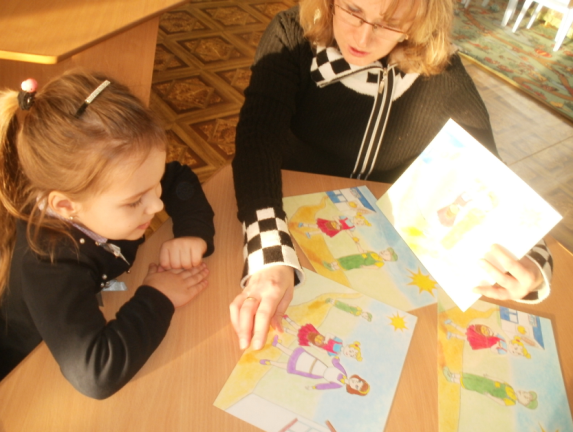 Дитині пропонують розглянути три серії сюжетних ілюстрацій, наближених до реальних, та вибрати варіант розвитку подій, мотивувавши певним чином свій вибір.Ситуація “Замок із піску” передбачає визначення рівня готовності старших дошкільників до відповідальності за власні вчинки. Суть її полягає у тому, що  герої  Вупсень і Пупсень кидають камінням у замок, побудований Мілою. Варіанти вибору продовження: 1) Вупсень і Пупсень тікають; 2) Вупсень і Пупсень перекладають свою провину на Лунтика; 3) Вупсень і Пупсень будують для Міли новий замок.Сюжет ілюстрації “Яблуко” полягає у тому, що дівчинка, яка на прохання мами купила у магазині яблука, зустріла свого друга. Погляд хлопчика на надкушений фрукт змусив її відвернутися і заховати собою яблука. Дітям пропонувалися такі варіанти зміни: 1) дівчинка ділиться з хлопчиком яблуком; 2) дівчинка пропонує другу купити фрукти у магазині самому; 3) дівчинка запитує у мами дозволу поділитися яблуком з хлопчиком. Дана ситуація передбачає визначення рівня здатності орієнтуватися у виборі поведінки на партнера по діяльності.Сюжет ілюстрації  “На городі” полягає у наступному: на прохання мами допомогти на городі діти не реагують, граючись при цьому у м’яча. Варіанти продовження: 1) діти граються далі; 2) діти деякий час погралися, а потім пішли допомагати мамі з татом;3) діти відразу прийшли допомагати батькам.Дана ситуація передбачає визначення рівня здатності узгоджувати власні інтереси і потреби із суспільними.Передбачається, що мотивація того чи іншого вибору надасть додаткову інформацію про показники сформованості-несформованості почуття совісті у дітей старшого дошкільного віку. Усі відповіді дітей фіксуються у протоколі. Протокол  Прізвище, ім’я дитини_____________________________Вік дитини______________________   Ілюстративний матеріал до методики “Моральний вибір”Ситуація “Замок із піску”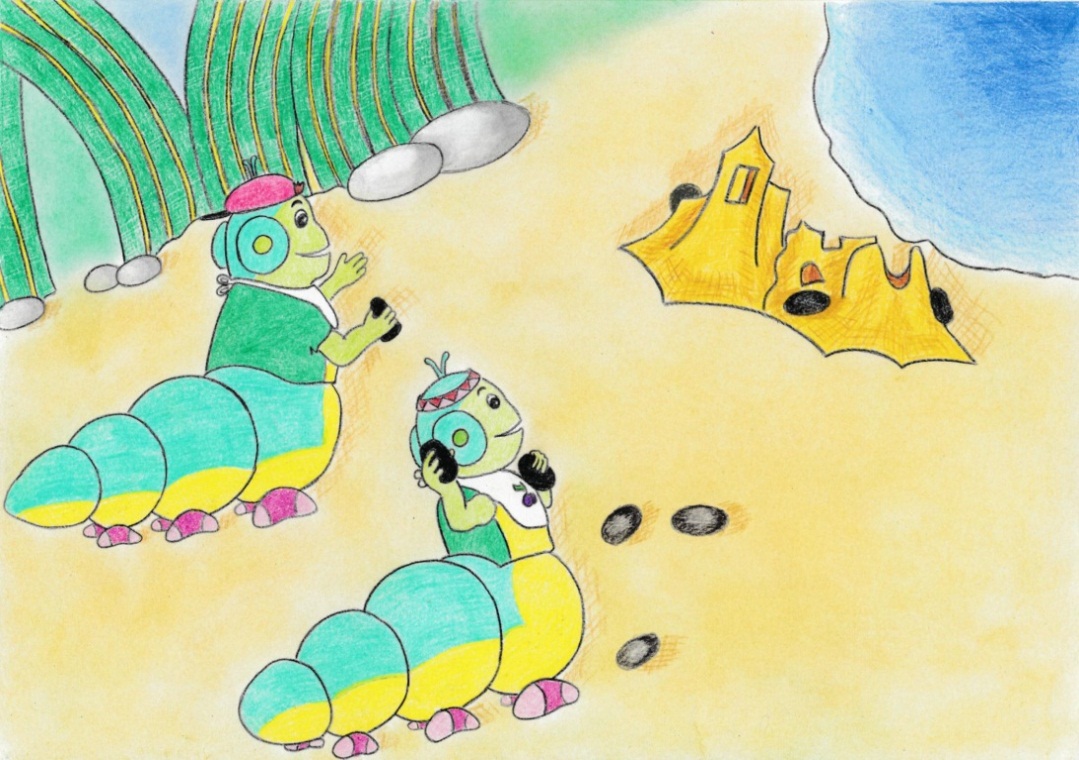 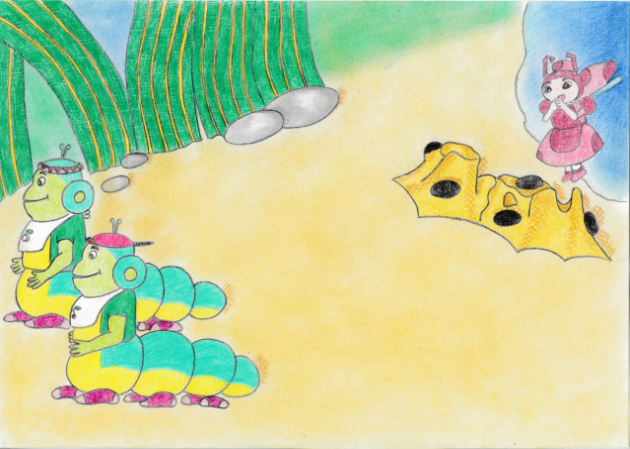 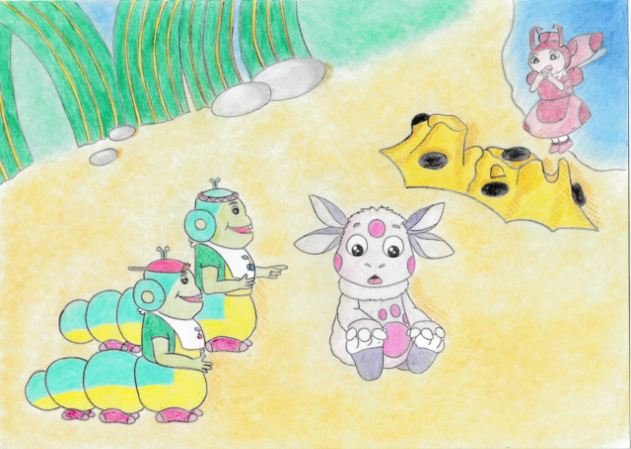 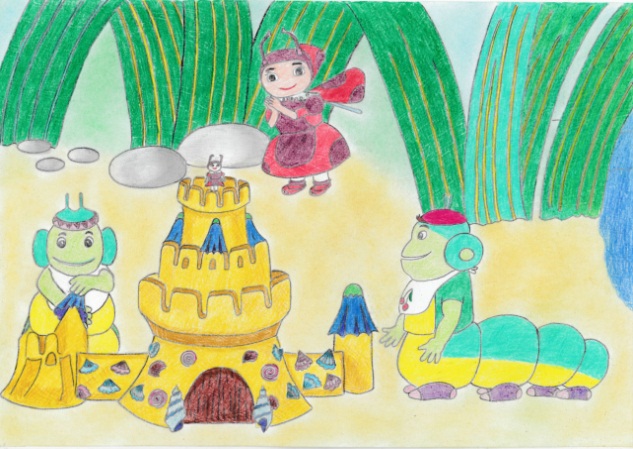 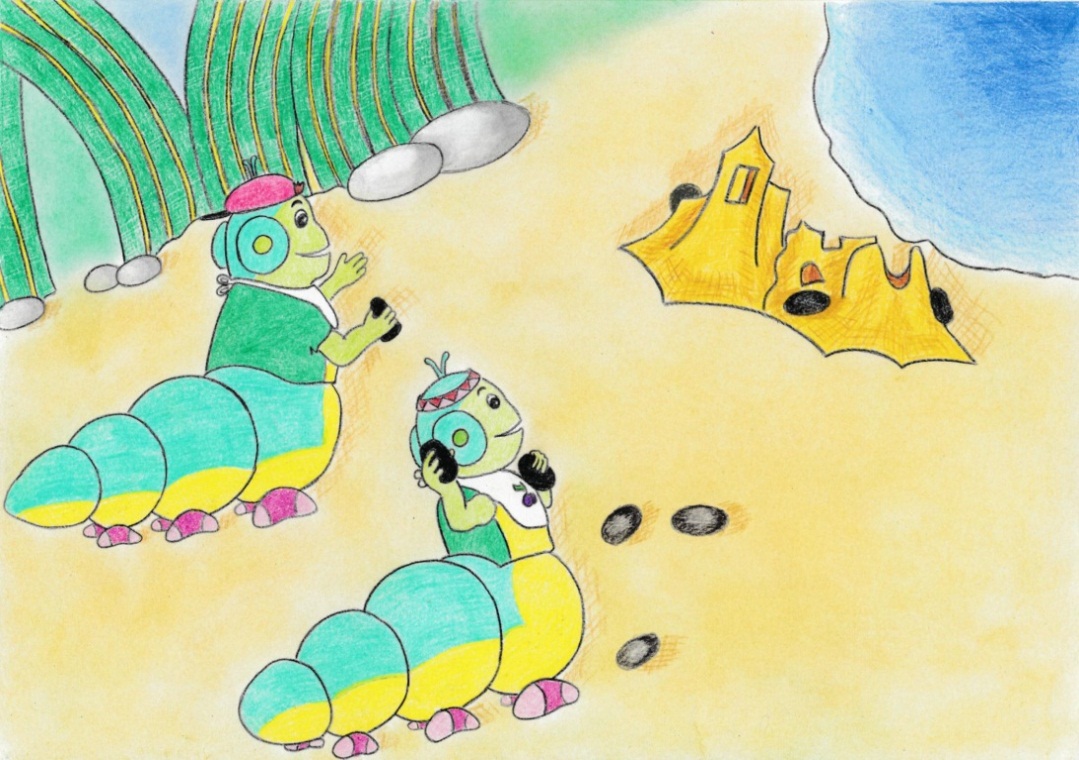 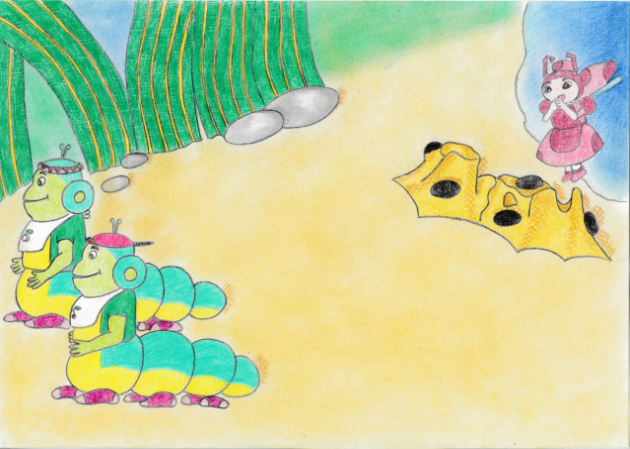 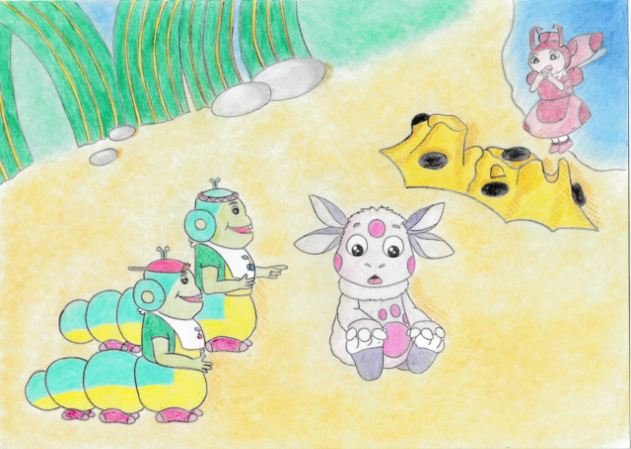 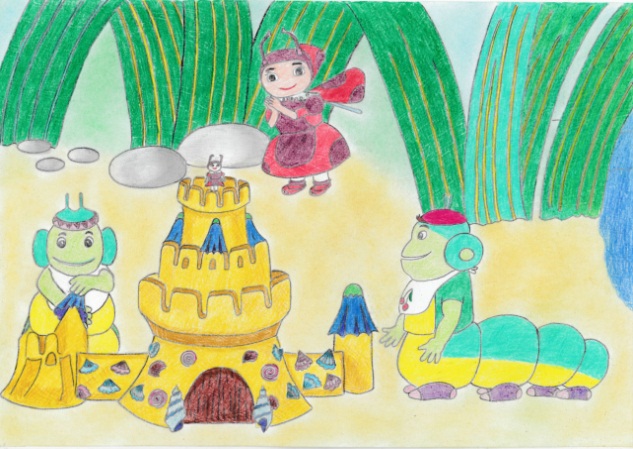 Варіант розв’язку №1                                 Варіант розв’язку №2Варіант  розв’язку №3Ситуація  “Яблуко”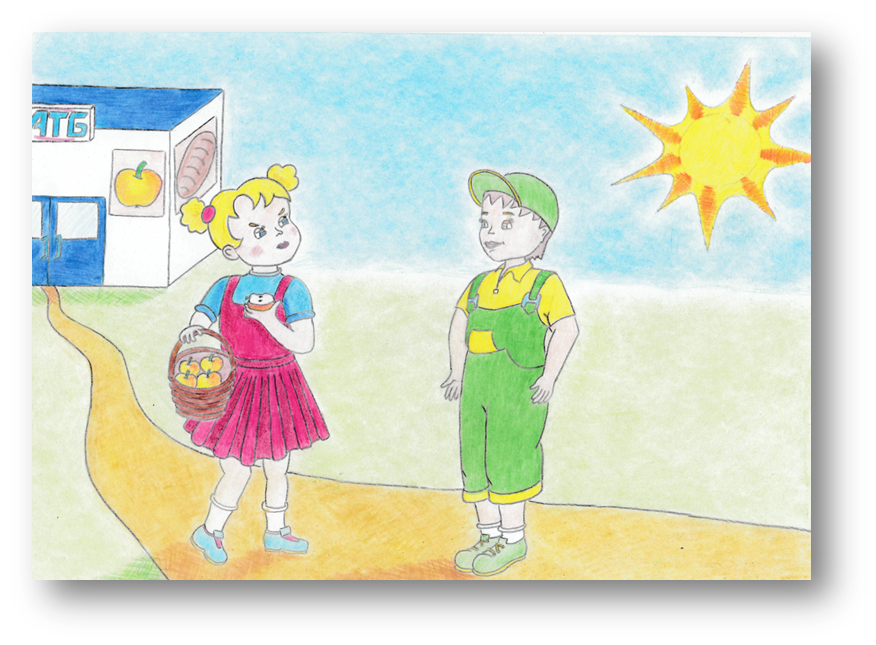 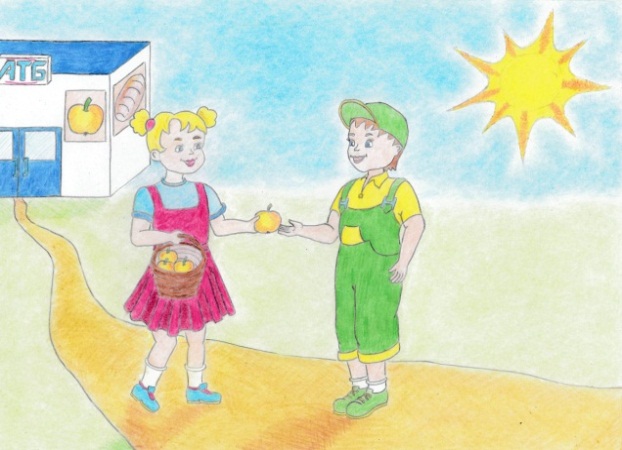 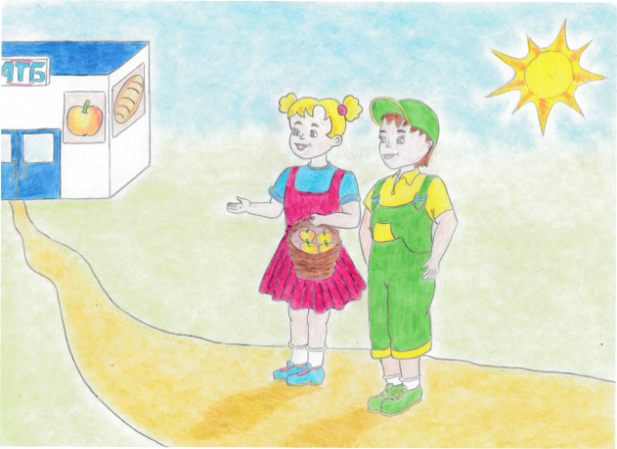 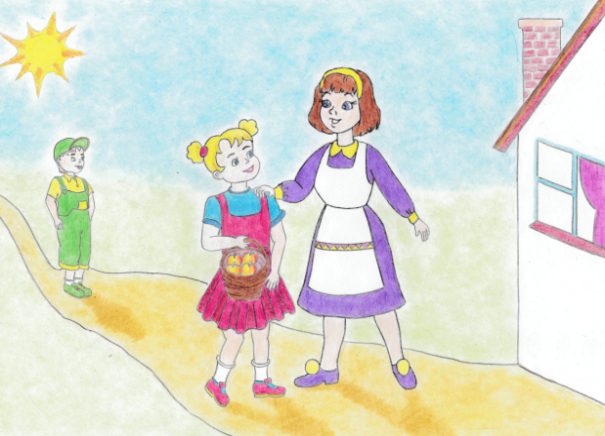 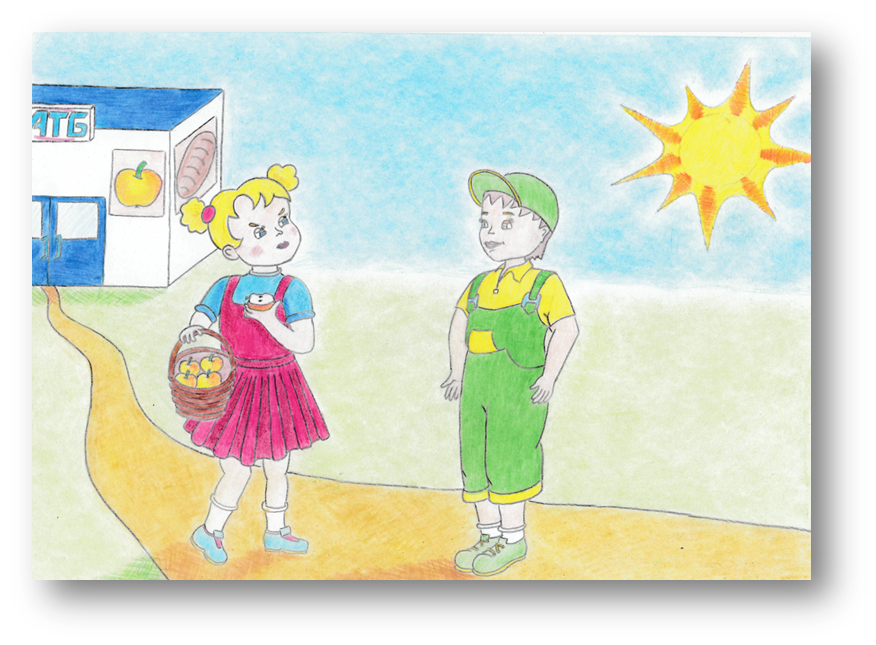 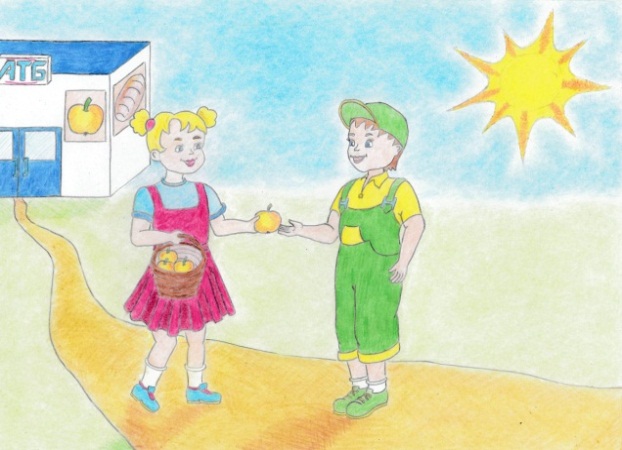 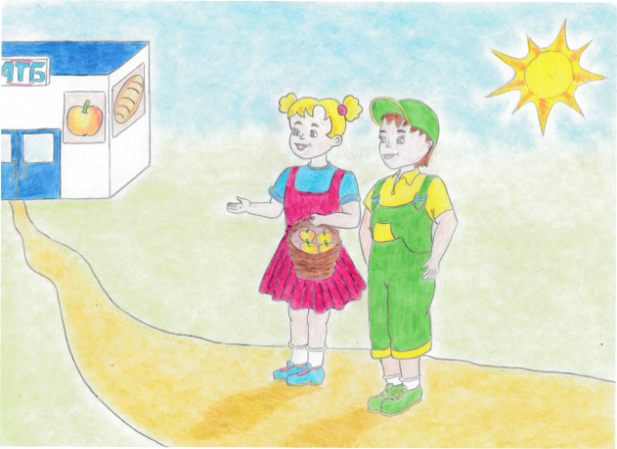 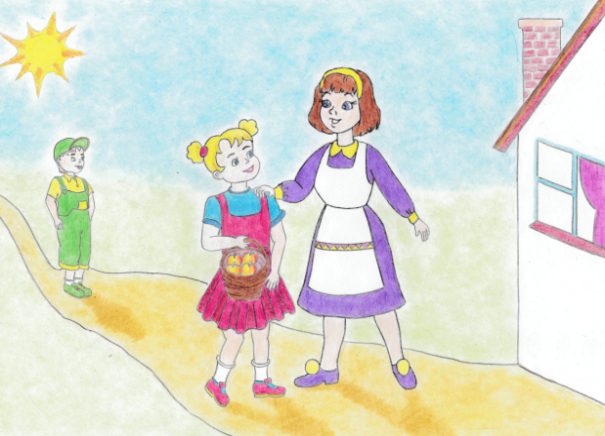 Варіант розв’язку №1                        Варіант розв’язку  №2Варіант розв’язку №3Ситуація  “На городі”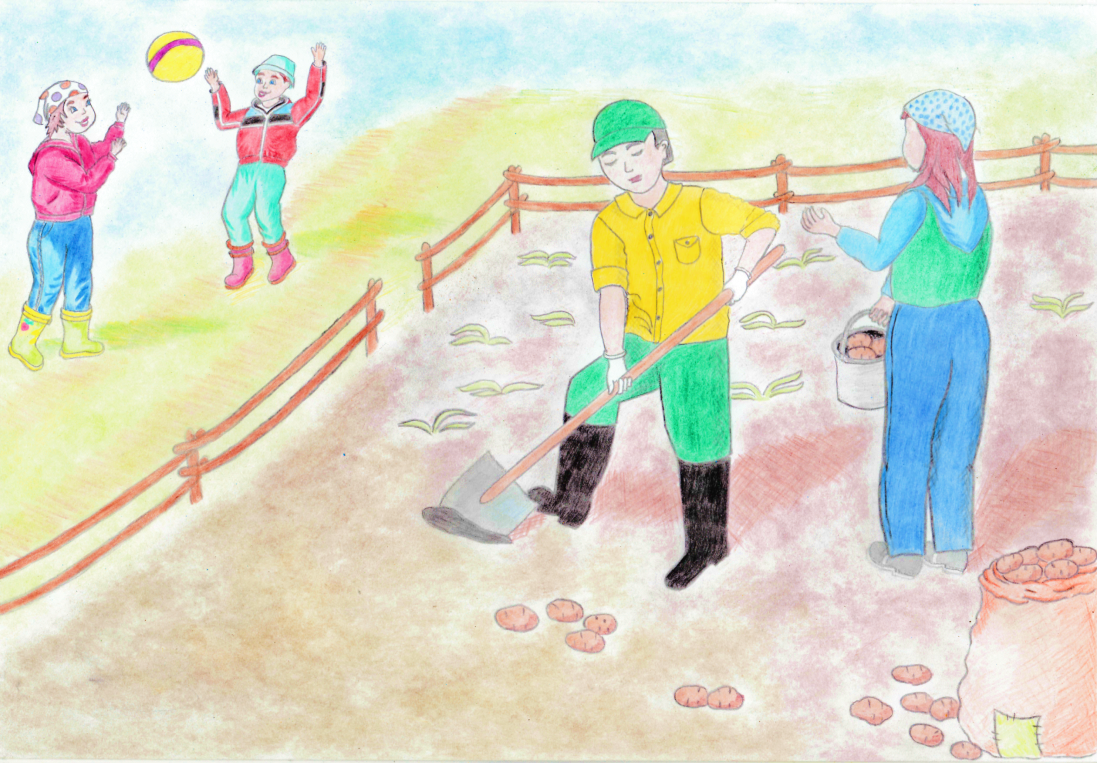 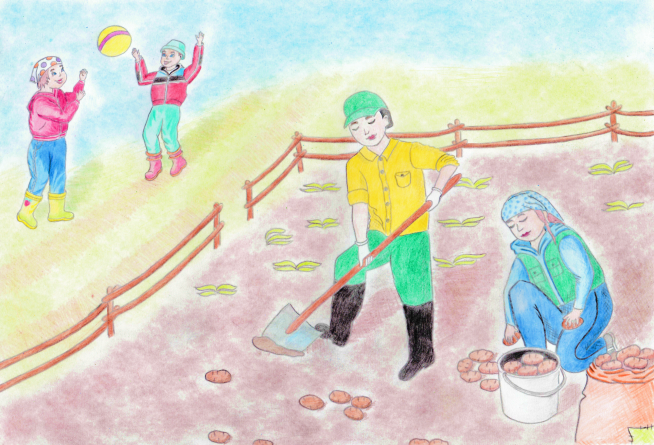 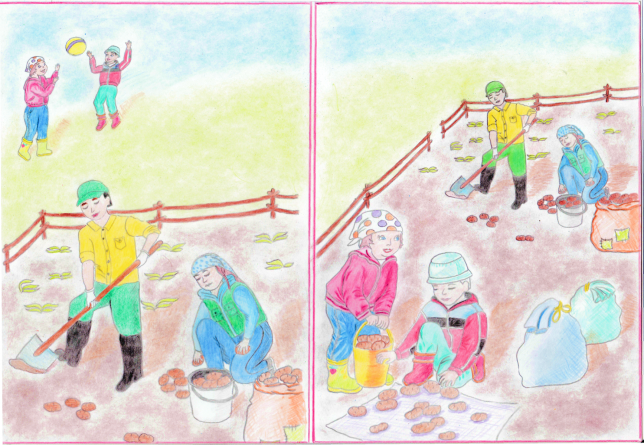 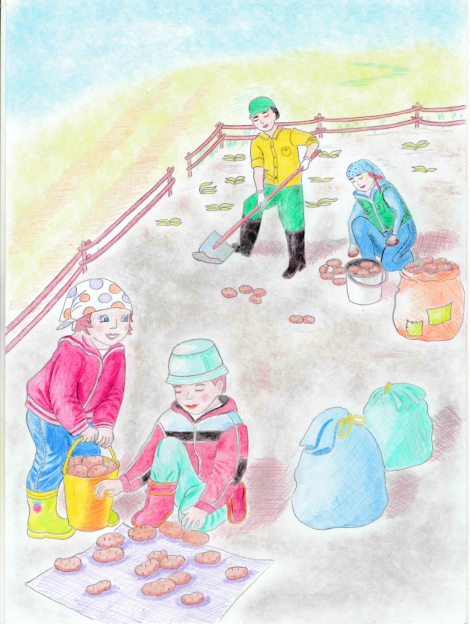 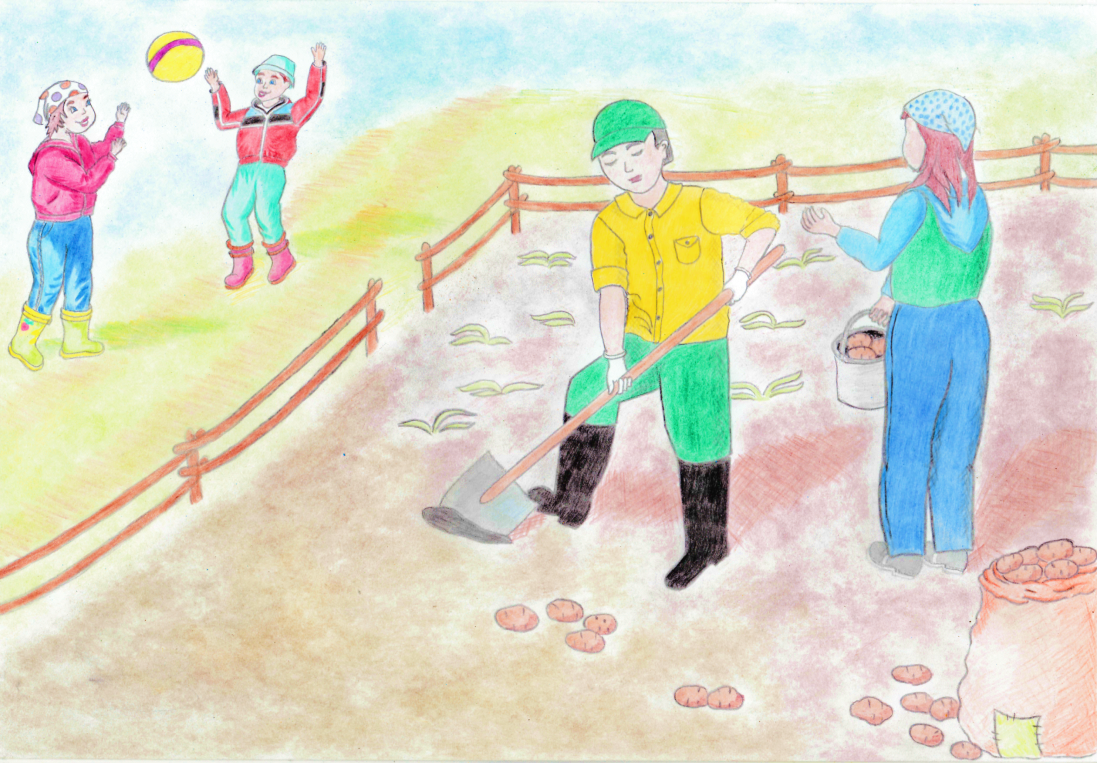 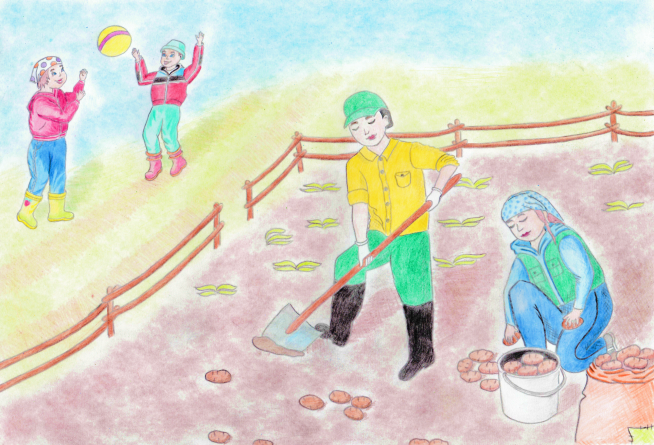 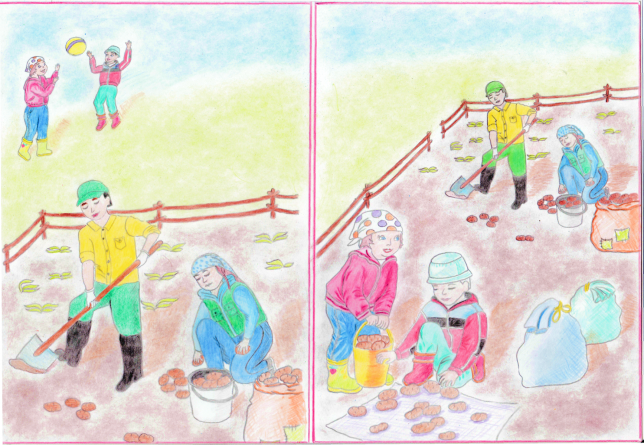 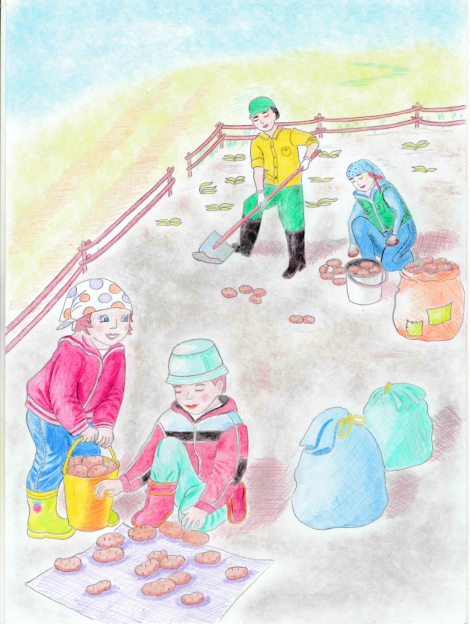 Ситуація №1                                             Ситуація №2Ситуація №3Методика “Незакінчене  оповідання”Мета: дослідити вміння дошкільників застосовувати моральні еталони до ситуації, визначити уміння ділитись, проявляти чесність та справедливість.Пропонується дітям продовжити незакінчене оповідання, яке містить опис знайомої дітям життєвої ситуації.ПосилкаСьогодні у дитячому садочку справжнє свято, адже Сніговичок, з яким діти познайомилися минулої зими, прислав їм посилку. Вихователька сказала:─ Малята, зараз тиха година, і треба відпочивати, а подарунок від Сніговичка ми подивимося пізніше.Світланка і Максим так і не змогли заснути: вони все уявляли, як Оксана Миколаївна розкриває коробку і дістає яскраву мавпочку.Тиха година скінчилася. Усі повечеряли і сіли на стільчики. Настала повна тиша. Вихователька відкрила посилку. Дітям було дуже цікаво. Вони задумливо дивилися і чекали. Справді, Сніговичок дуже любив діток і часто дарував їм подарунки. ─ Як же ми поділимо? ─ запитала Оксана Миколаївна.─ Порівну, щоб усім вистачило, ─ відповів Максим. Вихователька стала роздавати малятам тістечка, мандаринки, іграшки та книжечки.Усі раділи, дякували Сніговичку, і лише Світланка сиділа мовчазна і незворушна. Справа у тому, що вона новенька, і Сніговичок про неї не знав і не подарував їй подарунків…Метод спостереженняМета: вивчення проявів совісної поведінки  в процесі міжособистісних взаємин старших дошкільників.Особливий інтерес викликає уміння дитини вибирати лінію власної поведінки, її ставлення до виконання моральних норм. До уваги беруться такі  показники: схильність старших дошкільників до самопокладання обов’язків, бажання виконувати доручення;уміння дошкільника у виборі способів поведінки, здатність самостійно регулювати власну поведінку у відповідності та зі змінами в організації діяльності, вміння мотивувати свою поведінку;уміння узгоджувати свої інтереси та потреби із суспільними;залежність старших дошкільників від розпоряджень, вказівок та контролю дорослого; прагнення поводитися совістливо в різних ситуаціях; переживання провини, виявлення почуття сорому у випадку відхилення від норми, провини та страху перед покаранням за вчинок.Протокол спостереженняПрізвище, ім’я дитини_______________________________________Вік дитини___________________________     Діяльність ___________________________Анкетування  вихователівМета: з’ясувати розуміння педагогами важливість формування зачатків совісті у дошкільників, визначити, які засоби та методи використовують педагоги  для  формування почуття совісті у дітей старшого дошкільного віку.Анкетою можуть скористатися і психолог, і методист, а також вихователь – для самоаналізу. Анкета для вихователівШановні вихователі!Ми досліджуємо розвиток у дітей старшого дошкільного віку почуття совісті як регулятора міжособистісних взаємин. Просимо відверто відповісти на запитання нашої анонімної анкети. Дякуємо за співпрацю. Вирішення яких завдань навчання та виховання Ви вважаєте найважливішими на етапі  дошкільного дитинства? Чи доцільно, на Вашу думку, формувати зачатки совісті у дитини дошкільного віку?  Чому? Як Ви розумієте поняття “совість”? Які засоби та методи використовуєте з метою формування почуття совісті у старших дошкільників? Які художні твори Ви використовуєте для поглиблення уявлень старших дошкільників про етичні категорії?  Які етичні категорії формуються у дітей під час читання цих творів? Чи проводите етичні бесіди після читання художніх творів? Як часто? Чи аналізуєте з дітьми такі поняття, як “добро і зло”, “хороші та погані вчинки” “совісна та безсовісна поведінка” під час бесіди?7. Як часто ви створюєте реальні життєві ситуації під час ігрової діяльності для розвитку почуття совісті як регулятора міжособистісних взаємин? (Варіант відповіді підкресліть)- часто;- іноді;- не створюю взагалі.8. Чи керуються старші дошкільники нормою совість під час спілкування? У яких ситуаціях? Анкетування  батьківМета: допомогти вихователям з’ясувати розуміння батьками поняття “совість” та їх участь у формуванні даного почуття у власних дітей.Як працювати з анкетою? Батькам пропонують відповісти на запитання анкети, дописавши у відкритому варіанті свою відповідь, а в закритому (6-те запитання) – обравши потрібний варіант. Аналіз анкет допоможе вихователеві розширити та доповнити інформацію, отриману в бесіді з дітьми, у ході систематичних цілеспрямованих спостережень за поведінкою дітей, у результаті чого характеристика явища, яке вивчається, буде повнішою.Анкета для батьківШановні батьки!Ми досліджуємо сформованість почуття совісті у Вашої дитини. Просимо відверто відповісти на запитання нашої анкети. Дякуємо за співпрацю!Як Ви розумієте поняття “совість”?Чи вживаєте Ви слова “совісний” (“совісна”) та “безсовісний” (“безсовісна”) по відношенню до своєї дитини? Якщо так, то яке частіше і коли?Чи обговорюєте Ви зі своєю дитиною моральні вчинки людей, чи пояснюєте їм значення слів “совісна” та “безсовісна”?Чи співвідносить Ваша дитина власну поведінку з нормою “совістливість”? Якщо так, то в яких ситуаціях?Чи керується ваша дитина моральними нормами під час спілкування? Як саме?Які методи впливу на дитину Ви використовуєте з метою  розвитку почуття совісті (варіанти відповіді підкресліть):бесіди;пояснення;приклад дорослого;вказівки;покарання;аналіз конкретних ситуацій;приклад героїв мультфільмів;читання художньої літератури;створення реальних життєвих ситуацій в процесі ігрової діяльності.Які з вище перерахованих методів, на Вашу думку, є найефективнішими?(Відповідаючи на 6-те запитання, виділіть варіант відповіді. Якщо в переліку Ваш варіант не передбачено, допишіть власний).УМОВИ РОЗВИТКУ У ДІТЕЙ СТАРШОГО ДОШКІЛЬНОГО 
ВІКУ ПОЧУТТЯ СОВІСТІ ЯК РЕГУЛЯТОРА 
МІЖОСОБИСТІСНИХ ВЗАЄМИНДля розвитку у дітей старшого дошкільного віку почуття совісті як регулятора міжособистісних взаємин потрібний певний комплекс педагогічних умов, у якому кожна умова слугуватиме досягненню однієї з послідовних конкретних цілей на шляху до визначеної кінцевої мети. Таким чином, кожна попередня умова готує підґрунтя для наступної. Поступово, за сприятливих умов життєзабезпечення у дитини формуються уявлення щодо понять “совість”, “совісний”, “сором”, “провина” та зачатки елементарної совісті, вміння об’єктивно оцінити власну поведінку та узгодити її із загальноприйнятими нормами моралі, виховується моральність, здатність дошкільника орієнтуватися на совість як внутрішню етичну інстанцію, бути безкорисливим, надавати підтримку і допомогу тим, хто цього потребує, визнавати чесноти інших людей.Основні умови розвитку у дітей старшого дошкільного віку почуття совісті як регулятора міжособистісних взаємин:використання художньої літератури як засобу поглиблення уявлень дошкільників про етичні категорії;залучення старших дошкільників до проведення етичних бесід;створення дорослими реальних життєвих ситуацій в процесі ігрової діяльності.Як показує практика, більшість старших дошкільників мають загальні уявлення про добро і зло, що таке добре, а що таке погано, але  це не означає, що вони завжди керуються в поведінці своїми знаннями. Саме тут на допомогу вихователю приходить художнє слово, яке має величезний вплив не лише на свідомість, а й на почуття та вчинки дитини. Художнє слово може викликати  у старшого дошкільника бажання стати кращим, допомагає йому усвідомити людські взаємовідносини, знайомить з нормами моралі. Художні образи знайомлять старшого дошкільника з правилами і законами життя та допомагають осягти ціннісні домінанти Добра, Правди та Краси.Серед художньої літератури, яку використовують для поглиблення знань про етичні категорії у старших дошкільників, варто виділити оповідання та казки  В.Сухомлинського. У руках умілого педагога вони перетворюються на неоціненний скарб, джерело людяності і честі. Здавалося б такі складні і часто незрозумілі для дитячого віку моральні почуття та етичні категорії стають доступними і зрозумілими після читання та обговорення творів великого педагога. Аналіз творів художньої літератури, вчинків героїв, бесіди за змістом прочитаного сприяють розвитку у дітей вміння здійснювати моральний вибір. За Програмою розвитку дитини дошкільного віку “Я у Світі”, старші дошкільники повинні розуміти зміст таких етичних категорій: добро, зло, краса, правда, дружба,  гідність, повага, сором, провина, обов’язок, право,  віра, любов, обіцянка, прощення, милосердя, справедливість, відповідальність, совість.З метою ефективного використання художньої літератури у цьому напрямку О. Кононко пропонує педагогам використовувати такі прийоми:- спроби “оживлювати” разом з дітьми предмети, змінювати або ускладнювати дії персонажів певного літературного твору;-  зв’язок літературного твору з реальним життєвим контекстом;-  обговорення з дошкільниками проблем, пов’язаних з темою добра і зла, прекрасного і потворного, істинного й удаваного, чесного й неправдивого тощо;-  ознайомлення дітей старшої групи з групою творів, осмислення їх дітьми та знаходження способів розв’язання порушених у них проблем, а саме: “добро-зло”, “красиве-бридке”, “споживання-створення”, “дружба-зрадництво” та ін.Для поглиблення уявлень старших дошкільників про моральні категорії пропонуємо використовувати  такі художні твори: народні казки (“Лисичка-сестричка і Вовк-панібрат”, “Дідова дочка і бабина дочка”, “Сестриця Оленочка і братик Іваночко”),  Ш. Перро “Попелюшка”, ’Хлопчик-мізинчик”, В.Сухомлинський “Сьома дочка”, “Щоб метелик не поколовся”, “Через потік”, “Лялька під дощем”, “Як Сергійко навчився жаліти”, “Камінь”, “Як котові стало соромно”, Л.Толстой “Кісточка”, М.Трублаїні “Про дівчинку Наталочку та сріблясту рибку”, І.Франко “Лисичка і журавель”, М.Коцюбинський “Івасик та Тарасик” та ін..Використовуючи художню літературу як засіб поглиблення уявлень дошкільників про етичні категорії, пропонуємо педагогам розв’язувати наступні завдання:   розширити знання про норму “совістливості”;   вчити знаходити аналогію вчинкам героїв оповідань та казок в реальному житті, викликати емоційний відгук, переживання з приводу негативного вчинку;   вчити давати оцінку поведінці та вчинкам героїв;  використовувати графічні моделі зображення вчинку як наочного образу. У казках завжди говориться, що один з героїв поступає по совісті, а інший – безсовісний. Так, через літературу, до дитини приходить усвідомлене розуміння совісті як морального принципу, за яким потрібно жити. Діти старшого дошкільного віку прагнуть виконувати доручення по совісті, чекаючи при цьому схвалення авторитетних дорослих як підтвердження того, що діють правильно. При цьому завданням  останніх  є пояснити дошкільнику критерії “правильності”, назвати причини, що спонукають по-різному поводитися, проілюструвати сказане доступними прикладами. Все це можна здійснити у ході етичних бесід, які є ефективною формою навчання і виховання старших дошкільників. Крім того, вони допомагають звернути увагу дітей на внутрішній світ людини (його думки, переживання), світ людських відносин, які проявляються в добрих і злих вчинках.Метою етичної бесіди є систематичне роз’яснення дітям норм і правил моралі, допомога в усвідомленні ними морального досвіду, формування громадської думки, розвиток критики і самокритики в дитячому колективі.До завдань морально-етичного виховання, які розв’язуються у процесі етичних бесід, відносяться: формування узагальнених моральних уявлень про чесність, правдивість, скромність, дисциплінованість, колективізм, совість та інші моральні категорії; виховання адекватної взаємооцінки та самооцінки відповідно до загальних норм і правил поведінки; формування свідомого ставлення дітей до виконання правил поведінки;  спонукання дітей до позитивних моральних вчинків.Для того, щоб етична бесіда була ефективною, вона повинна мати форму довірчої та дружньої розмови, яка має проблемний характер, передбачає боротьбу поглядів, ідей та думок. Вихователь повинен стимулювати нестандартні запитання, допомагати дітям знаходити відповіді на них, спрямовуючи при цьому розмову так, щоб діти самі дійшли до правильного розуміння суті обговорюваного питання. Послідовність запитань у бесіді має підвести дітей до виведення морального правила, якого необхідно дотримуватись у повсякденному житті. Як зазначає О. Кононко, етичні бесіди залишають слід у душі старшого дошкільника лише за умови, якщо моральна норма, з якою знайомить її дорослий, збігається з її власним досвідом (якщо вихователь учить хлопчиків поступатись місцем дівчаткам, а їхні батьки ніколи не роблять цього стосовно їхніх матерів або інших жінок, діти не сприймають цю моральну норму як реально дієву).Під час проведення етичних бесід із дошкільниками старшої групи педагог має допомогти дітям зрозуміти зміст етичних категорій, таких як: добро, зло, краса, повага, дружба, сором, гідність, милосердя, провина, обов’язок, право, віра, любов, обіцянка, прощення, відповідальність, справедливість. Крім того, важливо, щоб дорослий навчав дитину орієнтуватися у почутті “совість” і виявляти відповідні зразки соціально-моральної поведінки.Темами бесід можуть бути: “Що таке провина і навіщо людині це почуття?”, “На гостинах у Добра і Зла”, “Де живе Совість?”, “Друзі та вороги Совісті”, “Якою буває Совість?”, “Як стати совістливим?”, “Що означає бути справедливим?”, “Про совість, совісність і безсовісність”, “Що відчуває совістлива та безсовісна людина?”, “Як вирости відповідальною людиною?”, “Про чесність і правдивість” та ін. У книзі “Як виховати справжню людину” В.Сухомлинський пише: “Про совість можна знати, але бути безсовісним. Совість лише тоді стає стражем твоєї поведінки, коли вона живе у твоїй душі, а це значить, що ти постійно вправляєшся у примноженні знань про переживання та почуття. Це дуже тонка внутрішня робота розуму і серця, вона відбувається в діяльності, у вчинках, у роздумах про свою поведінку”.Отже, залучення старших дошкільників до проведення цікавих і змістовних етичних бесід є дієвим механізмом для формування у них почуття совісті, оскільки: бесіди дають можливість педагогові роз’яснювати дітям зміст моральних норм і правил, які згодом інтеріоризуються старшими дошкільниками; під час бесіди формується свідоме ставлення дітей до виконання правил поведінки; через прагнення наслідувати авторитетних дорослих відбувається спонукання старших дошкільників до позитивних моральних учинків.Однією з неодмінних умов виникнення в дошкільника суб’єктивної значущості моральних норм, є формування в нього доцільності як розумності і корисності конкретної моральної активності. Тому наступною умовою розвитку у дітей почуття совісті є створення дорослими реальних життєвих ситуацій в процесі ігрової діяльності. Робота педагогів і батьків має спрямовуватись на вирішення наступних завдань: розвивати свідоме ставлення дитини до наслідків своїх вчинків, здатність аналізувати і регулювати власну поведінку, узгоджувати її з бажаннями та інтересами інших людей; збагачувати індивідуальний досвід дитини, спонукаючи її до застосування моральних знань і норм у реальних життєвих ситуаціях; вправляти дитину у виборі способів міжособистісної взаємодії. Реальні життєві ситуації дають дітям можливість здійснювати реальний вибір, виходячи з потреб інших людей, проектувати його на реальні життєві умови, вчиняти на власний розсуд, приймати самостійне рішення, поступати по совісті. Зважаючи на психологічні особливості дітей старшого дошкільного віку, персонажами реальних життєвих ситуацій можуть бути як люди, особливо однолітки, так і улюблені казкові герої. Разом з тим, розповіді дорослих про моральні явища мають бути зрозумілими та близькими досвіду дітей, яких треба вчити аналізувати й моделювати поведінку та взаємини людей, виходячи з власного сприйняття вихованців. При цьому, не варто застосовувати методи моралізування чи прямих аналогій із поведінкою конкретних  вихованців. Важливо в процесі  програвання та аналізу реальних життєвих ситуацій створювати сприятливий соціально-емоційний мікроклімат.Разом із старшими дошкільниками варто програвати різні життєві ситуації, а саме:оцінні, спрямовані на аналіз та оцінку;передбачення поведінки, спрямовані на визначення можливих способів додержання моральних норм;ситуації вибору, які формують уміння приймати етичні рішення;емоційного передчуття – зміщення емоційного переживання з завершенням дії до її початку, оскільки здатність передбачати результати й наслідки своїх дій від початку, визначати емоційний характер взаємодії та її роль у продуктивності діяльності та спілкування, суттєво позначається на формуванні почуття совісті.Під час ігрової діяльності дошкільник з допомогою дорослого має опанувати корисні життєві установки, які слугуватимуть своєрідною підказкою у виборі правильної тактики поведінки. Варто привчати дитину ніколи не погоджуватися занадто швидко на пропозиції, які викликають сумнів. Дитині бажано обдумати почуття, обговорити його з рідними, а потім приймати рішення. Розігрування конфліктних ситуацій з повсякденного життя дає дитині можливість бути свідомо активним учасником гри, проектувати вчинок, спонукати до формулювання правил поведінки для співіснування в колективі. Отже, створення дорослими реальних життєвих ситуацій під час ігрової діяльності старших дошкільників має високий потенціал розвитку моральних почуттів і, зокрема, почуття совісті як регулятора міжособистісних взаємин. Забезпечення цієї педагогічної умови дає дошкільникам можливість самостійно здійснювати моральний вибір відповідно до свого бачення ситуації, набувати позитивних особистісних якостей через оцінювання власних вчинків, орієнтуватися на внутрішнє мовлення під час розв’язання моральних колізій не заради інших, а заради себе.Реалізація вищезначанених умов допоможе педагогові у роботі з дітьми щодо розвитку у них почуття совісті як регулятора міжособмстісних взаємин.Детальніше кожна педагогічна умова буде презентована і конкретизована через систему роботи з дітьми в наступних розділах.ФОРМУЄМО У ДОШКІЛЬНИКІВ УЯВЛЕННЯ 
ПРО ЕТИЧНІ КАТЕГОРІЇУ дошкільному віці совість лише починає формуватися і виступає наступною ланкою в ряді первинних базових переживань: страху, сорому, провини. Кожна наступна ланка виникає на грунті попередньої і означає подальшу диференціацію мотивів індивідуальної поведінки дитини в процесі міжособистісної взаємодії. Тому розвиток у дітей старшого дошкільного віку почуття совісті як регулятора міжособистісних взаємин включає формування у дітей уявлень про страх, сором, провину.Тема: “Страх”Розповідь вихователя про почуття страхуМета: поглиблювати уявлення дітей про етичну категорію “страх”.Діти, сьогодні ми з вами поговоримо про одне добре відоме вам почуття, яке називається почуттям страху. Усі ми іноді чогось боїмося: нам страшно, що мама і тато будуть незадоволені нашою поведінкою і нас насварять, коли ми зробимо щось погане; нам страшно, коли ми залишаємося самі у невідомому місці; нам страшно впасти в річку чи загубитися у густому лісі, де живуть вовки та ін.. Це є цілком природньо. Але варто звернути увагу на те, яку ж роль відіграє почуття страху у нашому житті: страх дозволяє нам уникнути небезпеки та адекватно відреагувати на неї, сприяє тому, що ми спрямовуємо всі свої сили на те, щоб вирішити якусь проблему. Але, щоб страх був для нас справжнім помічником, ми повинні навчитися продумувати наперед, чи не буде нам чи комусь іншому страшно від того, що ми робимо. Наприклад, ми не будемо ображати інших, бо знатимемо, що у такому разі вони не дружитимуть з нами і ми залишимося самі, а це викличе страх; ми не будемо розкладати каміння посеред дороги, адже хтось може через нього перечепитися і впасти та вдаритися, через що йому теж буде страшно і боляче. Назвіть, будь ласка, випадки, коли вам було страшно за себе, за ваших друзів чи батьків (розповіді дітей).Ми з вами поговорили про ті випадки, коли страх може бути для нас другом, але так буває не завжди. Дуже часто почуття страху стає нав’язливим, тобто таким, коли бояться всього, навіть власної тіні. З таким страхами треба вміти боротися і вчитися їх перемагати, адже у протилежному випадку це може призводити до постійної невпевненості у власних силах, до погіршення самопочуття і навіть до безсоння. Читання казки Т. Іванової “Твій найбільший приз знаходиться
 за дверима страху”Мета: учити розпізнавати почуття страху; формувати навички боротьби зі страхом.У великому-великому темному лісі жило зайченя. Зайченя було ще маленьким. Воно так мало знало про навколишній світ. Воно знало, що коли поруч мама – це добре. Коли воно гризе капустяний листочок – це чудово! А коли хтось пригостить морквинкою – це майже щастя. Коли поруч і мама, і друзі – це також щастя.Але багато було й неприємного. Щось заворушиться в кущах або почне стукати там – страшно! Мерщій звідти!За струмком росте така соковита смачна травичка, а перестрибнути страшно: а раптом не зможе і намокне така чудова шубка?Ось сьогодні Лисеня з Ведмедиком запропонували змагання, хто швидше добіжить до струмка. Воно ж безпечно, весело бігти з друзями духмяним лісом, але… “Що, як я добіжу останнім? І всі сміятимуться з мене? Ні, краще просто посидіти й подивитися, хто переможе”.Ось і доводиться сидіти! “Чому я не народився їжачком? – жалкує Зайченя, – я б тоді нікого і нічого не боявся, як їжачок Чох-Чох”.А тут і сам Чох-Чох, легкий на згадку і, як завжди, бадьорий:– Привіт, довговухий, знову щось не так?Розповів йому Зайчик про свою печаль.– Та це ж нескладно, – відповідає Чох-Чох, – запам’ятай: твій найбільший приз знаходиться за дверима страху. Поміркуй над цим!І їжачок покотився далі. А Зайченя замислилося:– Що таке їжачок сказав мені? Який це мій найбільший приз? Мабуть, це велика соковита хрумка морквинка! Ну, що ж, заради такого призу варто й ризикнути.І зайченя негайно приступило до справи.– По-перше, хто там часом стукає в кущах?Страшно! Але воно уявило, як смачно вгризтися в морквинку, і почало потихеньку, обережно просуватися до страшного місця…І як же воно здивувалося! То стукала суха гілочка, коли дмухав вітерець. Зайчик аж посміхнувся. В грудях у нього щось розширилося, і стало вільно дихати. І хоча морквинки там не було, ця мить була дуже схожа на щастя.Він зміг! Він подолав свій страх! Це й насправді виявлялося найбільшим призом, коли почуваєшся вільним і сміливим.Чох-Чох був правий: найбільший приз чекає нас за дверима страху.Обговорення казки:Чого боявся зайчик?Як Зайчикові вдалося подолати свій страх?Правило поводження у даній ситуації:Завжди треба намагатися подолати свій страх, адже тоді світ навколо тебе засяє яскравими кольорами.Читання казки А. Зайцевої “Казка про страх”Мета: розширити знання дошкільників про негативний вплив страху на поведінку та емоційний стан людини.В одному звичайному лісі трапилася дуже незвичайна історія.В густих кронах дерев жили різнокольорові феї. Щодня вони влаштовували на гілках веселі забави, співали, загравали з лісовими мешканцями і наперебій розповідали одна одній про свої подвиги та планували нові.Та одній з них було не до забав. Бузкова Фея самотньо сиділа на найвищій гілці. На заклики подруг лише сумно хитала головою. Вона була дуже доброю, завжди готова прийти на допомогу, але надзвичайно сором’язлива. Ніколи нічого не розповідала, бо вважала, що це нікому не цікаво. А ще вона дрижала від страху, як осиковий листок, коли доводилось щось робити спільно з подругами. Вона боялася, що інші можуть скористатися її добротою і повестися нечесно, боялась стати залежною.Через страх її найкращими подругами стали безсоння та самотність.Страх так сильно скував її, що жодні чари не допомагали. Навіть найсильніші закляття з Книги Часу не діяли. З кожним днем сили Бузкової Феї слабшали. Страх висмоктував все до останньої краплини.Одного разу, коли всі її подруги вже спали, Бузкова Фея вирішила прогулятися. Весь час їй здавалось, що поряд хтось є. Фея не помилилась, крізь темряву на неї дивилися хитрющі оченята.–  Ходи зі мною до озера, –  порушив тишу голос і у доріжці з місячного світла з’явилось маленьке лисеня.– З якого доброго дива мені туди іти? Чого я там не бачила?Лисеня мовчало і пильно дивилося на Фею. Дорогою до озера вони обоє слухали тишу.– Що це? Що це за чудовисько? – закричала Фея і відстрибнула подалі.Лисеня примружилося, лапкою підштовхнуло свою супутницю до води і мовило:– Це твій страх. Озеро Правди показує його таким, як він виглядає в твоїй уяві. Подумай, чого ти так сильно боїшся, і подивись своєму страхові в очі. А тепер посміхнись йому.– Ой!.. Чудовисько… Воно… Воно змінюється…– Продовжуй впізнавати свої страхи, дивись їм у вічі та посміхайся.– Воно зникло… Розчинилося… Ой…– Бачиш, як тільки ти насмілилася глянути страху у вічі, він зник, немов полохливе зайченя. А тепер ходімо далі. Покажу тобі ще одне диво.На квітучій галявині посеред лісу переливався всіма барвами веселки неймовірно красивий фонтан.– Підійди, не бійся, – Лисеня знову штовхало Фею лапкою, – і вмийся кожною струйкою. Кожна з них подарує тобі часточку своєї сили, яка проявлятиметься тоді, коли виникне необхідність. Це не простий фонтан,    це – Фонтан Успіху. Не шукай пояснень чи відповідей, просто прийми і насолоджуйся.Дивись, цей паросток щойно виріс біля фонтану.  Мені вже час бігти, а ти подбай про нього: посади його там, де йому буде тепло і затишно, де його не дістануть вітри докору, сумнівів та критики. Це Дерево твоєї Сміливості, символ твоєї перемоги над страхом, символ твоєї найголовнішої перемоги – перемоги над собою.Обговорення:Що заважало Бузковій феї радіти життю, товаришувати з іншими феями?Як страх вплинув на Бузкову фею?Що зробило лисеня?Чи правильно воно вчинило?Що допомогло Бузковій феї позбавитися своїх страхів?Чи хотіли б ви стати для когось товаришем, схожим на лисеня?Читання казки Н. Якименко “Як перебороти свій страх”Мета: ознайомити дошкільників зі способами боротьби зі страхом.Одного зимового дня Мудра Сова летіла над лісом, милувалася білими шубами дерев та кущів, що виблискували на сонці, мов дорогоцінне каміння. Уся земля була вкрита пухнастим сніжним килимом з дивовижними візерунками, які утворили сліди різних тварин. Ось тут пройшла Лисичка, а там, біля засніженої ялинки, видніються сліди Оленя. А ось зовсім недавно пострибав біля дуба Зайчик. Та ось він! Сидить під кучугурою снігу і тремтить.Доброго ранку, Зайчику, – привіталася Сова. – Чому ти тремтиш? Від страху… – прошепотіло Зайченятко. – У лісі так страшно… хитра Лисиця та грізний Вовк будь-якої хвилини можуть накинутися на мене.Зайчик знову затремтів.Не бійся, Зайченятко, – заспокоювала його Сова. – Ти маєш гарну білу шубку, яка чудово маскує тебе серед снігу. А щоб зникли твої страхи, уяви, як вони перетворилися на маленьку чорну кульку. Вона стає меншою і злітає в небо. І ось ти бачиш лише малесеньку цяточку, але й вона зникає, а разом з нею зникають усі твої страхи.Я спробую, – відповіло їй Зайченятко.Стрибаючи по лісу, завжди говори собі: “Я нікого не боюся! Я дуже сміливий і спритний!” – усміхнулася звірятку Мудра Сова. – Ось побачиш: тебе нічого не лякатиме і ніхто не зможе наздогнати – ні Лисиця, ні Вовк.Зайчик подякував Мудрій Сові і, наспівуючи веселу пісеньку про зайченят, які не боялися нікого, поспішав додому.Питання для обговорення:Яким було Зайченятко?Як воно перемогло страх?Як іще можна боротися зі страхом (поганими думками, снами)?Що ви порадили б звіряткові?Вправа “Подолай страх”Мета: подолати страхи, стати впевненішим та рішучим.– Діти, подивіться, тут щось лежить (Купа повітряних кульок чорного кольору). – Як ви думаєте, що це? (Відповіді дітей). – Зла чаклунка ховає у себе в печері дитячі страхи, подивіться як їх багато. Це всі страхи, які були у Зайчика. Можливо, тут і ваш страх. Що ж нам з ними робити? – Візьміть кульку, уявіть, чого ви боїтесь більш за все і лусніть кульку.– Діти, ми знищили страхи. І допомогли багатьом дітям і собі. Адже ми тепер нічого не боїмося.Колективне складання казки “Як ми навчилися долати страхМета: активізувати свідомість досліджуваних, розширити уявлення про доцільну поведінку в ситуаціях, коли буває страшно, про адекватні способи поведінки та способи долання страхів. Вихователь пропонує дітям разом скласти казку про страх. Залучає до складання казки усіх боязких дітей, актуалізує їхнє бажання запропонувати правильний вихід із складної ситуації, обґрунтувати доцільність своєї пропозиції, поміркувати вголос стосовно наслідків власних дій. По закінченню складання казки дорослий пропонує дошкільникам намалювати себе як її героя.Арт-терапія “Ім’я і колір мого страху”Яке найстрашніше для тебе слово?Яка людина для тебе найстрашніша? Чому?Якого кольору твій страх?Де він сидить усередині нас? Покажи.Адже це добре, коли людина іноді боїться. Чому?Можна назвати страх безглуздим? Який це страх? (Діти називають колір, з яким у них асоціюється страх; за допомогою дорослого узагальнюють свої розповіді й називають страх ім’ям, наприклад, “темрява”, “примара”, “чудовисько” тощо.)Тема: “Сором”Розповідь вихователя про почуття соромуМета: поглиблювати уявлення дітей про етичну категорію “сором”.Дуже часто, у людини, яка знає, що скоїла неправильно, червоніють щоки, вона почувається ніяково і невпевнено. У такому випадку у народі говорять: “На злодієві і шапка горить”. Саме зміна кольору обличчя та почуття ніяковості і говорять про те,  що людині соромно. Почуття сорому відіграє важливе значення у нашому житті, адже його виникнення свідчить про те, що ми переступили межу дозволеного і переживаємо через це. Сором позбавляє нас від непродуманих учинків, які можуть призвести до чогось лихого і непоправимого. Діти, чи було вам за що-небудь соромно, пригадайте, будь ласка, випадки зі свого життя (розповіді дітей).Але, не варто і постійно соромитися у присутності сторонніх людей та занадто хвилюватися з приводу того чи іншого питання, адже це призводить до того, що нам стає страшно, і ми починаємо вірити в те, що в нас нічого не вийде, тим самим, програмуючи себе на невдачу.Читання оповідання В. Сухомлинського “Як дівчинка побачила себе”Мета: поглиблювати уявлення дітей про етичну категорію “сором”, сприяти розвитку самоконтролю.Якось Софійка завередувала.  Їй хотілось іти гуляти,  а мама каже:–  Спочатку поснідай, а тоді й іди. От вона й розплакалась.Вона думала, що мама проситиме: “Мила доню, ну, іди поснідай, будь ласка”. Але мама не просила. Вона сказала:– Ну, що ж, не хочеш їсти – іди гуляй. Але до обіду нічого не їстимеш.Сказала це мама і вийшла з кімнати. Софійка ще більше розревілась. Коли це крізь сльози вона побачила себе в люстерку, що стояло на столі. Спершу Софійка не второпала, що то за дівчинка в люстерку. Чого в неї скривлене личко з червоними очима, чого по личку розмазані сльози? Від здивування Софійка перестала плакати й здогадалась: то це ж її відображення в люстерку.Софійці стало соромно. Невже це вона?Софійка оглянулась: чи не бачить мама, яка вона противна в сльозах.Мами не було. Софійка мерщій витерла сльози.Від того часу вона більше ніколи не вередувала. Їй іноді хотілось покапризувати. Бувало, вже й губки у неї кривились, і на очах тремтіли сльози, та враз вона згадувала люстерко і їй ставало соромно.Так люстерко допомогло Софійці побачити себе.Обговорення оповідання:Чому Софійка завередувала?Чи стало дівчинці соромно за свою поведінку? Як це проявилося?Чому Софійка більше ніколи не вередувала?Чи допомагало тобі почуття сорому не робити поганих учинків? Коли саме?Правила поведінки у даній ситуації:Слухай дорослих і ніколи не вередуй.У будь-якій ситуації намагайся робити так, аби потім тобі не було соромно.Читання оповідання В. Сухомлинського “Як котові стало соромно”Мета: поглиблювати уявлення дітей про етичну категорію “сором”, сприяти розвитку рефлексії.Вийшов кіт на поріг. Мружиться від ясного сонечка.Раптом чує – горобці зацвірінькали. Принишк кіт, насторожився. Тихенько почав пробиратися до паркана. А там сидять горобці.Підповз аж до паркана та як стрибне. Хотів горобця схопити. А горобчик – пурх та й утік. Кіт перелетів через паркан та в калюжу й впав. Вискочив мокрий, брудний.Іде кіт додому. Соромно йому.  А горобці позліталися з усього подвір’я, літають над невдахою і цвірінькають. То вони сміються з кота.Обговорення оповідання: Яка  пригода сталася з котом? За що котові стало соромно? Згадай ситуації, коли тобі було за щось  соромно.Правила поведінки у даній ситуації:Намагайся продумати наперед, чим закінчиться та чи інша ситуація. Вчиняй так, щоб тобі потім не було соромно.Читання оповідання В. Сухомлинського “Як Наталя у Лисиці хитринку купила”Мета: поглиблювати уявлення дітей про етичну категорію “сором”, сприяти розвитку моральної свідомості.Прийшла Лисиця на базар, принесла повну торбу якогось краму, прикритого білим рушничком. Діло було зимою. Стала Лисиця в ряд, підняла пухнастий комір, поставила кошик на стіл, відкрила, й побачили люди: у кошику хитринки.Ішла повз базар Наталочка. Побачила – Лисиця хитринки продає. Підійшла і вибрала собі таку хитринку: маленька дерев’яна дівчинка приклала руку до голови, скривилася й жалібно пищить: “Ой, голова болить”.Купила Наталя хитринку, принесла додому. Треба готувати уроки, але ж не хочеться.– У мене голова болить, – скаржиться Наталя мамі, – не буду уроків вчити.Добре, полеж, Наталочко.Лягла дівчинка в ліжко й одразу ж забула про головний біль, каже мамі:Мамо, я піду покатаюсь на ковзанах.Але ж у тебе голова болить, – здивувалась мама.Наталочка почервоніла від сорому.“Віднесу на базар хитринку, віддам Лисиці, не треба мені її хитрощів”, – подумала вона. Пішла на базар. Засунула руку у кишеню, а маленької дерев’яної дівчинки нема.“Де ж вона поділася?” – дивується Наталя.Так і не зрозуміла дівчинка, куди поділася хитринка. Розповіла про все мамі. Мама й каже:Злякалася тебе хитринка. Хитрощі не люблять совісті.А де ж моя совість? У чому вона?У тому, що тобі стало соромно.Обговорення оповідання:  Яку хитринку купила Наталя у Лисиці?  За яких обставин дівчинка вирішила скористатися  покупкою?   Яке почуття переповнило Наталочку, коли вона намагалася “схитрувати”? У чому воно проявилося?  Чому зникла хитринка?  Чому мама сказала, що у Наталочки є совість?  Чи буває тобі соромно? Згадай, у якому випадку.Правила поведінки у даній ситуації:Спершу виконуй свої обов’язки, а потім вже відпочивай.Не намагайся хитрувати і обманювати, інакше потім буде дуже соромно.Читання оповідання В. Сухомлинського “Соромно перед соловейком”Мета: поглиблювати уявлення дітей про етичну категорію “сором”, виховувати  ціннісне ставлення до природи.Оля й Ліда, маленькі першокласниці, пішли до лісу. Після втомливого шляху вони сіли на траві відпочити й пообідати.Витягли з сумки хліб, масло, яєчка. Коли дівчатка вже пообідали, недалеко від них сів на дерево соловейко й заспівав. Зачаровані прекрасною піснею, Оля й Ліда боялись поворухнутись.Соловейко перестав співати.Оля зібрала недоїдки й шматки газети, кинула під кущ.Ліда забрала недоїдки, загорнула в газету й поклала в сумку.–  Навіщо ти забрала сміття? – запитала Оля. – Це ж у лісі... Ніхто не бачить... Соромно перед соловейком – тихо відповіла Ліда.Обговорення оповідання:За яких обставин Оля і Ліда почули спів соловейка?  Що сталося після того, як соловей затих? Як ти оцінюєш вчинок Олі? Обґрунтуй свою думку. Чому Ліда не викинула сміття під кущ так, як це зробила її подружка? Згадайте  випадки із власного життя, коли почуття сорому вберігало вас від скоєння поганих вчинків.Правила поведінки у даній ситуації:Бережи природу, не забруднюй і не нищ її.Намагайся робити так, щоб від твого вчинку не було погано іншим, а тобі не було соромно.Тема: “Почуття провини”Почуття провини виникає тоді, коли дошкільник починає орієнтуватись не стільки на оцінку інших людей, скільки на самооцінку. Невиконання ним тієї чи іншої моральної норми може викликати самозвинувачення, муки сумління, дискомфортний стан. Переживання виникає в ситуації, коли дошкільник відчуває особисту відповідальність за когось або щось. Здатність відчувати провину свідчить про високий ступінь особистісного розвитку дошкільника, виникнення механізму, який регулює поведінку зсередини, засвідчує появу внутрішніх етичних інстанцій.Розповідь вихователя про почуття провини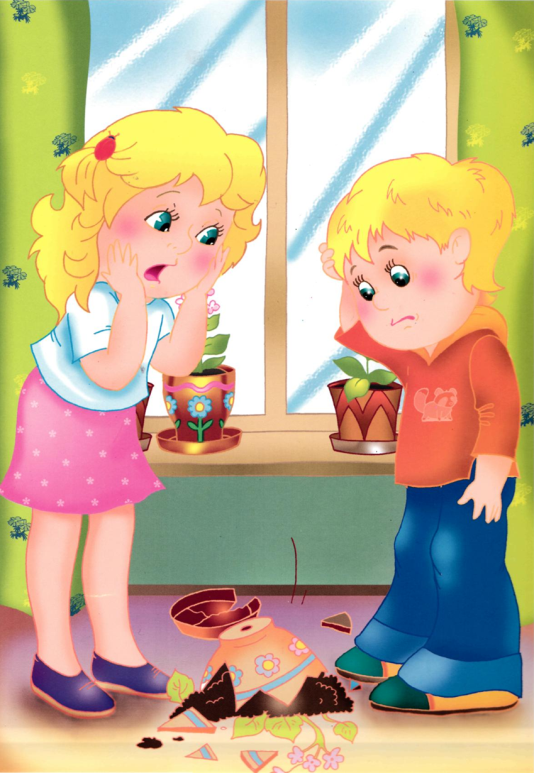 Мета: поглибити уявлення дітей про етичну категорію “провина”.Діти, погляньте, будь ласка, на картинку. Давайте дамо імена малятам, які зображені на ній. (Відповіді дітей).– Яка ситуація з ними сталася? (Відповіді дітей).– Чи почуваються ці діти (імена дітей) винними у скоєному? Але перш, ніж дати відповідь на останнє запитання, давайте поміркуємо, що ж таке провина і коли вона виникає.Ми з вами вже знаємо, як треба поводити себе вдома, у садочку чи на вулиці і більшість з вас намагаються слідувати цим правилам, але бувають випадки, коли ми забуваємо про них, діємо хаотично, що призводить до поганих вчинків. І тоді ми починаємо переживати, розкаюватись у скоєному і навіть засуджувати самих себе. Згадайте випадки, коли ви відчували щось подібне. (Розповіді дітей). Саме це почуття і називають почуттям провини. Почуття провини, поряд з почуттям страху і сорому, має велике значення для нас. Воно говорить нам про те, що наша поведінка не відповідає тому, чого чекають від нас мами і тата, бабусі та дідусі, і, врешті-решт, тому, чого хочемо від себе ми самі. Але найголовнішим є те, що провина є сигналом того, що ситуацію треба змінювати, як би нам не було важко. Давайте повернемось до діток (назвати імена), про яких ми говорили на початку нашої розмови. Чи почуваються вони винними у скоєному? (Відповіді дітей).– Чи бояться, на вашу думку, діти розмови з батьками? Чому?– Що мають зробити малюки, щоб загладити свою провину?Хочу звернути вашу увагу на те, що діти, які відчувають провину занадто часто, стають невпевненими, несамостійними, їм важко знаходити спільну мову з іншими дітьми. Тому важливо вміти розпізнавати таке почуття і вміти перемагати його. Читання оповідання В.Сухомлинського “А серце тобі нічого не наказало?”Мета: поглибити уявлення дітей про етичну категорію “провина”, виховувати  ціннісне ставлення до батьків, сприяти формуванню готовності прийти на допомогу у скрутну хвилину.Андрійко прийшов зі школи і побачив заплакану матір. Він поклав книжки й сів за стіл. Чекає обіду. – А тата відвезли в лікарню,  – каже мати. – Занедужав батько. Вона чекала, що син занепокоїться, стривожиться. Та син був незворушний, спокійний. Мати великими очима дивилась на Андрійка. – А нам завтра до лісу йти, – каже Андрійко. – Завтра ж неділя. Учителька наказала, щоб усі прийшли до школи о сьомій ранку. – То куди ж ти підеш завтра? – запитала мати. – До лісу... Як наказала вчителька. – А серце тобі нічого не наказало? – спитала мати й заплакала. Обговорення оповідання: Про що дізнався Андрійко, коли прийшов зі школи? Якою була реакція хлопчика на звістку про батька? Чому заплакала Андрійкова мати, коли хлопчик вирішив піти до лісу? Чи відчув  Андрійко  провину за своє рішення? Що, на вашу думку, повинно було наказати Андрійкове серце? Правила поведінки у даній ситуації:Не забувай про своїх рідних, завжди допомагай їм і підтримуй у скрутну хвилину.Слухай голос власного серця, він підкаже, як діяти у тій чи іншій ситуації.Вправа “Поміркуй”Мета: вчити розпізнавати почуття провини.Подумай, що повинен зробити хлопчик у даних ситуаціях?І ситуація:Він прийшов посеред ночі,Маму розбудив…Та злякалася: – Синочку,Ти не захворів?– Ні, – зітхає синок винувато, –“На добраніч” забув побажати.ІІ ситуація:Бабуся старенька, вона погано бачить і ненавмисно замість цукру насипала солі у чай своєму улюбленому онукові. “Солоний чай!” – закричав хлопчик. Бабуся почувається винною і хвилюється.ІІІ ситуація:Хлопчик випадково зламав перемикач телевізора. Він злякався, що мама його покарає, і сказав, що перемикач крутив його молодший брат. Брата покарали.  Старший брат відчуває свою подвійну провину.Тема: “Відповідальність”Розповідь вихователя про почуття відповідальностіМета: поглиблювати уявлення дітей про етичну категорію “відповідальність”.Діти, я хочу розповісти вам про незвичайну країну, якою править Королева Відповідальності. У цій країні живуть лише ввічливі, старанні люди, які допомагають один одному і завжди дотримуються свого слова. Окрім того, вони знають свої права і обов’язки, які кожного разу виконують.Ось, наприклад, Оля учора була черговою у куточку природи. Зранку вона прийшла, повитирала пил з листочків і полила квіти. А ось Сергійко, який, закінчивши гратись із машинками, без нагадування поставив їх у гараж, а Світланка після гри з ляльками, акуратно посадила їх на поличку і поправила їм платтячка.У цій країні усім живеться дуже затишно і комфортно. А незабаром Королева Відповідальності влаштовує свято і запрошує нас у свою країну. Але є одна умова: ми повинні бути відповідальними, тобто такими, як її мешканці, інакше свята не вийде.  Згадайте ситуації, за яких ви були схожими на Олю, Сергійка чи Світланку.Ознайомлення дітей з правилами відповідального ставлення(автор Т.Фасолько):До компонентів відповідальної поведінки належить:відповідальне ставлення до близьких людей (родини);відповідальність для всіх людей;відповідальність до доручених справ та речей;відповідальність до самого себе.Правила відповідального ставлення до близьких людей:Пам’ятай, що твої батьки та рідні – це твоя родина. Дбай про них, піклуйся, будь гідним продовжувачем роду свого.Допомагай батькам у побуті. Подбай про те, щоб у тебе були свої обов’язки. Виконуй їх, пам’ятаючи, що це необхідно для всіх членів сім’ї.Прагни самостійно вирішувати свої проблеми, щоб не завдавати близьким зайвих клопотів своєю неорганізованістю.Подумай, якими б хотіли тебе бачити твої рідні. Намагайся діяти так, щоб вони гордилися тобою.Правила відповідального ставлення до всіх людей:Будь ввічливим. Знай, що це приносить людям радість.Будь уважним, адже часто буває так, що твоя допомога дуже потрібна незнайомій людині. Старайся допомогти.Не стій осторонь, якщо бачиш зло, несправедливість. Твій голос може змінити ситуацію, вплинути на дорослих навіть, якщо ти сам не можеш нічого зробити.Коли спілкуєшся з незнайомими, будь справедливим. Прагни нічим не образити.Знай, що у кожної людини є свої думки і свій настрій. Будь уважним, старайся не зашкодити іншим своєю поведінкою.Правила відповідального ставлення до виконання доручених завдань та та речей:Якщо тобі доручили виконати якесь завдання, знай, що тобі довіряють. Пам’ятай про це, адже всі сподіваються, що ти відповідальний.Для того, щоб виконати завдання якнайкраще, спочатку добре подумай і сплануй свою діяльність.Будь старанним. Прагни своєю працею принести радість людям. Тоді і тобі буде радісно від їх щасливих усмішок.Бережи речі. Їх створюють інші люди, які сподіваються, що ти шануватимеш їхню працю.Правила відповідального ставлення до себе:Будь дисциплінованим. Завжди дотримуйся свого слова, а, якщо не зможеш, то краще не обіцяй, адже хтось сподівається на тебе.Кожен твій вчинок викликає у твоїй душі радість або переживання. Дій так, щоб потім не було соромно.Намагайся в своїх діях віддавати перевагу тим, які є найбільш необхідними не тільки для тебе, але і для оточуючих. Вмій керувати собою.Будь чесним із собою, завжди прагни, щоб інші діти знали, як правильно вчинити у даній ситуації, допомагай.Ігрова ситуація “Незнайко йде у дитячий садок” Мета: поглиблювати уявлення дітей про етичну категорію “відповідальність”, закріплювати правила відповідальної поведінки.Хід:Дітям пропонується така історія: “Діти, сьогоні до нас у гості прийшов Незнайко. У нього виникла проблема і він просить вас йому допомогти. Справа в тому, що він вирішив ходити у дитячий садок і вчора вперше пішов у групу. Коли він зайшов, то в приміщенні вже була вихователька і діти, але він побачив багато цікавих іграшок і зразу пішов гратися. Інші діти поливали квіти, допомагали виховательці та няні. Пізніше до Незнайка підійшов хлопчик і попросив у нього іграшку, але той відповів, що хоче гратись сам. Хлопчик образився на Незнайка, а діти, які бачили це, сказали, що так не чесно. Пізніше всі діти грали у цікаву гру, Незнайці також дали роль, але він хотів бути найголовнішим і зовсім зіпсував гру. Діти були ображені і сказали, що не хочуть з ним гратися, бо він не дотримується правил, несправедливий. Пізніше, коли всі прийшли на прогулянку, Ненайці доручили позамітати у павільйоні. Він спочатку взявся до роботи, а потім залишив купу сміття посередині, викинув віника і побіг гратися, так і не завершивши роботи. Діти знову сказали йому, що він не дотримується правил, безвідповідальний.Діти, може ви знаєте, які ж правила порушив Незнайко, навіщо вони? І як потрібно поводитися Незнайці, щоб дошкільнята охоче прийняли його в свою групу?”Читання оповідання В. Сухомлинського “Лялька під дощем”Мета: сприяти розвитку розумінню сутності відповідальної поведінки.Зіна вклалася спати. А надворі почалася гроза. Гримів грім, з-за Дніпра насувалися чорні хмари. По залізному даху зашумів дощ.Блиснула блискавка. На мить стало ясно, як удень. Зіна побачила: на подвір’ї стоять калюжі води, йде дощ, і – ой горе, що ж таке? – На лавці, під дощем, лежить її лялька Зоя.Вона забула Зою на лавці. Як же це трапилось? Як же вона не згадала про Зою, лягаючи спати, як же вона не подумала про неї, коли почалася гроза?Від цих думок Зіні стало важко, і вона заплакала. А ще важче було від думки про те, що на лавці лежить під холодним дощем її Зоя…Зіна встала з ліжка, тихо відчинила двері, побігла на подвір’я.Дощ миттю змочив її сорочечку. Вона підбігла до лавки, взяла Зою, пригорнула її до грудей.Коли Зіна відчинила двері, мама ввімкнула світло і широко розплющеними від страху очима дивилася на порожнє ліжко.Побачивши Зіну з притуленою до дитячих грудей лялькою, мама перевела дух.Вона взяла рушник, витерла Зіну, переодягла в суху сорочечку.Давши рушник, сказала:Витри ж Зою… Як же це ти її забула на лавці?Ніколи більше такого не буде, матусю…Обговорення оповідання:  Чому заплакала Зіна?  Чи добре вчинила дівчинка?  Чи можна назвати Зіну відповідальною? Чому?  Чи змогли б ви так зробити, як зробила Зіна?Правила поведінки у даній ситуації:Іграшки потрібно берегти, не забувати їх складати після того як погрався.За свої дії  треба відповідати самому.Читання оповідання  Валентини  Осеєвої “Сини”(переклад з російської А. Купрієнко)Мета: поглиблювати уявлення дошкільників про правила відповідальної  поведінки, заохочувати дошкільників допомагати батькам.Дві жінки брали воду з криниці. До них підійшла третя. І старенький дідусь сів відпочити на камінчик. Ось одна жінка каже другій: – Мій син спритний і сильний, ніхто його не подужає. – А мій співає, як соловейко. Ні в кого такого голосу нема, –  каже друга. А третя мовчить. – Чому ж ти про свого сина не скажеш? – запитують у неї сусідки. – А що казати? – мовить жінка. – Нічого в ньому особливого нема. Набрали жінки повні відра води й пішли. А дідусь – за ними. Йдуть жінки, зупиняються. Болять руки, розпліскується вода, ломить спину. Аж раптом три хлопці вибігли.Один через голову перевертається, колесом крутиться, – милуються жінки. Другий пісню співає, соловейком заливається, – заслухалися жінки. А третій до матері підбіг, узяв у неї важкі відра й поніс. Запитують жінки в дідуся: – Ну що? Як наші сини?  А де ж вони? – відповідає дідусь. – Я тільки одного сина бачу!Обговорення оповідання:Що робили хлопчики, коли побачили своїх матерів з важкими відрами?  Чому  дідусь побачив лише одного сина? На якого з хлопчиків ти хотів би бути схожим? Чому?Кого з них можна назвати відповідальним? Чому? Кого можна назвати безвідповідальним? Як вчинив  би  ти у даній ситуації?Чи допомагаєш ти своїм рідним, коли їм важко? Пригадай, коли саме.Правила поведінки у даній ситуації:Допомагай батькам у побуті. Подбай про те, щоб у тебе були свої обов’язки. Виконуй їх, пам’ятаючи, що це необхідно для всіх членів сім’ї. Спробуй відгадати настрій своїх рідних. Можливо, їм потрібна твоя допомога. Будь уважним.Читання оповідання  Євгена Пермяка “Як Маша стала великою” Мета: поглиблювати уявлення дітей про еталони відповідальної поведінки, заохочувати дошкільників до виконання посильної хатньої роботи.Маленька Маша дуже хотіла вирости. Дуже. А як це зробити, вона не знала. Все перепробувала. І в маминих черевиках ходила. І в бабусиному капоті сиділа. І зачіску, як у тітки Каті, робила. І намисто приміряла. І годинника на руку вдягала. Нічого не виходило. Тільки сміялися з неї та жартували. Одного разу якось Маша захотіла підлогу підмітати. І підмела. Та так добре підмела, що навіть мама здивувалася:– Машенько! Та невже ти у нас великою стаєш?А коли Маша чисто-начисто вимила посуд та сухо-насухо витерла його, тоді не тільки мама, але і батько здивувався. Здивувався і при всіх за столом сказав:– Ми й не помітили, як у нас Марія виросла. Не тільки підлогу мете, але і посуд миє.Тепер всі маленьку Машу називають великою. І вона відчуває себе дорослою, хоча й ходить в своїх крихітних черевичках і в коротенькій сукні. Без зачіски. Без намиста. Без годинника.Не вони, видно, маленьких великими роблять. Обговорення оповідання:Що робила Маша для того, щоб вирости?Коли  мама і  тато помітили, що Марія виросла?Чи сподобалися тобі Машині вчинки? Чим саме?Чи можна назвати дівчинку відповідальною? Чому?Що робить людину справді дорослою?Ти б хотів бути дорослим? Що ти робиш для того, щоб оточуючі вважали тебе таким? Правила поведінки у даній ситуації:Завжди виконуй посильну хатню роботу – батьки будуть тобі дуже вдячними.Не одяг, а вчинки роблять людину справді дорослою.Читання оповідання В.Сухомлинського “Камінь”Мета: поглиблювати уявлення дошкільників про етичну категорію “відповідальність”, виховувати ціннісне ставлення до природи.У лузі, під гіллястим дубом, багато років жила криниця. Вона давала людям воду. Під дубом біля криниці відпочивали подорожні.Одного разу до дуба прийшов хлопчик. Він любив пустувати.Тож і подумав: А що воно буде, як я візьму оцей камінь і кину його в криницю! Ото, мабуть, булькне дуже!Підняв камінь, кинув його в криницю; булькнуло дуже. Хлопчик засміявся, побіг і забув про пустощі.Камінь упав на дно і забив джерело.Вода перестала заповнювати криницю.Криниця засохла.Засохла трава навколо криниці, і дуб засох, бо підземні струмки потекли кудись в інше місце.На дубі перестав мостити гніздо соловейко. Він полетів у інший луг.Замовкла соловейкова пісня.Сумно стало в лузі.Минуло багато років. Хлопчик став дідусем. Одного разу він прийшов на те місце, де колись був зелений луг, стояв гіллястий дуб, співав соловейко, вабила прохолодна криниця.Не стало ні лугу, ні дуба, ні соловейка, ні криниці. Довкола пісок, вітер здіймає хмари пилюки.“Де ж воно все поділося?” – подумав дідусь.Обговорення оповідання:Чому зникли зелений луг, криниця, дерево та соловейко?Чому вода перестала наповнювати криницю?Чи добре зробив хлопчик, коли кинув у криницю камінь?Тобі сподобався вчинок хлопчика?Як можна назвати вчинок хлопчика: відповідальним чи безвідповідальним? Чому?Як би ти вчинив у даній ситуації?Правила поведінки у даній ситуації:Бережи природу. Пам’ятай, що вона потрібна і тваринам, і пташкам, і іншим людям.Контролюй свої дії, адже одна твоя маленька помилка може надати душевного болю і тобі й  іншим.Етична бесіда “Навіщо бути відповідальним?” (за асоціативною картою “Відповідальність”)Мета: поглибити уявлення дітей про етичну категорію “відповідальність”, підвести дітей до розуміння того, що від рівня відповідальності кожної людини залежить благополуччя інших.Хід бесіди:–  Діти, ми вже з вами згадували про незвичайну країну, якою править Королева Відповідальності. Нагадайте мені, будь ласка, які люди живуть у цій країні? (Відповіді дітей.)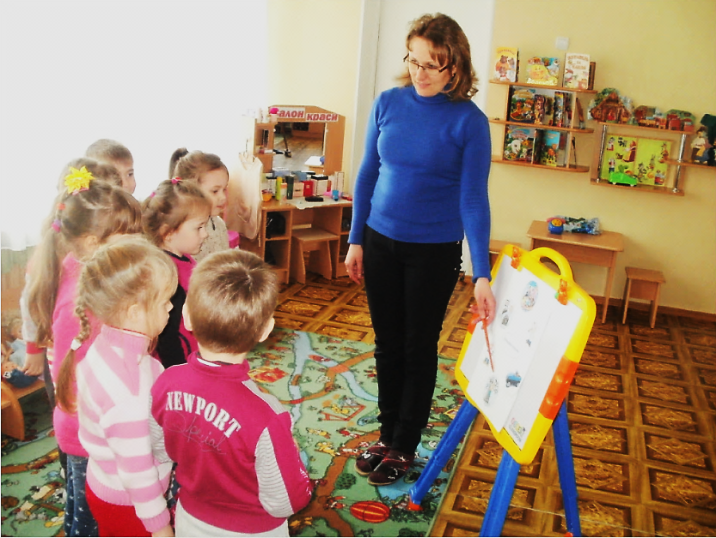 – Одного разу в цю країну потрапив маленький і дуже цікавий хлопчик, якого звали Чомусиком, адже із його уст один за одним так і линули запитання: “Чому?”, “Для чого?” і “Навіщо?”. Ось наприклад, Чомусик  підійшов до діток, які саджали квіти на клумбі, і запитав: “Навіщо ви саджаєте квіти, хіба вам не хочеться погратися?”. Малята, що, на вашу думку, відповіли ці діти? (Відповіді дітей.)– А ось Чомусик запитав у Оленки: “Навіщо ти застеляєш ліжко, це ж може зробити і мама?”. Що відповіла Оленка? (Відповіді дітей.)– Уявіть собі наступну ситуацію: дуже голодний Чомусик прийшов у їдальню, щоб поїсти борщу. Раптом він подумав: “А що буде, якщо кухар пересолить страву або забуде покласти буряк чи інший овоч?” Діти, якою, на вашу думку, має бути відповідь на це запитання? (Відповіді дітей.) Що значить для кухаря бути відповідальним? (Відповіді дітей.)–  Під час прогулянки парком Чомусик натрапив на Василька, що був біля годівнички. Хлопчик запитав: “Васильку, чому ти годуєш пташок кожного дня, хіба не можна інколи пропускати?”. Дітки, скажіть, що, на вашу думку, відповів хлопчик? (Відповіді дітей.)–  Ідучи тротуаром, Чомусик побачив автомобіль. Раптом у його голові виникло запитання: “Чому у моєму рідному місті водії їздять з високою швидкістю і одночасно розмовляють по мобільному телефону? Чи можна назвати таких водіїв відповідальними? Чому?” (Відповіді дітей.) Що може статися на дорозі за таких умов? (Відповіді дітей.)  Що означає для водія бути відповідальним? (Відповіді дітей.)– Так ще довго хлопчик мандрував країною і дивував усіх своєю цікавістю. Аж ось Чомусик захворів: у нього піднялась висока температура і дуже розболілася голова. Щоб вилікувати хлопчика, Айболить призначив йому уколи. Раптом малюк подумав: “А що буде, якщо лікар помилився і призначив мені зовсім не ті ліки? Чи можна його тоді назвати відповідальним?” Малята, подумайте, що значить для лікаря бути відповідальним? (Відповіді дітей.)– Чи має право Айболить на помилку? Чому? (Відповіді дітей.)–  Коли Чомусик повернувся додому, мама його запитала: “Синку, тож навіщо бути відповідальним?” Малята, як ви думаєте, що відповів мамі хлопчик? (Відповіді дітей.) Отже, відповідальним потрібно бути для того, щоб люди, які знаходяться поряд з вами, могли довірити вам виконання важливої справи, попросити про допомогу, запланувати спільну діяльність, від рівня відповідальності залежить благополуччя кожної людини.Бути відповідальною людиною – це означає бути людиною з великою силою волі, адже потрібно завжди бути готовим прийняти будь-яку ситуацію. Тільки цілеспрямована людина, яка знає чого хоче від життя може бути відповідальною. Асоціативна карта “Відповідальність”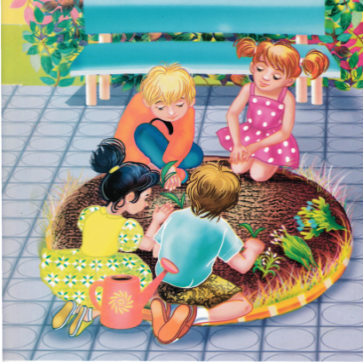 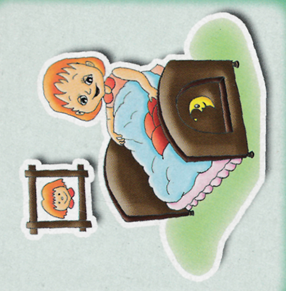 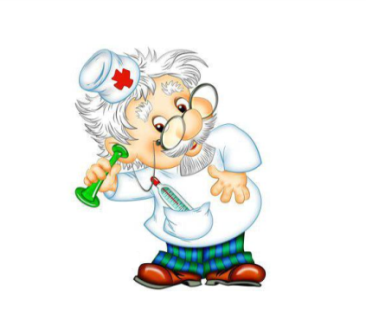 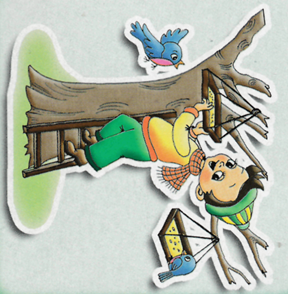 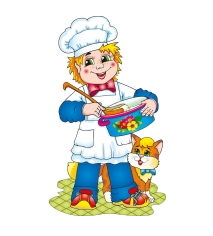 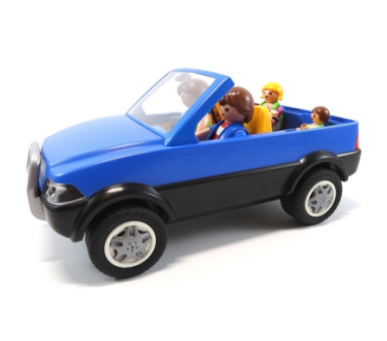 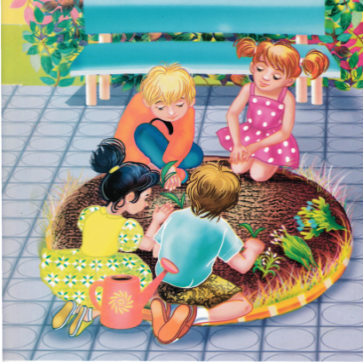 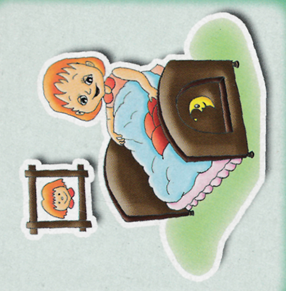 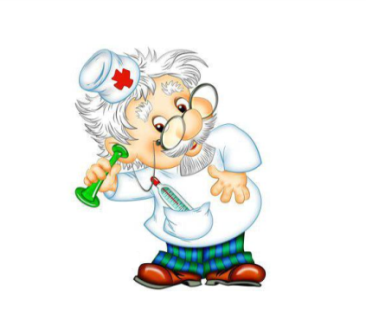 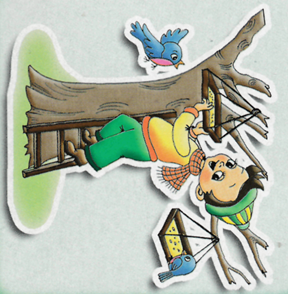 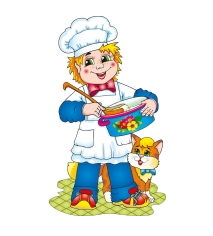 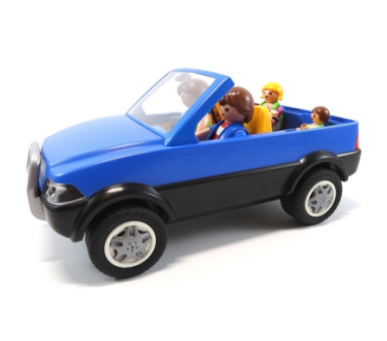 Тема: “Мої обов’язки”Розповідь вихователя про етичну категорію “обов’язок”.Мета: поглиблювати уявлення дітей про етичну категорію “обов’язок”.Усі, хто знаходиться поряд із нами, –  наші рідні, друзі чи інші люди –  є дуже чутливими до наших із вами вчинків чи  навіть  просто слів.  Тому ми ні в якому разі не повинні ображати їх, завдавати їм болю, страждань чи прикрощів. Те, що дозволяється робити нам з вами,  є нашими  правами. От, наприклад, кожна  дитини має право на батьківську любов і ласку, на чуйне ставлення і повагу до себе, до свого імені, на відпочинок та ін. Але маленька людина не може увесь час лише споживати, бо це зробить її духовно бідною і нещасливою. Для того, щоб тебе любили і поважали оточуючі, гралися з тобою, піклувалися про тебе, ти теж повинен дещо робити для них. Саме те, що підлягає безсумнівному виконанню, і називається обов’язком. Так твоїми обов’язками є: поважати близьких та друзів; дотримуватись певних норм поведінки, прийнятих у суспільстві; поважати співрозмовників, не перебивати їх; не ображати і не принижувати оточуючих; з повагою ставитися до людей, які піклуються про тебе, допомагати їм; організовувати дозвілля так, щоб не заважати іншим; поважати працю інших; берегти та охороняти природу; піклуватися про своїх чотириногих друзів; самостійно доглядати за собою.Ніколи не забувай про виконання своїх обов’язків. Пам’ятай, що це важливо не лише для тебе, а і для всіх, хто тебе оточує.Читання казки В. Сухомлинського “Сьома дочка”Мета: поглиблювати уявлення про етичну категорію “обов’язок”, формувати моральну свідомість дошкільників. Було у матері сім дочок. Ось поїхала одного разу мати в гості до сина. А син жив далеко-далеко. Повернулася додому аж через місяць.Коли мати ввійшла до хати, дочки одна за одною почали говорити, як вони скучили за матір’ю. Я скучила за тобою, немов маківка за сонячним променем, – сказала перша дочка. Я ждала тебе, як суха земля жде краплину води, – промовила друга дочка. Я плакала за тобою, як маленьке пташеня за пташкою, – сказала третя. Мені тяжко було без тебе, як бджолі без квітки, – щебетала четверта. Ти снилась мені, як троянді сниться краплина роси, – промовила п’ята. Я виглядала тебе, як вишневий садочок виглядає соловейка, – сказала шоста.А сьома дочка нічого не сказала. Вона зняла з ніг матусі взуття і принесла їй в мисці теплої води – помити ноги.Обговорення  змісту казки:  Яка з семи доньок, на твою думку, по-справжньому чекала матір? Поясніть свою відповідь.  Вчинок котрої доньки тобі сподобався найбільше?  Який обов’язок виконала сьома дочка?Чи виконуєш ти свої обов’язки? Які саме?Правила поведінки у даній ситуації:Завжди допомагай своїм близьким, не чекай, поки тебе попросять.Намагайся продумати наперед, що треба зробити, аби полегшити життя тим, хто піклується про тебе.Читання оповідання В. Сухомлинського  “Покинуте кошеня”Мета: поглиблювати уявлення про етичну категорію “обов’язок”, виховувати дбайливе ставлення до тварин.Хтось виніс із хати маленьке сіре кошенятко й пустив його на дорогу. Сидить кошеня та й нявчить. Бо хоче додому, до матусі. Проходять люди, дивляться на кошеня. Хто сумно хитає головою, хто сміється. Хто жаліє: бідне кошенятко, та й іде собі.Настав вечір. Зайшло сонце. Страшно стало кошеняткові. Притулилося воно до куща та й сидить – тремтить. Поверталась із школи маленька Наталочка. Чує  –  нявчить кошеня. Вона не сказала ні слова, а взяла кошеня й понесла додому.  Пригорнулося кошенятко до дівчинки. Замуркотіло. Раде-радісіньке.Обговорення оповідання:Яка пригода трапилася з кошенятком?Як реагували перехожі на покинуту тваринку?Що зробила Наталочка для кошенятка?Як воно відреагувало на вчинок дівчинки?Який обов’язок виконала Наталочка?Чи є у вас вдома чотириногі друзі? Хто про них піклується?Правила поведінки у даній ситуації:Не забувай, що тварини – це теж живі істоти і вони, так само, як і ти, теж потребують співчуття і ласки.Піклуйся про своїх чотириногих друзів сам. Тоді у мами і тата буде більше вільного часу, аби відпочити чи погратися з тобою. Тема: “Справедливість”Почуття справедливості – це переживання дошкільником свого прагнення втілити в життя правду, осягнути істину, неупереджено ставитись до однолітків або дорослих. Воно ґрунтується на усвідомленні дитиною норм “добре” та “погано”. Ним оперують під час розподілу іграшок, ролей, а також виконання спільної діяльності тощо. В дошкільному дитинстві особистість лише починає оволодівати вмінням керуватись у своїй поведінці доцільністю, а не власними егоїстичними інтересами. Формуванню почуття справедливості сприяє вміння об’єктивно оцінити вчинки інших, а також здатність виробити адекватну самооцінку.Етична бесіда “Що означає “бути справедливим”?”Мета: поглибити уявлення дітей про етичну категорію “справедливість”, сформувати уявлення про еталони справедливої поведінки.Попередня робота: перегляд мультфільму “Двоє справедливих курчат”.Хід бесіди: Діти, нещодавно ми з вами переглядали мультфільм “Двоє Справедливих Курчат”. Назвіть, будь ласка, його головних героїв. Чи зрозуміли ви, чому Курчат назвали справедливими? (Відповіді дітей.)  Сьогодні ми  спробуємо з вами зрозуміти,  що таке “справедливість”  і що означає  вислів: “Бути справедливим”.  На минулих заняттях ми з вами говорили про таке поняття як “обов’язок”. Давайте згадаємо, що це таке. (Відповіді дітей.)Накладання якого-небудь обов’язку називається зобов’язанням. Саме обов’язок і зобов’язання поважати права іншого називається справедливістю. Скажіть, будь ласка, чи поважала лисичка права курчат, коли обманювала їх?  Як охарактеризували Курчата Лисичку: справедливою чи несправедливою?Отже, обманювати маленьких – несправедливо.За що Курчата назвали Вовка несправедливим?  Чому Курчата назвали Бабу Ягу несправедливою? (Відповіді дітей.)–  Отже, ображати інших – несправедливо. Чому Баба Яга назвала Курчат справедливими? (Відповіді дітей.)Як би ви вчинили у даній ситуації? Яких людей ми можемо назвати справедливими? (Відповіді дітей.)Діти, бути справедливим – означає не обманювати, не бити, не забирати, не набридати, не ображати. А отже, не робити поганого і не обмежувати прав іншої людини. Читання оповідання М. Герасименка “Так буде справедливо”Мета: поглиблювати уявлення про етичну категорію “справедливість”, сприяти формуванню  моральної свідомості дошкільників.Мама пішла в магазин. Як тільки зачинилися за нею двері, брати стали пустувати. Вони то бігали навколо стола, то боролись, то кидали один одному, як м’ячик, подушку. Раптом  –  повернулась мама. Старший брат, почувши, що відчиняються двері, швидко сів на диван, а молодший не помітив маминого приходу і продовжував гратись із подушкою. Він нею попав у люстру.Мама розсердилась і поставила хлопця в куток. Старший брат піднявся з дивана і став поряд з братом.– Чому це ти став у куток? –  спитала мама.– Так буде справедливо, – серйозно відповів їй старший син. – Адже це я придумав кидатися подушкою.Мама розчулено всміхнулась і обняла обох братів.Обговорення оповідання: У яку гру гралися хлопці поки мами не було вдома? Чим закінчилась ця гра? Чи можна назвати старшого брата справедливим? Чому?  Розкажи випадки зі свого життя, коли з тобою вчинили недобре, або ти повівся несправедливо?Правила поведінки у даній ситуації: Коли обираєш собі гру, продумай, чим вона може закінчитися. Відповідай за свої вчинки, будь справедливим.У будь-якій ситуації дій так, як тобі підказує серце. Читання оповідання О.Харченко “Помилитися може кожен”Мета:  поглиблювати уявлення про етичну категорію “справедливість”, сприяти формуванню уявлень про еталони справедливої поведінки. Ура! Завтра я піду до дитячого садка! – вихвалявся червоний м’ячик перед іншими іграшками.Взагалі-то він не завжди був червоним. Його колір змінювався залежно від настрою. Та коли м’ячик червонів, це означало, що він найщасливіший м’ячик у світі.  І чому ти так радієш? Що тут такого? – спитав великий сріблястий робот.Робот був великий і новий. Його нещодавно придбали в магазині й подарували Іванкові на день народження. Ти не розумієш! – пояснював м’ячик. – У дитячому садку дуже весело. Там багато хлопчиків і дівчаток. Усі вони сміються, граються, гуляють на вулиці. З ними так весело і цікаво! Я теж гратимуся з ними! – сказавши це, м’ячик порожевів – замріявся.До речі, Іванко — це п’ятирічний господар м’ячика, робота й багатьох інших іграшок. Хлопчик веселий і слухняний. До іграшок він ставився   добре – не ламав їх, цінував, як наставляв тато, й завжди на ніч акуратно складав у спеціальний кошик, як навчила мама.Отже, наступного ранку Іванко прокинувся, швидко поснідав і зібрався йти до дитячого садка. М’ячик уже чекав на нього біля дверей. Разом вони вийшли на вулицю. Червоний м’ячик стрибав і дуже радів, що йде разом зі своїм господарем у садок. Радів він і на майданчику, коли разом із малюками стрибав, грав у футбол та інші веселі ігри. Усім дітлахам м’ячик дуже подобався.  Діти дякували Іванкові за те, що він приніс таку гарну іграшку. А потім вихователька запросила всіх до групи, бо настав час обіду й відпочинку.  Малюки зайшли до кімнати, а разом із ними і червоний красень.М’ячик радів від того, що зміг сподобатися всім, а Іванко пишався своєю іграшкою. Чесно кажучи, Іванко так розхвастався, що не зміг утриматися і підфутболив свого червоного м’яча в групі дитячого садка. Хлопчик знав, що так робити не можна, але не втримався... Веселий червоний м’ячик теж знав, що не можна так гратися в кімнаті, однак теж не втримався. М’яч підлетів високо-високо, майже до самісінької стелі, блиснув своїм червоним боком і... поцілив прямо в горщик із квіткою, що стояла на підвіконні.  Хто це зробив? – суворо спитала вихователька.Уперше в житті м’ячик почервонів від сорому, а не від задоволення. У цей час Іванко промовив:Це він сам стрибнув. Чесно!М’ячик не повірив тому, що почув. Невже його друг, його Іванко, не зізнається, що завинили вони обидва, що вони разом порушили правила?!Та Іванко не зізнався. Вихователька суворо поглянула на Іванка й сказала:–  Ну, якщо так, доведеться цьому м’ячику до кінця дня бути покараним.–  Як покараним? – злякався Іванко.  Доведеться м’ячику стояти до вечора в кутку, – пояснила вихователька.Увечері додому повернувся сірий м’ячик. Він не стрибав і не веселився. Йому було дуже сумно. Іванко теж був невеселим.– Що сталося, хлопці? – питав сріблястий робот. Та ніхто йому не відповів.Пізно вночі, коли всі вже заснули, маленький Іванко підійшов до м’ячика і сказав:– Пробач мені, друже! Я теж винний у тому, що розбився горщик. Пробач!Звичайно, м’ячик пробачив. Помилитись може кожен!Обговорення оповідання:  Яка пригода трапилася з м’ячиком і його другом Іванком?Чи справедливо  вчинив Іванко, коли в усьому звинуватив м’ячика?   Як би на твою думку, мав вчинити хлопчик, коли вихователька поставила м’ячика у куток?– Чи виправив ситуацію Іванко потім? Як саме?– Чи траплялося коли-небудь так, що ти поводив себе несправедливо? У яких ситуаціях?Правила поведінки у даній ситуації:1. Не забувай, що у дитячому садочку, як і вдома,  існують певні правила і їх требе дотримуватися, інакше можна потрапити у неприємну ситуацію.2. Говори завжди тільки правду.3. Вчиняй так, аби твій вчинок приніс задоволення  тобі та твоїм друзям.Читання болгарської народної казки “Хто не працює, той не їсть”Мета: поглиблювати уявлення про етичну категорію “справедливість”.Коли свати приїхали за нареченою, її мати наказала їм: – Бережіть її. Вона в мене єдина дитина, до важкої роботи не привчена. Не давайте їй мітлу, не змушуйте двір мести, а то, ще, Боже борони, запорошить собі очі. Не посилайте по воду, плечі у неї тендітні, не впорається з повними відрами. Покладіть їй під голову пухову подушку, вона в мене звикла на м’якому спати.Свати перезирнулися, але нічого не відповіли.– Обіцяйте, що ніколи слова поганого їй не скажете. Не звикла вона лайку чути. – Не хвилюйтеся, ми не звикли лаятися, – відповів батько нареченого.Приїхали вони додому, повечеряли та й лягли спати. Рано-вранці батько розбудив усіх.– Прокидайтеся! – крикнув він. – У поле збирайтеся. – А що ми будемо робити? – протерла сонні очі дівчина й солодко позіхнула.– Кукурудзу сапати.– Мотикою? – запитала матусина дочка. Звичайно, мотикою, – відповів батько.– Я не піду. Мотика надто важка для мене.– Добре, –  сказав батько. – Залишайся, прибери в хаті, приготуй вечерю.Пішли всі в поле, а молодиця залишилася удома. До полудня ніжилася в ліжку, поки не зголодніла. Встала й почала у горщики заглядати, але нічого не знайшла.–  Нічого мені не залишили, забули про мене, – подумала вона й пішла в сад помилуватися квітами.Там вона лягла під дерево, зірвала кілька черешень, щоб хоч якось утамувати голод, і заснула. Так минув день.Увечері повернулися з поля чоловік, свекор із свекрухою, втомлені і голодні. Роздивилися, а в хаті не прибрано, відра порожні, вогонь погас, кури пішли на сідало голодними.Мати нареченого поставила мотику, принесла з криниці повні відра води, розпалила вогонь, замісила хліб і нашвидкуруч приготувала вечерю. Дівчина дивилась на неї, сидячи на лавці, й лише махала ногами. Коли вечеря була готова, мати покликала усіх до столу. Дівчина сіла першою. Батько взяв хліб і розламав його на три частини. Одну дав дружині, другу – синові, а третю залишив собі.– А невістці? – здивувалася мати.– Вона не голодна. Хто не працює, той їсти не хоче.Дівчина закопилила губи, образившись, встала з-за столу, пішла у свою кімнату й розплакалася. Усю ніч голодна переверталася з боку на бік і роздумувала. Задрімала лише на ранок. Тільки-но прокукурікали треті півні, вскочила невістка, пошукала очима свекруху й чоловіка, але вже нікого не було – усі пішли в поле ще до світанку. Тоді дівчина засукала рукави, принесла з криниці води, розпалила вогонь, зварила вечерю, замісила тісто в діжі, спекла хліба. Упоравшись із домашньою роботою, взяла прядку й сіла прясти на ганку. Увечері втомлені робітники побачили, як старалася для них невістка. Дівчина накрила стіл, подала свекру хліб і з тривогою чекала, як він вчинить. А батько взяв хліб і розламав його на чотири частини. Найбільший шматок дав невістці:– Їж, дитино, ти заслужила цей хліб, тому що сьогодні попрацювала, як годиться.Ніколи ще дівчина не їла такого смачного хліба.Обговорення оповідання:Чому батько залишив невістку голодною?Як повела себе дівчина  наступного дня?Яку винагороду вона за це отримала?Чи можна,  на  твою думку,  назвати батька  справедливим? Чому?Згадай подібні випадки зі свого життя. Правила поведінки у даній ситуаціїЗавжди виконуй посильну тобі роботу.У своїх діях керуйся не лише власними інтересами, а й інтересами інших.Гра “Мікрофон”Мета: розширити уявлення дітей про еталони справедливої поведінки.Хід гри:Вихователь називає ситуації, а діти розказують, як би поступила у даній ситуації справедлива людина:друг просить у тебе яблуко, а воно в тебе одне;товариш просить тебе збрехати батькам;мама просить тебе допомогти, а по телевізору іде твій улюблений мультик;твоя бабуся захворіла, а друзі просять голосно увімкнути музику.Тема: “Совість”Розповідь вихователя про етичну категорію “cовість”.Мета: поглиблювати розуміння значення слів, які виражають почуття совісності та безсовісності. – Якось Миколка побачив, що на високій гіллястій яблуньці висіло червонобоке яблучко. Не довго думаючи, хлопчик узяв великого каменя, кинув і перебив гілочку. “У тебе совість є?! Навіщо ж ти гілочку зламав?” - почув від сусідки хлопчик, і дременув світ за очі. Вже багато днів минуло після того, а з Миколчиної голови все не виходило оте чудернацьке слово “совість”, яке на довго оселилось у його серці.То що ж таке совість? Сердечко кожної людини володіє чарівними властивостями: воно уміє розрізняти, що таке добре і що таке погано, як треба вчиняти, а як – ні. А, найголовніше, воно може говорити нам про це. Але його голос настільки тихесенький, що до нього треба дуже уважно прислухатися. Ті люди, які дослухаються до цього голосу, діють так, як він промовляє, стають вихованими і про них кажуть: “совісні”. А про тих, які вчиняють навпаки, говорять: “безсовісні”.Совісна дитина ніколи не візьме без дозволу чужої іграшки навіть тоді, коли цього ніхто не бачить. Вона не буде голосно кричати чи вмикати музику, коли хтось дуже втомився і хоче відпочити; не ламатиме покинутого гнізда, бо знає, що навесні там оселяться пташенята. Така дитина завжди зізнається, якщо зробила шкоду, адже їй стає дуже соромно. Мало того, вона усіма силами намагатиметься виправити те, що скоїла. Таких людей у суспільстві дуже цінують, бо вони несуть у світ лише добро. Тож давайте і ми будемо завжди діяти так, як підказує нам наша совість, аби дарувати людям все те найкраще, що є всередині нас. Гра “Ким бути? ” (автор Л.Лохвицька)Мета: продовжувати формувати в дітей знання про моральні почуття та емоції; ознайомити дошкільників із поняттям “совість”; розвивати прагнення бути совісним, діяти відповідно до встановлених моральних правил, а також розвивати стабільні взаємини між  дітьми у групі.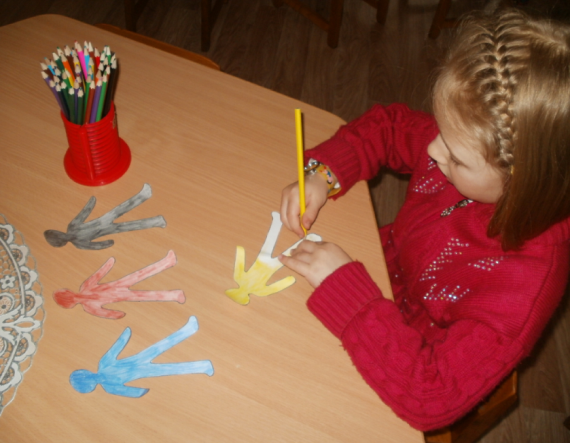 Матеріал: лист у “чарівному” конверті; шаблонне зображення чоловічків (по 4 шт.) для кожного гравця; кольорові олівці.Хід гри:Вихователь пропонує дітям послухати листа, який їм надійшов  (лист –це притча про совість).“Був чудовий літній вечір, місячне сяйво освітлювало стежку, якою йшов чоловік. Замислившись, він не помітив каменя, спіткнувся, впав і боляче забився. Встав, подивився на камінь і пішов собі далі.Через деякий час на стежці з’явився інший чоловік. Насвистуючи, він ще здалеку помітив камінь. Підійшов до нього і подумав: “Це ж я повертатимусь цією стежкою увечері, не побачу каменя і впаду”. Узяв він камінь та й відніс на узбіччя.Та ось з’явився ще один чоловік. Він побачив камінь, що лежав віддалік, зловтішно посміхнувся і переніс його, поклавши знову серед стежки.Починало світати. На доріжці з’явився четвертий чоловік. Коли він побачив камінь, то подумав, що люди, які йтимуть цією стежкою, можуть його не помітити, і прибрав камінь зі стежки.Доріжка, стежка, про яку йдеться, то наше життя. А чотири чоловіки – це ми, люди, такі різні в цьому житті: перший чоловік – байдужий,  другий – самолюбивий, третій – безсовісний, і тільки четвертий  – людина  з совістю. Чи згодні ви з цим?”Далі вихователь розміщує дітей за столами і дає їм завдання розфарбувати шаблони чоловічків, про яких йшлося у листі. Коли діти виконали завдання, педагог запитує у дітей, чому вони обрали відповідні кольори, на кого вони хочуть бути схожими. Після закінчення гри підсумовують: “Ким бути?” – “Людиною з совістю” і створюють галерею совісних чоловічків. Читання оповідання В. Сухомлинського “Лялька з відбитою ручкою”Мета: поглиблювати уявлення про етичну категорію “совість”, формувати моральну свідомість дошкільників.Була в дівчинки лялька. Якось вона впала, і в неї відбилася ручка. Дівчинка стала їй перев’язувати рану. Щодня бинтувала, обережно зав’язувала. І лялька Зоя усміхалась – їй подобались турботи дівчинки.Та ось мама принесла дівчинці з крамниці нову ляльку, Ліну. В розкішному блакитному платті, з великою русою косою. Пальчики в ляльки тоненькі. На пальці – перстень. Очі розплющуються і заплющуються. Покладе дівчинка ляльку – вона каже: “На добраніч!” підведе її – каже: “Доброго ранку!”Цілий день не розлучалася дівчинка з Ліною. Розплела косу, вплела нові стрічки. Поклала Ліну в ліжечко – і вона сказала: “На добраніч!”Коли чує дівчинка: хтось тихенько плаче. Та це ж Зоя. Дівчинка поклала її на канапу, лицем до стіни, та й забула. Зої стало прикро: відчула вона себе самотньою і заплакала.Соромно стало дівчинці. Підняла вона Зою, пригорнула до серця, поцілувала. Перев’язала покалічену ручку. Усміхнулася тоді Зоя, розтулила губки й щось прошепотіла. Це вона сказала дівчинці:– Я ж твоя, правда? Не забувай мене ніколи. Обговорення оповідання: Чому заплакала Зоя? Як почувалася Зоя, коли лежала на канапі лицем до стіни?Як відреагувала Зоя на дії дівчинки? Чи зраділо сердечко дівчинки,коли вона пригорнула Зою? Як ви можете охарактеризувати дівчинку: совісною чи безсовісною? Чому?Який із вчинків дівчинки вам сподобався найбільше?Як би вчинили б ви у даній ситуації?Правила поведінки у даній ситуації:Намагайтеся робити так, щоб вашим близьким не довелося страждати від вашої поведінки.Якщо ви ненароком когось образили, робіть усе для того, щоб вас пробачили.Читання оповідання В. Сухомлинського: “Чому заплакав Петрик?”Мета: поглиблювати уявлення про етичну категорію “совість”, сприяти бажанню відповідати за власні вчинки.Мама залишила Петрика вдома, а сама пішла до крамниці по хліб.Петрик сидів біля відчиненого вікна. На вікні стояла кришталева ваза. Надворі було тепло. Сяяло сонце, співали пташки. Великий барвистий метелик сів на кришталеву вазу. Петрику захотілося впіймати метелика. Він зіп’явся на вікно, простяг руку, штовхнув вазу. Кришталева ваза впала на подвір’я й розбилася. – Що ж тепер буде? Що скаже мама? – засумував хлопчик.Він позбирав скалки, відніс на город, закопав маленькою лопаткою в землю. Сів біля вікна Петрик і жде маму. Ледве мама відчинила двері, Петрик підбіг до неї й каже: – Мамо, то не я розбив кришталеву вазу. Не я скалки відніс на город і закопав маленькою лопаткою. В очах матері Петрик відчув тривогу. – Хто ж розбив вазу? – запитала вона. – Метелик, – тихо відповів Петрик. Мама усміхнулась. –  Як метелик розбив вазу – це зрозуміло... – сказала вона. – Але як він відніс ті скалки на город і як закопав їх – дивно. Петрик теж здивувався. Наскільки здивувався, що аж заплакав.Обговорення оповідання:Яка пригода сталася з Петриком?Чому в очах матері Петрик відчув тривогу?Навіщо Петрик сказав, що вазу розбив  метелик?Чи гарно, на вашу думку, повівся Петрик?Чи зраділо сердечко Петрика, коли він сказав мамі неправду?Чи було хлопчику соромно за свій вчинок? Звідки це видно?Як можна охарактеризувати поведінку Петрика: совісна чи безсовісна? Чому?Як мав би вчинити Петрик, аби його сердечко було задоволене вчинком?Як зробив би кожен з вас  у даній ситуації? Чому?Правила поведінки у даній ситуації:Завжди говори тільки правду.Не намагайся перекласти відповідальність за скоєне на іншого. За свої вчинки відповідай сам.Прислухайся до голосу свого сердечка: воно обов’язково підкаже тобі, як правильно вчинити аби потім не було соромно.Читання оповідання В. Сухомлинського: “Нові штани” Мета: поглиблювати уявлення про етичну категорію “совість”, срияти вмінню орієнтуватися на партнера по діяльності, розвитку рефлексії.Вітя зібрався до школи. Сьогодні перше вересня. Мама купила нові штани. От хлопець уперше їх одягнув і милувався обновою. Йому було дуже приємно в нових штанях. Вітя чекав Андрія. Вони завжди разом ідуть до школи. Разом готують уроки. Ось і Андрій. На ньому старенькі штанці.– Мамо, – каже Вітя, – дайте мені ті штани, що я влітку ходив.У тебе ж новенькі, – дивується мати.– Вони тісні, – тихо каже Вітя. – Не можу я в них іти... Мати здивовано глянула на сина. Та як побачила старенькі Андрійкові штанці, все зрозуміла. – Ну, що ж, – каже мати, – доведеться здати їх у крамницю. Справді вони тісні... Вітя одягнув старенькі свої штанці. І друзі пішли до школи – радісні, щасливі.Обговорення оповідання: Яка подія сталася у житті Віті? Чи сподобались хлопчику  нові штани?  Чи й справді вони були тісними? Чому хлопчик так сказав? Які штани одягнув Вітя? Чому? Чи зраділо сердечко Віті, коли він, одягнувши старі штанці, не став ставити Андрійка у незручне положення? Чи можна назвати  Вітю  совісним? Чому? Як би ти вчинив  у даній ситуації?Правила поведінки  у даній ситуації:Намагайся продумати наперед, як відреагує близька людина на твій учинок.Вчиняй так, щоб не засмучувати того, хто знаходиться поряд із тобою. Використання графічної моделі для розвитку  почуття совістіЗ метою формування у дітей прагнення використовувати набуті знання про моральну норму совісті як регулятора міжособистісних взаємин у різних видах спільної діяльності, радимо педагогам використовувати графічну модель.Графічна модель виглядає так: Рис. 1.  Графічна модель для здійснення совісного вчинкуКадр демонструє ситуацію, що виникла і містить моральний зміст.Послідовне обдумування уявного вчинку: !? – увага! Потрібно подумати, як діяти у цьому випадку;             - орієнтація на чарівне сердечко, як прообраз совісті (діяти так, щоб сердечко усміхнулося тобі).Відповідно продумано прийняти рішення і здійснити вчинок. Нижче пропонуємо ситуації для розв’язання.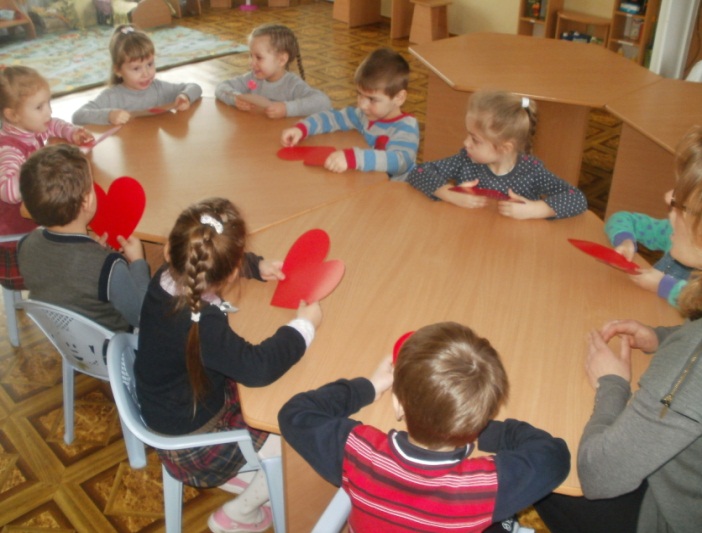 Ситуації для роботи з графічною моделлюБув тихий зимовий день. Усі готувалися до Новорічного свята: мама з Оленкою прибирали у кімнаті, а тато прикрашав ялинку. Ось раптом подзвонив телефон. То був Андрійко, друг Оленки.– Оленко, виходь на вулицю! Будемо дивитися мультики: мама дозволила взяти планшет!–  Але ж ми не закінчили  –  сумно зауважила мама.Оленка подумала і…Що зробила Оленка?Що б ти зробив у даній ситуації?Одного разу у дитячому садочку трапився такий випадок: Єгор побудував замок із кубиків і пішов у спальню гратися машинками. До споруди підійшли Паша і Женя.– Давай зламаємо замок і скажемо, що це зробила Іра,  –  промовив Женя.  Паша мовчав.  Женя  зламав споруду  і побіг у спальню:  Єгор, твій замок  розрушила Іра.Єгор прибіг, щось бурчав собі під носа, сльози накотилися на його очі. Женя вирішив  …Що вирішив  зробити Женя?Про що подумав хлопчик?Миколка приніс у дитячий садок маленьку червону машинку з відкидним верхом. Дітям вона дуже сподобалась і усі залюбки з нею гралися. Тарасику вона теж припала до душі. Коли діти сіли обідати, він заховав Миколчину машинку у свою шафку. Увечері Миколка раптом згадав про свою улюблену іграшку, але знайти її ніяк не міг. Тарасик, який стояв поряд, про щось подумав, а потім…Що зробив Тарасик?Про що подумав хлопчик?Антон дуже любив цукерки. Одного дня він побачив, що з Софійчиної кишені випала “Молочна краплинка”. Хлопчик підняв ласощі, подумав і вирішив…Що вирішив Антон?Як у такому випадку повів би себе ти?Цього дня у дитячому садку мала відбутися лялькова  вистава “Казка про двох жадібних ведмежат”. Діти зібрались у залі. Рома бачить, що для Софійки не вистачило стільчика. Він подумав і вирішив …Що вирішив Сергійко?Як у такому випадку повів би себе ти?Моральні ситуації (автор Л.Лохвицька)1. Ростислав ішов гуляти у двір і на сходах у під’їзді побачив грошову купюру – десять гривень. Він зрадів, підняв гроші і вирішив купити на них собі цукерки в магазині, що розташований у їхньому дворі. Однак, коли він вийшов у двір, то побачив, що на лавочці біля під’їзду сидить дуже засмучена сусідська дівчинка Оксанка, навіть плаче. “Чого ти така сумна?” – поцікавився Ростислав. “Мене мама за хлібом послала, а я десь гроші загубила... От лихо!” – бідкалася Оксанка, витираючи сльози.Якою буде розв’язка ситуації?Що має зробити Ростислав, якщо він совісний хлопчик?Як зробить він, якщо не зважатиме на свою совість?Як би ви вчинили на місці Ростислава? Поясніть чому.2. Яринка та Орися подруги ще з молодшої групи. Одного ранку, коли дівчатка йшли до дитячого садка, біля воріт на доріжці побачили мобільний телефон. Яринка та Орися подивилися одна на одну: що робити зі знахідкою. Яринка підняла телефон і сказала: “Це хтось хотів покласти його в кишеню, але не розрахував і телефон випав”. На це Орися відповіла: “Як тепер ця людина буде на роботі без телефону?” Яринка, здивувавшись, промовила: “Нехай не буде такою роззявою”. “А хіба ти нічого ніколи не губила, щоб так думати про когось?” – наполягала на своєму Орися. Дівчатка, можливо, ще б довго стояли й обговорювали знахідку, але до них наближався Вадим, і Яринка швидко поклала телефон собі в сумочку, прошепотівши Орисі: “Не розповідай йому про те, що ми знайшли”. Вадим ішов із великим пакунком, він ніс гостинці дітям, бо в нього був день народження. Утрьох діти зайшли до групи і почали роздягатися. Орися дивилася на Яринку і чекала, що вона буде робити з чужим телефоном, який у неї в сумочці. Раптом Яринка запропонувала Орисі: “А давай подаруємо телефон Вадиму, в нього ж день народження, зробимо йому приємне!” Орися обурилася: “Хіба можна так робити приємність, це ж чужа річ, її треба повернути господареві”. Яринка наполягала на своєму: “Як хочеш. Я знайшла, я й буду робити, що хочу. А ти йди собі, грайся і мовчи про це, якщо справді моя подруга”. Орися пішла, похнюпившись, до дітей у групу. Тим часом Яринка, роздягнувшись, поклала телефон у шафу до Вадима, щоб, коли він буде одягатися на прогулянку, побачив його і зрадів. Вона сказала йому: “У мене для тебе є сюрприз, але ти про нього дізнаєшся потім”.Власником телефону була вихователька. Вона навіть не здогадувалася, що загубила його. Та от після сніданку телефон задзвонив. Це почули всі. Вихователька почала шукати телефон у сумочці, але мелодія долинала з іншого місця. Чому телефон лежить у шафі Вадима? Орися почервоніла, а Яринка мовчала... Вадим здивовано дивився на телефон.Запитання для обговорення:Що в цій історії вас найбільше вразило?Які почуття викликала поведінка Яринки?Чи можна стверджувати, що в Орисі є совість? Чому вона почервоніла?На яку оцінку заслуговує поведінка Яринки?Яку пораду ви дасте Яринці?3. Двоє подруг – Маринка та Іринка – бавилися в Іринки вдома. З дорослих у цей час нікого не було: татко ще не повернувся з роботи, а мама вийшла на кілька хвилин до сусідки. Дівчатка бігали, пустували, і Іринка ненароком зачепила й штовхнула гарну вазу, що стояла край столу. Ваза впала й розбилась. “Ой, що ж робити? – злякалась Іринка. – Перепаде мені від батьків!” А Маринка стала її заспокоювати: “Ніхто ж не бачив, що ти вазу розбила. І я нікому не скажу. Зберімо всі скалочки у совок та віднесемо до сміттєпроводу. А як запитають, де поділася ваза, скажеш, що не знаєш”.Запитання для обговорення:Чи варто Іринці скористатися порадами подруги? Чому?Як ви гадаєте, який вибір зробить Іринка: чи прислухається до своєї совісті і скаже правду батькам, чи промовчить, як їй порадила Маринка?Що б ви відповіли Маринці на її пораду та як би ви вчинили на місці Іринки?4. Мама приготувала шоколадний пиріг для всієї родини. Він був солодким і дуже смачним. Усі разом ласували пирогом із чаєм. На тарілці зоставалося ще декілька шматочків і їх вирішили залишити для бабусі, яка мала незабаром приїхати в гості. Через деякий час мама пішла зустрічати бабусю на вокзал. Повернувшись, вони поставили бабусині валізи і пішли на кухню. Мама почала розповідати бабусі про новий рецепт пирога, яким вона буде її пригощати. Але ... Мама запитала: “Хто доїв той пиріг, що ми залишали для бабусі?” Максимко проковтнув останній шматочок шоколадного пирога і тільки потім відповів: “Напевно, Роксолана. Мені здається, вона зробила це, коли ти ходила на вокзал. А я тільки що допивав молоко”. У цей час Роксолани вдома не було, вона пішла на заняття в художню школу.Запитання для обговорення:Чи доброю є поведінка Максимка?Які дії засвідчують про те, що він сказав неправду?Як оцінити те, що він переклав свою провину на сестричку Роксолану?Як допомогти Максимкові виправити свою поведінку?Що треба йому порадити?5. Ігор приніс у дитячий садок нову іграшку, яку йому привіз дідусь із закордонного відрядження. Він не приховував своєї радості, всім показував її і розповідав про неї. Справді, дитячий міні-планшет був дуже гарний. Звісно, що всім дітям захотілося хоча б потримати його в руках, а не те що погратися. Ігор дав планшет своєму другові Владику. Хлопчик не знав про всі функції планшета, але так хотілося натиснути на кнопочки. І він почав грати. Та поки Ігор відвернувся, Владик ненароком, не втримавши в руках планшета, випустив його на асфальт... На корпусі планшета з’явилася тріщина. Владик почав виправдовуватися: “Я не хотів. Вибач. Що тепер робити? Як сказати батькам? Тільки не говори моїй мамі, що це зробив я”. Ігор дуже засмутився і нічого не відповів, а пішов і сів біля своєї шафи.Запитання для обговорення:Як оцінити таку ситуацію? Поведінка якого хлопчика є негідною?Що треба робити Ігорю, адже Владик його друг?Як мають вчинити діти, які бачили цю ситуацію?Чи потрібно Владику чесно зізнатися, що саме він пошкодив планшет?Проблемно-пошукові ситуації вибору (автор О.Брєжнєва)Це не я!Оленка дуже полюбляла цукерки. Але мама ховала їх у шафі і давала Оленці лише до чаю.Одного разу Оленка залишилася вдома сама. Вона дістала цукерки із шафи, з’їла одну, потім другу – і так непомітно всі цукерки зникли. Залишилися самі обгортки – ціла купа на столі! Оленка схаменулася і подумала: “Що робити?”.Дівчинка не довго вагалася: узяла пластилін і виліпила з нього такі стовпчики, як шоколадні батончики. Потім загорнула їх у обгортки, поклала у вазу і сховала її у шафі, начебто нічого не було.Увечері тато і мама повернулися додому. Мама накрила стіл до чаювання, поставила печиво, дістала цукерки. Тато взяв одну цукерку, розгорнув, надкусив і завмер: пластилін застряг у зубах. Батьки стали питати, хто це зробив – з’їв усі цукерки та ще й загорнув у їх обгортки пластилін. Оленка одразу прокричала: “Це не я! До мене приходила подружка Марійка і з’їла всі цукерки. Я попереджала її, що не можна. Та вона сказала, що ми обдуримо батьків, і зробила все це сама!”.Запитання   та   завдання   для обговорення:Що найгірше в цій історії:Оленка з’їла цукерки без дозволу батьків;не визнала своєї провини;звела  наклеп  на  подружку?Чому дівчинка так вчинила?Яку  назву  можна  дати цій історії? Чим обернеться цей вчинок для Оленки (подружки Марійки, батьків Оленки та Марійки)? Продовжіть розповідь.Як можна змінити цю історію на краще? Кращий малюнок На занятті з малювання в дитячому садку вихователь запропонувала дітям намалювати сюжет своєї улюбленої казки або іграшку. Усі діти залюбки взялися за роботу. Хто малював пензликом і фарбами, хто – олівцями, а хто й фломастери взяв.Даринка вирішила зобразити красивий пейзаж: ранок, галявина, сяє сонечко, пурхають метелики, повзають різні комахи. Її малюнок вийшов дуже яскравим і теплим. Вихователь похвалила Даринку, підписала її малюнок і взяла його на виставку.Після обіду всі діти побчили свої роботи на виставковому стенді,  зраділи – адже виставка вийшла й справді чудова. Дівчинка Юля теж побачила свій малюнок, але він їй не сподобався. Вона нишком зняла малюнок Даринки зі стенду, стерла гумкою її ім’я, написала своє великими, дещо кривими літерами і поклала малюнок назад на стенд.Запитання   та   завдання   для обговорення: Як можна охарактеризувати вчинок Юлі?  Поясніть зміст слова «нишком»? Доберіть  до нього синоніми. Якими  словами  можна охарактеризувати  Юлю? Чи можна назвати її недоброю, шкідливою, підступною, безсовісною дівчинкою? Поясніть значення цих слів.  Які наслідки цього вчинку можуть  бути (конструювання можливих ситуацій)? Чи можна робити недобрі вчинки, якщо про це ніхто не дізнається? Як вчинили б ви? Тема “Добро і зло”Совість засвідчує здатність дитини диференціювати добро і зло, розпізнавати якість вчинків і відповідно реагувати на них. Нижче представлено методи роботи з дітьми щодо ознайомлення їх з даними категоріями.Розповіді вихователя про добротуЩо таке доброта?Доброта – чуйне, дружнє ставлення до людей, привітність, ласка, прихильність. “Не шукай краси, а шукай доброти” – так говорить народна мудрість. Це ще й співчуття, щирість, щедрість душі і велика любов. Добра людина з любов’ю ставиться не тільки до людей, а й до рослинного і тваринного світу. Адже всі ми – частина живої природи. Всім однаково болить, коли нас ударять, всім однаково образливо, коли принижують. Тому добра людина не образить і не принизить, не завдасть нікому болю в цьому світі, бо розуміє, що всі приходять на цю землю для добра. Знаєте, діти, є у нас таке прислів’я: “Добре роби, добре й буде тобі”, “Робиш добро – не кайся, а робиш зло, на зло й сподівайся”. Тож завжди пам’ятайте про це.У чому виражається доброта?Доброта виражається у твоєму ставленні до людей та навколишнього світу. Адже ти – людина, тож маєш співчувати, допомагати ближньому, приязно ставитися до товаришів, взагалі до людей. А твоє ставлення до тварин, тобто те, як поводишся із собачкою чи котиком, з пташкою чи метеликом, з маленькою мишкою тощо – відразу відкриє для всіх, яка ти людина. Чи є у твоєму серці лобов, співчутгя, чуйність, ласка. Добра людина не стане бездумно ламати деревце чи рвати квітку, лише тому, що так забагнулося. Не ловитиме яскравого метелика чи співочу пташку або маленького жучка для свого задоволення, бо знає: все приходить у цей світ для життя. Людина не має права нищити і вбивати, її призначення творити, примножувати красу цього світу, берегти його і любити. Добра людина не розсердиться на тварину і не вдарить її, бо знає, що їй буде боляче. І якщо у тебе є друг – собачка чи котик, пташка чи мишка, то маєш турбуватися про них і щиро любити. Завжди пам’ятай такі прислів’я нашого народу: “Хто людям добра бажає, той і собі має”, “До доброї криниці дорога втоптана”. А чому треба бути добрим?А добрим треба бути тому,  що ми люди,  а не звірі. Ми наділені розумом, вміємо мислити, думати, мріяти, планувати своє життя, вміємо розмовляти. У нас є мова, слово, за допомогою якого ми спілкуємося та можемо про все домовитися, не застосовуючи сили. Люди мають здатність вдосконалювати свій розум і розвивати його. А тварини цього не можуть робити, не вміють говорити і мислити. Вони живуть інстинктами. У світі тварин виживають найсильніші, найспритніші. І там такого поняття, як доброта, немає. Доброта  –  суто людська риса, здатність людини творити добро іншим. І щоб жилося усім нам добре, у мирі й в злагоді, спокійно і затишно, треба щохвилини, щоденно творити добро. Та, власне, людина для того і приходить у світ, щоб творити добро. В народі кажуть: “Не одяг красить людину, а добрі діла”, “Хто не чинить лихого, тому не страшно нічого”.Таким був Василь Олександрович Сухомлинський – великий педагог, мудрий учитель, чудова людина. Він віддавав дітям красу і тепло своєї душі. В його палкому серці жила велика доброта і любов до всього світу. Василь Олександрович виховував у дітей найкращі людські якості: доброту, чуйність, людяність, патріотизм, любов до матері і до людей, до рідної матері-Вітчизни. Мудрий учитель писав для дітей чудові твори: коротенькі й дуже змістовні, повчальні й цікаві для кожного. Його любов до дітей була великою, як сонце.Сотні його вихованців пішли у світ зі світлою і щирою душею. Такі люди роблять наш світ яскравим і радісним, світлим, добрим, сонячним. Для цього варто жити.Людина приходить у цей світ для добра. Творити повсякчас його для інших – її велике покликання.У нашому світі має правити доброта, щоб душі дітей були чистими і світлими, щоб усі люди були щасливими, а світ добрим, яскравим і кольоровим. Звичайно, у світі є і лихі люди, які творять зло, але добро має переважати зло, а світло – темряву.Де переважає чуйність, там немає кривди і болю.Якщо є любов, то немає війни. І діти ростуть щасливі і радісні.Коли переважає щедрість, усі ситі й немає голоду, бо щедрий поділиться з усіма тим, що в нього є.Якщо переважає щирість, немає брехні, є правда й усі серця відкриті й чесні.Якщо є прихильність, то немає задавак і забіяк, люди поважають одне одного і не протиставляють себе іншим.Якщо люди допомагають одне одному словом і ділом, кажуть щирі й добрі слова, біда, горе відходять, відступають.Коли переважають ласка і любов, не буде жодного кам’яного серця, не буде в людських душах кришталиків льоду, всім буде тепло і затишно, привітно та щасливо.Нехай у кожному серці живуть доброта і любов до людей, навколишнього світу!Розповіді вихователя про злістьРозповідь 1.Тобі довелося потрапити на безлюдний острів удвох із злюкою. Мовлення твого товариша насичене грубими, злими, образливими словами. Оскільки ж, крім вас двох, нікого більше немає, ти змушений спілкуватися з ним. Спробуймо уявити, як ви співіснуватимете. (Діти мають висловити свої думки щодо спілкування з такою людиною).Або навпаки, якщо ти сам злий, недобрий, вживаєш неприємні слова, а той – інший – більш стриманий, лагідний, щедрий, то він з тобою не захоче мати справу. Чим гірше ми ставитимемося до інших, тим гіршим боком до нас повертатимуться ті люди. Тож давайте будемо добрими, лагідними, приємними людьми, які говорять своїм рідним і друзям, іншим людям тільки лагідні, приємні слова, що поліпшують настрій, забезпечують дружні стосунки та прикрашають ваше мовлення. Розповідь 2.Зло – це все погане, недобре. Нещастя, горе, лихо, розлюченість, почуття гніву, досади, роздратування; злість, злоба, лють, лютість, лютощі; жорстокість. Так пояснює це слово тлумачний словник української мови. От що таке зло. Ви уявили таку людину, в якої люттю перекошене обличчя, важкий погляд, у серці зло й жорстокість? Від такої людини можна чекати найстрашнішого в будь-яку хвилину. Вона може зрадити й убити. Чи хотіли б ви зустрітися з такою людиною, яка швидше схожа на голодного вовка? Ні, звичайно. І ви ж не звірі, а люди розумні. Тож несіть у серці любов і ласку, чуйність і співчуття, а не лють і не жорстокість. Не завдавайте нікому нещастя і лиха, не будьте втіленням зла. Наш народ завжди застерігає від цього: “Не копай ями другому, бо сам упадеш”, “Добро далеко розходиться, а зло ще далі”. Запам’ятай! Не накопичуй у серці образ і зла, щоб не стати жорстоким і лютим. Умій прощати.Читання казки Оскара Уайльда “Хлопчик-зірочка”Мета: актуалізувати розуміння понять добра і зла, збагатити словник дітей цими словами.Бесіда за змістом казки:Чому хлопчик має таке ім’я?Чи правильно вчинив дроворуб, забравши хлопчика додому?Яким був хлопчик по відношенню до інших?У чому проявляється жорстокість хлопчика? Чому дроворуб сказав, що у хлопчика немає серця?Якими словами ви можете охарактеризувати хлопчика?Чому хлопчик змінює своє ставлення до інших?Які вчинки хлопчика ви схвалюєте? Чому?Якими словами ви можете охарактеризувати хлопчика наприкінці казки? Чому?Бесіда з дітьмиЗ якою людиною приємніше спілкуватися – зі злою чи з доброю?Чому?Які слова вживає добра людина?Які слова вживає зла людина?Що ви відчуваєте?А тепер подивіться, як виглядає зла людина. Моделювання ситуації “Злюка”Дитина зображає злюку. Вона сидить на стільці, і, поки звучить музика (Д. Кабалевський, “Злюка”), дивиться на кожного з присутніх зі злістю та незадоволенням. Міміка – брови насуплені, верхня губа закушена.Бесіда з дітьми:Чи подобається вам злюка? Чому?Який вигляд має добра дитина?Як можна робити добро людям?Які слова вживає добра людина?Читання оповідання Василя Сухомлинського “Ласкавий вітер і холодний вітрюга”Мета: викликати у дітей теплі почуття до інших людей, виховувати доброту, турботливість, доброзичливість, вдячність, збагатити словник дітей словами, які викликають приємні почуття. Читання оповідання вихователемУ темному лісі, в глибокому яру спали два вітри. Ласкавий Вітер – хлопець з синіми очима. А холодний Вітрюга – дід з колючою бородою. Прийшла зима. Сонечко не могло піднятися високо над землею. Білі сніги вкрили поле. Зашуміли тривожно верховіття дерев. Прокинувся в глибокому яру холодний Вітрюга. Встав, вийшов з лісу. Застогнала хуртовина. Йде по землі холодний Вітрюга, замерзають річки, гуде хуртовина.Та ось піднялось сонечко вище над землею. Заболіла спина у холодного Вітрюги. Доплентав він у темний ліс, заліз у глибокий яр.Прокинувся ласкавий Вітер, вийшов з лісу.Засміялося сонечко, потекли струмки, зацвіли квіти, зашуміли трави.Обговорення оповідання:Якими людськими рисами і почуттями можна наділити Ласкавого вітра? (Добрий, ніжний, теплий, приємний, лагідний, веселий тощо);Якими людськими рисами і почуттями можна наділити холодного Вітрюгу? (Злий, страшний, недобрий, жорстокий, гнівний, бездушний тощо).На закріплення розуміння понять добра і зла та мовленнєвих засобів, що їх виражають, можна проводити наступні вправи та ігри з дітьми усіх типів мовленнєвого самовираження. Вправи“Малювання словесних портретів доброї і злої людини”Мета: збагатити словник дитини словами, що характеризують добро і зло.Хід вправи: Вихователь разом з дітьми малює словесні портрети доброї і злої людини. Наприклад: “Добра людина проявляє любов і повагу до людей. Вона ділиться книжками, ласощами, іграшками з друзями та іншими близькими людьми. Виявляє любов і дбайливе ставлення до довкілля”.“Абетка добрих слів”Мета: вчити дітей складати “Абетку добрих слів”, сприяти засвоєнню конструктивних форм спілкування.Хід вправи: Вихователь пропонує дітям пригадати: добрі слова, слова-компліменти, слова ввічливості, казкові “чарівні слова”. “Посварилися, помирилися”Мета: ознайомити дітей з почуттям доброти, збагатити їхню лексику словами, що виражають це почуття, формувати позитивне емоційно-ціннісне ставлення до інших.Вступне слово вихователя: Діти, ми вже з вами говорили про те, що образи треба вміти прощати і краще дружити з усіма, а не сердитися, треба вміти дарувати іншим свою доброту.А чи знаєте ви, що таке доброта?Чи можна її побачити?Якою ви собі її уявляєте?Якими словами можна виразити почуття доброти? Доброту, як і образу, не можна побачити, доторкнутися до неї, але від добрих слів нам стає тепло, приємно й радісно. Нам добре, коли поряд з нами лагідна мама, хороші люди, щирі друзі.Доброта – це просто приємне, добре, ввічливе слово;це ваша участь і щира допомога або порада тому, хто її потребує;це просто ваша лагідна усмішка, що, як сонечко, зігріє людину і влютий мороз. Тож давайте даруватимемо всім людям свою доброту. Хід вправи: Діти стають у коло. Вихователь пропонує їм зігріти свої руки теплим диханням, ніби вкладаючи в них свою добру душу. Уявити собі, що від теплого подиху у їхніх долоньках зайнялася маленька іскорка, ніби сонячна краплинка – тепла і лагідна. А потім простягнути руки до всіх, усміхнутися і подарувати друзям добрі слова.“Хто у світі найлихіший?”Мета: пригадати лихих та підступних казкових персонажів, описати їхні зовнішність, характер, спосіб життя, звички, помешкання. Запитання:Чи може існувати казка без таких персонажів? Яку роль відіграють вони в розвитку сюжету твору? Для кого ці герої є злими і чому саме, а хто трактує і сприймає їхні риси та дії зовсім протилежно? (Хто вважає Бабу Ягу доброю та лагідною? Напевно, для Змія вона – добра жінка та вірний друг).“Хто у світі найдобріший?”Мета: пригадати добрих казкових персонажів, описати їхні зовнішність, характер, спосіб життя, звички, помешкання. Хід вправи: вправа проводиться, як і попередня, але цього разу аналізуються вчинки позитивних героїв. Діти визначають, які герої їм найбільше подобаються, на кого з них вони хотіли б бути схожими й чому саме.“Хороший – поганий”Мета: виявити позитивні та негативні риси характерів казкових персонажів, оцінити їхні вчинки. (За що можна було б похвалити Бабу Ягу? Яка користь для Змія в тому, що він має три голови?)Хід вправи: дітям пропонується назвати добрих героїв казок. Виділити тих у кого з них було добре серце? Назвати добрі діла і вчинки, які вони здійснили?Гра “В якому вчинку живе добро?”Мета: актуалізувати розуміння дітей про добрі та погані вчинки, формувати вміння виражати мовленнєвими засобами добре ставлення до рідних, вдячність за їхню доброту.Хід вправи: вихователь називає вчинки, а діти мають визначити, які з них добрі, а які – ні. Кожному гравцеві дають картки двох кольорів: зеленого та червоного. Зелену картку треба підняти, коли йдеться про добрий вчинок, а червону – якщо вчинок поганий. Ось ці вчинки:Допомагати другові в біді.Когось образити.Захистити слабкого.Когось обдурити.Поважати людей.Ділитися тим, що маєш.Не прислухатися до порад батьків.Вихвалятися перед кимось.Допомагати старшим.Вихователь. Діти, добро живе не лише в наших діях, а й у наших словах. Ви, напевно, помічали, що інколи вистачає одного доброго слова, щоб зробити людині приємність, допомогти, втішити, звеселити. Недарма кажуть: “Від теплого слова й лід розмерзає”. Подумайте про людей, які роблять вам найбільше добра. Хто вони? У народі побутує приказка: “Якщо хтось до тебе добрий, будь до нього ще кращий”. Подумайте і скажіть, які слова ви можете дібрати, щоб проявити ваше добре ставлення до рідних, вдячність за їхню доброту. Гра“Естафета компліментів”Мета: вчити проявляти добрі почуття до своїх товаришів, поповнювати словник відповідними словами.Хід гри: діти (10–12 осіб) сидять на стільчиках у колі. Вихователь каже, що кожна дитина заслуговує на чуйне ставлення та добре слово (“Добре слово і кішці приємне”, “Слово чемне кожному приємне”, “Добре слово всі двері відчиняє”, “Добре слово лікує, а зле ранить”, “Від ласкавих слів утихає гнів”). “Важливо, – підкреслює педагог, – вчасно сказати тепле, приємне слово своєму товаришеві. Подивіться, хто сидить поряд з вами, а ще уважніше, хто сидить через одного від вас. Напевне, вам ця дитина приємна, і сьогодні ви зможете сказати їй добре слово, тобто комплімент. Але його треба передати через свого сусіда. Для цього маєте сказати: “Тетянко, передай Миколці, що мені подобається, як він ставиться до дівчаток”. Завдання вашої сусідки – точно передати зміст компліменту. Це звучатиме так: “Іринці подобається, як ти, Миколко, ставишся до дівчаток. Передай, будь ласка, Оленці, що мені подобається, як вона малює”. Гра триває доти, поки кожна дитина не почує комплімент.Після гри провести бесіду:  Що ви відчули, почувши компліменти на свою адресу?  Чи важко вам було говорити компліменти?  Які компліменти виявилися для вас несподіваними?  Який комплімент вам особливо сподобався? Чому?Гра “Добре – погано” (автор Л.Лохвицька)Мета: поглиблювати етичні уявлення дітей про “добро” і “зло”; спонукати дошкільників до роздумів і власних умовиводів щодо аналізу моральних ситуацій; стимулювати їх до опанування змісту  моральних вимог; розвивати мислення, мовлення.Матеріал: лист.Хід гри:Вихователь приносить дітям листа від Майстра добрих справ, який побував у гостях у дітей іншого дитячого садка: “Він запропонував нам завдання, щоб ми визначили, добре чи погано там діти граються”. Педагог читає зміст ситуацій і кожну з них аналізують, чому  добре чи погано:1) хлопчик дозволяє бавитися його іграшками всім діткам потроху, а своєму другові - найбільше;2) дівчинка принесла в садок книжку, яку взяла з дому без дозволу;3) хлопчик штовхнув малюка на прогулянці, а тоді допоміг йому підвестися;4) хлопчик розповів таємницю свого друга іншим дітям;5) дівчинка знайшла на ділянці ключі і заховала їх у своїй шафі;6) дівчинка взяла чужу іграшку і поклала в сумочку своїй подрузі,7)  хлопчик заважав дівчаткам гратися, а сказав вихователеві, що  вони його ображали;8) дівчинка з’їла цукерку, якою її пригостили, хоча вона на “дієті”, і сказала мамі про це тільки ввечері.Під час повторного обігрування ситуації змінюють.Гра “Добрі вчинки - погані вчинки” (автор Л.Лохвицька)Мета: вправляти дітей в умінні оцінювати моральні вчинки у запропонованих ситуаціях; розширювати знання про категорії “добро”, “зло”; розвивати вміння аналізувати моральну ситуацію на основі лише слухового сприймання її змісту (варіант В); виховувати бажання дати поради тим, хто порушує моральні норми і робить негідні вчинки.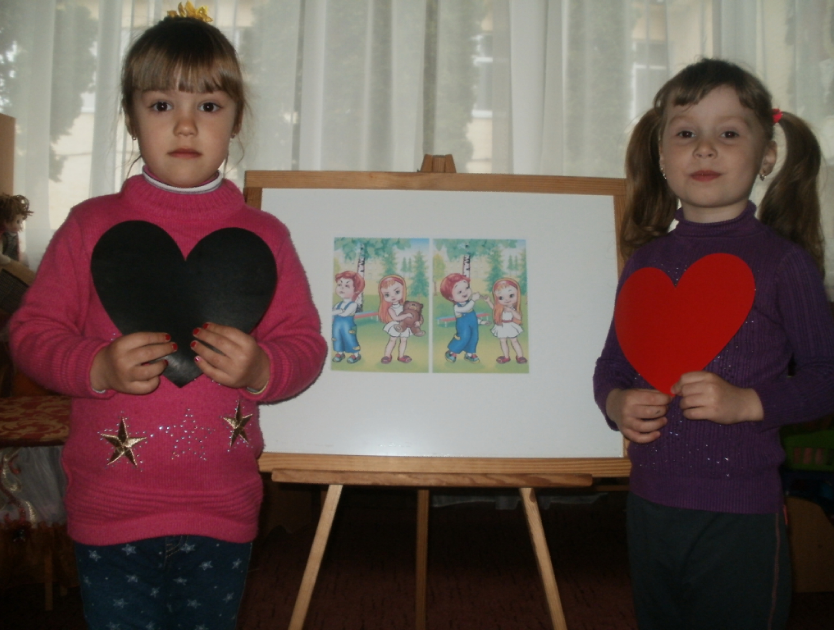 Матеріал: для варіанта А, Б –  демонстраційний набір парних сюжетних малюнків морального змісту; картки у вигляді серця (червоне і чорне) кожному гравцеві (для варіанта А).Хід гри:Варіант А. Вихователь почергово показує дітям сюжетні малюнки. Діти розглядають та оцінюють зображені на них вчинки: позитивний –  підносять картку “червоне серце”, негативний  – “чорне серце”. Обговорити  вибір дітей: “Чому ви підняли “червоне серце”? Чому їй и вчинок визначили як добрий?” тощо.Варіант Б. Гру проводять індивідуально чи в парах. Дітям пропонують розглянути малюнки та розподілити їх на дві групи: перша  – картинки, на яких зображені добрі вчинки, друга  – негідні. У кінці гри обговорюють  вибір дитини (дітей).Варіант В. Вихователь читає віршовані рядки, діти хором визначають “Так” чи “Ні”:Хлібця скибочку відріжу, Зверху сиру ще додам. З чаєм – дуже смачна їжа, Я бабусі це подам. Добрий вчинок? Або як? Що почую зараз? (Так)За вікном птахи літають, Взимку їжі у них мало.Дам горобчикам пшениці, А синичкам ще дам сала. Добрий вчинок? Або як? Що почую зараз? (Так)Виросла пшениця в полі, Колосилася на волі,А хлоп’ята м’яча брали, У пшениці в ігри грали.Дайте відповідь мені, Добрий вчинок цей чи ні? (Ні)Цілий день малий Іванко Іграшками грався, Скласти іграшки на місце Хлопчик лінувався. Дайте відповідь мені, Добрий вчинок цей чи ні? (Ні)В дитсадок збиратись час, Та Оленка вередує: “Слухатись не буду вас!” –Та ще братика дратує. Дайте відповідь мені, Добрий вчинок цей чи ні? (Ні)Даринка – дівчинка слухняна, Помічниця мами.Квіти в хаті поливає, Іграшки складає, Миє лапки кошеняті, Прибирає в хаті. Добрий вчинок? Або як? Що почую зараз? (Так)Таня у садку гуляє, Гілочки дерев ламає.Дайте відповідь мені, Добрий вчинок цей чи ні? (Ні)Купив бублики Микита, Пригощає хлопчик діток. Добрий вчинок? Або як? Що почую зараз? (Так) Оля кицю доглядає, Молочка їй наливає. Добрий вчинок? Або як? Що почую зараз? (Так) Їсти суп не хоче Люда, Хліба їсти теж не буде. Її цукерками годуйТа морозиво купуй. Дайте відповідь мені, Добрий вчинок цей чи ні? (Ні)Захворіла мама Толі, Пустувати він не стане, Тихо з книжкою сидить, Поки хвора мама спить. Добрий вчинок? Або як? Що почую зараз? (Так)Артем на поверсі на п’ятімГрає у м’яча у хаті.Не четвертому – сусід,Хворий і старенький дід.Дайте відповідь мені,Добрий вчинок цей чи ні? (Ні) Запитання для обговорення:Які вчинки були добрими? Чому ви так вважаєте?Як почувалися герої цих вчинків?Які погані вчинки було названо?Чому ви їх визначили негідними? Які вчинки приємніше робити? Чому?”Гра “Правила руху” (автор Л.Лохвицька)Мета: спонукати дітей дотримуватися встановлених моральних правил і діяти усвідомлено відповідно до них; уточнити значення понять “дбро”  і “зло”; розвивати прагнення висловлювати власну (морально схвалювану) позицію і ставлення до того, що відбувається в середовищі однолітків; формувати моральну саморегуляцію; прищеплювати дітям почуття власної гідності.Матеріал: зображення сонця; дорожні знаки (дозволено – синій кружечок, заборонено – червоний кружечок).Хід гри:Вихователь розповідає дітям про те, що всі люди, зростаючи, йдуть дорогою добра. На ній діють свої “правила руху”. Педагог повідомляє, що правила добра – це те, що дозволено, а правила зла – те, що заборонено. Вихователь показує знаки. Педагог разом з дітьми проголошують правила руху, після чого перед ними зявляється сонечко (ознака добра).Правила доброти:Допомагай слабким, маленьким, хворим.Жалій інших, а не себе.Ніколи не заздри.Бережи природу та охороняй її.Шануй працю інших людей.Допомагай друзям у біді.Вибачай іншим помилки.Не будь жадібним.Люби своїх батьків та близьких.Ділися з друзями тим, що в тебе є.  Виконуючи свою роботу, поцікався, як просуваються справи у інших.Допоможи іншому, якщо в нього щось не виходить, і, якщо він просить допомогти.Розподіли спільну роботу порівну.Виконуй своє завдання якомога краще, не шкодь товаришам.Потім вихователь пропонує дітям пройти дорогою з дотриманням правил руху. Діти стають у колону один за одним, вихователь говорить їм правило “добра” (наприклад, ділитись іграшками з іншими) – всі рухаються; коли правило “зла” (наприклад, не звертати уваги на того, хто плаче) – то всі стоять на місці, йти заборонено.Прислів’я про добро та добротуЗа добро добром платять.З добрим дружись, а лихих стережись.Не шукай друга ні багатого, ні вельможного, – хай він буде бідним, але добрим.Про добро пишуть на піску, а про зло – на камені.Добро перемагає зло.Про добре діло говори сміло.Вчися робити добро, тоді погане на розум не прийде.Людина без добра, що соловейко без пісні.Добре далеко розходиться, а лихе ще далі!Не говори про добро, а про зло мовчи ще більше!Хто людям добра бажає, той і собі має!Доброму добре ім’я.Вода за добро віддячить.Раз добром зігріте серце, вік не захолоне.Про добро не говори, а добро роби. Чужим добром не забагатієш.Якщо добро вмієш робити, то навчишся, як жити.Роби добро, воно дорожче від золота.Добро та розум – краса людини.За добро й науку – цілуй батька й матір у руку.Хто добро робить, той нікому не шкодить.Добре роби, добре й буде.Добре ім’я – найкраще багатство.Добро довго пам’ятається, а лихо – ще довше.Доброму скрізь добре.Робиш добро – не кайся, робиш зло – зла й сподівайся.До доброї криниці стежка утоптана.Світ не без добрих людей.Добрий чоловік – надійніше від кам’яного мосту.Усе добре переймай, а зла уникай.Від добра добра не шукають.Не одяг красить людину, а добрі діла.З добрим поживеш – добре й переймеш, з лихим зійдешся – й свого позбудешся.Лихий доброго псує.Посієш вчинок, виросте звичка.Шануй батька й неньку, буде тобі скрізь гладенько.На сонці тепло, а біля матері добре.Добра не оціниш, поки його сам не зробиш.Добрий вчинок – людині вінець.Добро все переможе.Добро добре й говорить.Добро за добром летить, як бджоли на пасіку.Добро добром згадують.Добро все перемагає.Доброго тримайся, поганого цурайся.Доброму, добра й пам’ять.Доброму добре буде.Доброму скрізь добре.Добру річ завжди пізнаєш, а добру людину – тільки в біді.За добро й тобі добром віддячать.Закрив очі на твою безкорисливість – хай відкриє на твою доброзичливість.З добрими людьми завжди згоди можна дійти.З щирого серця ніхто не сміється.І потай зроблене добро не пропаде марно.Коли робиш добро – не оглядайся.На зло здатний кожний, а добро може зробити лише справжня людина.На доброту відповідають добротою. Учись добро робити, воно дорожче за золото.Прислів’я про злість та злоБуло б добре, коли б не було зле.Важким духом дише.Від погляду молоко кисне.Від чорта – хрестом, від свині – кописткою, а від злого чоловіка – нічим.Віддув губи, як копиці.Він так осатанів, немов його окропом ошпарили.Вовк по-вовчому й думає.Гнів людину сушить.Говорити можна, а лаятися не треба.Даєш йому вівса, а він дивиться на тебе, як на пса.Дибки став.Дметься, як тісто в горщику.Добрий, як собака.Добре довго пам’ятається, а зле – ще довше.Зла іскра все поле спалить і сама згине.Зле, як зінське щеня.Злий плаче від злості, а добрий – від радості.Злий, як муха в Спасівку.Злість відкриває рот, а закриває очі.Злості повні кості.Не радій чужому горю.РЕКОМЕНДАЦІЇ ВИХОВАТЕЛЯМ ЩОДО РОЗВИТКУ 
У ДІТЕЙ ПОЧУТТЯ СОВІСТІ ЯК РЕГУЛЯТОРА 
МІЖОСОБИСТІСНИХ ВЗАЄМИНДля розвитку у дітей старшого дошкільного віку почуття совісті як регулятора міжособистісних взаємин пропонуємо:- посилювати емоційне виховання старших дошкільників, навчати дітей проявляти чуйність, формувати у  них душевність, гуманізм та милосердя;- розвивати інтелектуальний, вольовий фактори, ініціативу (обмеження та розширення її), а також оцінне ставлення до власної поведінки та поведінки інших людей;- вчити дошкільників розрізняти такі поняття як “добро” і “зло”, “що таке добре”, а “що таке погано”;- знайомити дітей старшого дошкільного віку з їх обов’язками та привчати до виконання останніх;- створювати такі умови, щоб дошкільнята у тих чи інших вчинках, нормах, правилах вбачали особистісний сенс;-  у вихованні дотримуватись принципу “опори на позитивне”;- у спілкуванні з вихованцями, як основний, використовувати метод переконання на основі рівних психологічних позицій його учасників.З метою поглиблення уявлень дошкільників про етичні категорії, пропонуємо у практичній роботі використовувати  такі казки та оповідання: В.Сухомлинський “Добро і зло”, М.Магера “Добра дівчинка”, В.Маяковський “Що таке добре і що таке погано”,  українські народні казки “Лисичка-сестричка і Вовк-панібрат”, “Телесик”, “Кирило Кожум’яка”, “Дідова дочка і бабина дочка”, М.Носов “Гірка”, Ш.Перро “Попелюшка” та “Хлопчик-мізинчик”, М.Коцюбинський  “Івасик та Тарасик”. Мета читання: поглибити знання про етичні категорії “добро” і “зло”; В.Сухомлинський “Якби я мав килим-літак”, “Хай я буду ваша, бабусю”, М.Пригара “У дворі”. Мета читання: поглибити знання про етичні категорії “добро” та “милосердя”; М.  Трублаїні “Про дівчинку  Наталочку та сріблясту рибку”. Мета читання: поглибити знання про етичні категорії “добро” та “обіцянка”; В.Сухомлинський “Камінь”, “Лялька під дощем”. Мета читання: поглибити знання про етичну категорію “відповідальність”; В.Сухомлинський “Бабусин борщ”. Мета читання: поглибити знання про такі етичні категорії як “повага”, “пошана” та “толерантність”; В.Сухомлинський “Кому ж іти по дрова?”. Мета читання: поглибити знання про етичну категорію “совість”; В.Сухомлинський “Через потік”. Мета читання: поглибити знання про такі етичні категорії як “сором”, “відповідальність”, “совість”; В.Сухомлинський “Сьома дочка” Мета читання: поглибити знання про такі етичні категорії як “відповідальність”, “обов’язок”, “совість”; В.Сухомлинський “Яблуко в осінньому саду”, Л.Толстой “Кісточка”. Мета читання: поглибити знання про такі етичні категорії як “сором”, “совість”; І.Франко “Лисичка і журавель”. Мета читання: поглибити знання про такі етичні категорії як “добро”, “зло”, “совість”; В.Осєєва “Сини”. Мета читання: поглибити знання про такі етичні категорії як “відповідальність”, “повага”, “совість”. Радимо під час читання художньої літератури дотримуватись таких методичних вимог: добирати художню літературу відповідно до віку дітей;перед читанням проводити повний аналіз твору, під час якого добирати найбільш вдалі засоби виразного читання або розповідання (інтонації, розстановку пауз, логічних наголосів), виробляти чітку і правильну вимову кожного слова, фрази, речення;заздалегідь визначати, які слова та фрази потребують уточнення, пояснення, продумати прийоми, час і місце їх пояснення;перед читанням художніх творів створювати проблемні ситуації;під час читання використовувати відповідну наочність;з метою підсилення впливу художнього слова під час читання відривати погляд від книжки і спрямовувати його на дітей;під час читання уникати зайвого шуму;у процесі читання або розповідання не відвертати увагу дітей запитаннями або зауваженнями;використовувати елементи драматизації як прийом активізації уваги дітей;проводити етичні бесіди після читання художніх творів.Для розвитку почуття совісті пропонуємо  проводити такі етичні  бесіди з дітьми: “На гостинах у добра і зла”,  “Про совість, совісність і безсовісність”,  “Друзі та вороги совісті”,  “Навіщо бути відповідальним?”,  “Що означає бути справедливим?”, “Про чесність і правдивість”, “З ким дружить совість” та ін. Під час проведення цього виду роботи радимо дотримуватись наступних методичних вимог:проводити етичні бесіди у разі необхідності: як планово, так і позапланово;- додержуватись правильної побудови: 1) початок бесіди (Мета: викликати в дітей інтерес до певної морально-етичної категорії, зацікавити їх певним моральним фактом та зосередити на цьому увагу.); 2) хід (або основна частина) (Мета: роз’яснити дітям конкретний зміст певної моральної категорії, норми чи правила поведінки; викликати в дітей емоційні переживання та відповідне ставлення до фактів, явищ, що обговорюються.); 3) прикінцева частина (Мета: вивести і закріпити правила поведінки.);на початку етичної бесіди використовувати наступні прийоми:  а) вступна бесіда, спрямована на з’ясування розуміння дітьми моральних питань;б) опис конкретного факту чи події;в) розповідь вихователя;г) читання вірша або оповідання (уривка) на відповідну моральну тему;ґ) розповіді дітей про побачене, пережите, про їх діяльність, життя, поведінку;д) активізація минулих вражень дітей:  розглядання ілюстрацій, картин, уривків діафільму на відповідну моральну тему;- в основній частині використовувати різні типи запитань, а саме:спрямовані на з’ясування розуміння дітьми основної ідеї твору; що передбачають з’ясування ставлення дітей до певного твору, обґрунтування ними свого вибору;які вимагають оцінки вчинків і поведінки героїв твору та обґрунтування своєї оцінки; спрямовані на встановлення причин і мотивів окремих вчинків героїв та їх обґрунтування;що допомагають встановити зв’язок між змістом прочитаного твору і поведінки дітей вдома, у громадських місцях; спрямовані на узагальнення моральних знань і норм поведінки; спрямовані на розуміння стосунків між людьми на основі виконання (чи порушення) норм моралі;у процесі бесіди використовувати розповіді-загадки, складені педагогом і самими дітьми, та моральні задачі, які пропонуються розв’язати дітям;у кінці бесіди пропонувати дітям пригадати прислів’я на відповідну тему;для закріплення правил поведінки завершувати бесіду грою;до проведення етичної бесіди готуватися заздалегідь: підбирати відповідний літературний матеріал; продумувати, як використовувати художні картини, ілюстрації, діафільми тощо;для більшої ефективності етичної бесіди, перед її проведенням планувати тематичне читання художніх творів на певну моральну тему впродовж певного часу (як на заняттях, так і в повсякденному житті);напередодні бесіди (за 3-4 дні) доцільно переглядати кінофільми та діафільми на обрану тему, обговорювати їх за заздалегідь накресленим планом. Пропонуємо педагогам з метою формування у старших дошкільників досвіду совісної поведінки у своїй роботі використовувати:а) ситуації морального вибору;б) проблемно-пошукові ситуації вибору;в) ситуації-протиріччя;г) ігри-тренінги.РОБОТА З БАТЬКАМИ ЩОДО РОЗВИТКУ У ДІТЕЙ ПОЧУТТЯ СОВІСТІУ дошкільному віці дитина одержує перші уявлення про форми спілкування людей, їх ставлення одне до одного, вчиться диференціювати хороші і погані вчинки. І саме батьки формують у неї перші моральні переживання – людяність, доброту, повагу до однолітків, почуття вини, сорому, і, головне —совість. Ці почуття, згодом стають потребою, а потім і мотивами, які визначатимуть поведінку дитини за різних обставин життя.У люблячих батьків дитина скоріше набирає досвіду любові і лагідності. Вона вже здібна у якійсь мірі до співчуття і співпереживання. Однак, більшість батьків ідеальними вважають ті якості своєї дитини, які пов’язані з інтелектуальним розвитком: посидючість, зосередженість, самостійність, бажання навчатись, старанність, наполегливість. І менше  уваги звертають на такі особистісні якості як доброта, увага до інших людей, чуйність, совістливість. Варто наголосити батькам про важливість пояснення дітям тих чи інших правил поведінки, вміти аргументувати його своїм прикладом із життя. Аргументоване пояснення дитина обов’язково зрозуміє і іншим разом самостійно буде вчиняти так як треба. Робота з батьками спрямовується на їхню педагогічну просвіту. Педагог може підготувати виступ на батьківські збори на тему: “Розвиток  почуття совісті у дітей старшого дошкільного віку”,  де  варто виділити базові якості, якими повинна володіти дитина на кінець старшого дошкільного віку та систему роботи, яку потрібно проводити з дитиною для формування  почуття совісті.  Доречними будуть і пам’ятки для батьків, де будуть ураховані рівні сформованості почуття совісті дошкільників, запропоновані форми та методи роботи з ними. Робота з батьками передбачає наступні форми роботи: батьківські збори, групові бесіди індивідуальні консультації. Темами для обговорення можуть бути: “Звідки береться совість?”, “Вплив сімейного виховання на розвиток совістливості у дітей”, “Набуття практичного морального досвіду в дитинстві”, “Як виховувати совістливість у дитини”.Нижче подаються пам’ятки для батьків з урахуванням рівнів сформованості почуття совісті у дошкільників. Вони мають ознайомити батьків з особливостями розвитку почуття совісті у їхніх дітей, представити оптимальні форми та методи роботи з дитиною, які сприяють формуванню даного почуття.Пам’ятка для батьківШановні батьки!Ваша дитина – це ніжний промінчик вранішнього сонечка, який зігріває своїм теплом  кожного, до кого торкається, адже вона – така  світла, така  чиста і така  лагідна.  Вона є  тим найдорожчим і найціннішим скарбом, який тільки можна собі уявити. І тому так важливо допомогти їй не загубитися у сучасному мінливому світі, не потрапити у тенета зла і ненависті, навчити  орієнтуватися у виборі моральних цінностей, жити по совісті. Ваша дитина дуже чутлива до всього, що відбувається навколо неї, вона, як губка,  вбирає в себе все те, що  бачить: манери дорослих, їх  вчинки і, навіть, поведінку. Тому саме Ви маєте стати тим взірцем, тим еталоном, який би був гідний для її наслідування. Якщо ви хочете виховати справді моральну особистість, яка б у взаєминах із довколишніми керувалася совістю, пам’ятайте: Ваші дії завжди повинні відповідати тим моральним нормам, яким ви навчаєте дитину. Якщо дорослий учить дитину жити по совісті, а сам цього не дотримується, то тим самим він виховує у дошкільника такі риси, як лицемірство та уміння пристосовуватись;Ваша сім’я, як сприятливий ґрунт для становлення моральної особистості, має бути осередком доброти, любові,  людяності і поваги один до одного.Для розвитку почуття совісті як регулятора міжособистісних взаємин дотримуйтесь наступних рекомендацій:учіть дітей розрізняти такі поняття як “добро” і “зло”, “що таке добре”, а “що таке погано”;довіряйте дітям, виробляйте звичку брати на себе відповідальність за свої дії, вчинки, рішення та їхні наслідки для оточення; надавайте якомога більше можливостей для власного вибору;створюйте такі умови, за яких дитина у тих чи інших вчинках, нормах, правилах вбачала б особистісний сенс та могла б сприймати себе з позиції іншого; у вихованні дотримуйтесь принципу “опори на позитивне”;у спілкуванні з дітьми, як основний, використовуйте метод переконання на основі рівних психологічних позицій його учасників;уникайте постійних нагадувань про совість;учіть розпізнавати почуття довколишніх; уникайте звертань до совісті дитини після здійсненого нею проступку, коли дитина розкаюється в останньому;не залишайте без уваги відповідальні моменти у вихованні дитячої особистості; сприймайте з гумором істинно дитячі витівки і засуджуйте ті, у яких проявляється егоїзм та байдужість до духовного світу людини;будьте справедливими;обговорюйте  зі своєю дитиною моральні вчинки людей, пояснюйте їм значення слів “совісна” та “безсовісна”;формуйте вміння адекватно оцінювати власні досягнення та досягнення інших людей, шляхом  надавання  розгорнутих, зацікавлених, справедливих та мотивованих оцінок;  знайомте дітей  з їх обов’язками та привчайте до виконання останніх.Дотримуючись наших рекомендацій, ви зможете виховати справді моральну особистість, яка у взаєминах з іншими керується совістю як внутрішньою етичною інстанцією.Пам’ятка для батьків, діти яких володіють низьким рівнем розвитку почуття совісті як регулятора міжособистісних взаєминШановні батьки!Ваша дитина індивідуальна у своїх  мотивах,  бажаннях  і намірах. З раннього дитинства, перебуваючи у дитячому товаристві, вона прагне зайняти гідне місце у ньому, яке відповідало б її інтересам та внутрішнім сподіванням.  З  метою ефективної взаємодії з однолітками, вона  намагається враховувати точку зору, думки та почуття довколишніх, вчиняти справедливо та відповідально по відношенню до них. Це змушує дитину поглянути на себе збоку, об’єктивно оцінювати власну поведінку, керуватись совістю як внутрішньою етичною інстанцією.Ваша дитина: рідко враховує потреби та інтереси інших, часто керується лише власними бажаннями;не вміє оцінювати власну поведінку;може перекладати на інших відповідальність за власні вчинки;не має власних установок, здебільшого підкоряється групі, звіряє власну оцінку із зовнішньою.Потребує:формування уявлень про добро і зло, права та обов’язки, відповідальність,  справедливість та еталони справедливої поведінки,  сором, совість та ін.;створення можливості для власного вибору;надання більшої самостійності у діяльності та поведінці;виховання бажання подивитися на себе зі сторони і виділити щось хороше;спонукання до самооцінних суджень.Пропонуємо: обговорювати моральні вчинки людей, героїв мультфільмів, пояснювати значення слів “совісна” та “безсовісна”; використовувати у мовленні та пояснювати зміст прислів’їв і приказок таких, як: “Буде каяття та не буде вороття”,  “Чесне діло роби сміло”, “Добро добром згадують” та ін.; використовувати такі ігрові вправи: “Як би ти зробив?”, “Спробуй по-іншому”,  “Обери правильне рішення” та ін..Читати та обговорювати художні твори: В. Сухомлинський “Якби я мав килим-літак”,  “Бабусин борщ”, “Яблуко в осінньому саду”, “Як Сергійко навчився жаліти”, М. Пригара “У дворі”, Л. Толстой  “Кісточка”, М. Носов  “Гірка”,  В.Маяковський “Що таке добре і що таке погано”, українські народні казки “Лисичка-сестричка і Вовк-панібрат”, “Телесик” “Дідова дочка і бабина дочка”, Ш.Перро “Попелюшка”, М.Трублаїні “Про дівчинку Наталочку і сріблясту рибку”,  І. Франко “Лисичка і журавель” та ін.. Організовувати сюжетно-рольові ігри: “Дитячий садок”, “Сім’я”, “Лікарня”, “Магазин” та ін..Пам’ятка  для батьків, діти яких володіють середнім рівнем розвитку почуття совісті як регулятора міжособистісних взаєминШановні батьки!Ваша дитина індивідуальна у своїх мотивах, бажаннях і намірах. З раннього дитинства, перебуваючи у дитячому товаристві, вона прагне  зайняти гідне місце у ньому, яке відповідало б її інтересам та внутрішнім  сподіванням. З метою ефективної взаємодії з однолітками, вона  намагається враховувати точку зору, думки та почуття довколишніх, вчиняти справедливо та відповідально по відношенню до них. Це змушує дитину поглянути на себе збоку, об’єктивно оцінювати власну поведінку, керуватись  совістю як внутрішньою етичною інстанцією.Ваша дитина: із задоволенням виконує доручену справу, але несхильна до самопокладання відповідальності;періодично здійснює спроби враховувати потреби оточуючих, узгоджувати власну поведінку з нормами моралі;намагається самостійно регулювати власну поведінку, проте, як правило, залежить від розпоряджень та вказівок дорослих;не завжди об’єктивно оцінює власну поведінку.Потребує:формування уявлень про  совість та совісну поведінку;формування сталої потреби у власному виборі та самооцінних суджень;надання  самостійності у діяльності та поведінці;формування досвіду совісної поведінки.Пропонуємо: створювати ситуації, які змушують дитину приймати самостійні рішення, брати на себе відповідальність;обговорювати моральні вчинки людей, героїв мультфільмів,  пояснювати значення слів “совісна” та “безсовісна”; створювати умови для оцінювання власної поведінки;використовувати у мовленні та пояснювати зміст прислів’їв і приказок таких, як: “Буде каяття та не буде вороття”,  “Чесне діло роби сміло”, “Добро добром згадують” та ін.; використовувати такі ігрові вправи: “Як би ти зробив?”,  “Незакінчене оповідання”; проблемно-пошукові ситуації вибору “Це не я”,  “Кращий малюнок”; ситуації-протиріччя типу  “Музика чи тиша”  та ін..Читати та обговорювати художні твори: В. Сухомлинський “Лялька під дощем”,  “Покинуте кошеня”, “Яблуко в осінньому саду”,  “Щоб не наколовся”, “Лялька з відбитою ручкою”,  “Кому ж іти по дрова?”,  “Сьома дочка”, “Камінь”,  “Чому заплакав Петрик?”,  “Нові штани”, Є. Пермяк “Як Маша стала великою”, Толстой  “Кісточка”, М. Носов  “Гірка”,  В. Осєєва “Сини”, українські народні казки “Півник і двоє мишенят”. Організовувати сюжетно-рольові ігри: “Дитячий садок”, “Сім’я”, “Лікарня”, “Магазин”, “В аптеці”, “На прогулянці”  та ін..Пам’ятка  для батьків, діти яких володіють достатнім рівнем розвитку почуття совісті як регулятора міжособистісних взаєминШановні батьки!Ваша дитина індивідуальна у своїх мотивах,  бажаннях і намірах. З раннього дитинства, перебуваючи у дитячому товаристві,  вона  прагне  зайняти гідне місце у  ньому, яке відповідало б її інтересам та внутрішнім  сподіванням. З метою ефективної взаємодії з однолітками, вона  намагається враховувати точку зору, думки та почуття довколишніх, вчиняти справедливо та відповідально по відношенню до них. Це змушує дитину поглянути на себе збоку, об’єктивно оцінювати власну поведінку, керуватись  совістю як внутрішньою етичною інстанцією.Ваша дитина вміє: поводитися совістливо в різних ситуаціях;об’єктивно оцінювати власну поведінку та узгодити її із загальноприйнятими нормами моралі;враховувати точку зору, інтереси  та бажання інших;з власної ініціативи виконувати відповідальну справу.Потребує:подальшого вправляння у совісних вчинках;закріплення у свідомості дитини беззаперечних правил, істин, принципів, якими дитина має керуватися у власному житті.Пропонуємо:продовжувати привчати дитину спостерігати за собою “збоку” (що про неї подумають інші люди);виховувати у дитині почуття задоволення та радості від того, що вона комусь зробила добро і  почуття  смутку та незадоволення собою у випадку негативного вчинку;продовжувати створювати умови для внутрішньої роботи, спрямованої на здійснення морального вибору, звертаючи увагу при цьому на емоційний стан дитини.привчати дитину вчиняти справедливо не тому, що хтось похвалить її за гарні вчинки, а тому, що так “підказав” їй “голос” совісті.Вправи та ігри: “Школа совісності”,  “Як би ти зробив?” інсценування оповідань та казок з метою розвитку здатності відчувати себе на місці іншого:  казки “Півник та двоє мишенят”, “Дідова дочка і бабина дочка”,  оповідання В. Єрмолова “Чуйний хлопчик”, В. Сухомлинський “Лялька під дощем”,  “Покинуте кошеня”, “Яблуко в осінньому саду”, “Лялька з відбитою ручкою”,  “Нові штани”, Є. Пермяк “Як Маша стала великою”, Толстой  “Кісточка”, М.Коцюбинський “Про двох цапків”,  М. Стеценко “Новий велосипед” ін..  Сюжетно-рольові ігри: “Дитячий садок”, “Сім’я”, “Лікарня”, “Магазин”, “В аптеці”, “На прогулянці”, “Відпочинок біля моря”,  “Відвідини зоопарку” та ін.СПИСОК ВИКОРИСТАНИХ ДЖЕРЕЛАніщук А. М. Мовлення як засіб самовираження старшого дошкільника : навч.-метод. посіб. для вихователів, практ. психологів, батьків та студ. дошк. від-нь пед. вишів / Антоніна Аніщук ; Ніжин. держ. пед. ун-т ім. Миколи Гоголя. - Ніжин : НДУ ім. М. Гоголя, 2013. - 113 с.Аніщук А. М. Розвиток у дітей старшого дошкільного віку почуття совісті як регулятора міжособистісних взаємин / А. М. Аніщук // Наукові записки Ніжинського державного університету імені Миколи Гоголя. Серія “Психолого-педагогічні науки” (Ніжинський державний університет імені Миколи Гоголя) / за заг. ред. проф. Є. І. Коваленко. – Ніжин : НДУ ім. М. Гоголя, 2014. – 242 с. – С. 71–75.Базовий компонент дошкільної освіти України / Авт. кол-в: Богуш А.М., Бєлєнька Г. В., та ін. ― К.: Видавництво, 2012.- 26 с.Барвисте життя : хрестоматія для читання дітям дошк. віку / упоряд. Л. В. Лохвицька, Т. К. Андрющенко. – Тернопіль : Мандрівець, 2014. – 340 с.Бербешкина З.А. Совесть как этическая категория. М.: Высшая школа, 1986. -104 с.Боришевський М. Й. Виховання самостійної поведінки у дітей / М.Й.Боришевський. – К. : Знання, 1969. – 48 с.Брежнєва О. Проблемно-пошукові ситуації як засіб формування уявлень про добро і зло / О. Брежнєва // Методична скарбничка вихователя. -2015.- №11. - С.41 - 46.Комаров В. В. Совесть как фактор нравственной саморегуляции личности : дисс. ... канд. психол. наук : спец. 19.00.13 / Комаров Владимир Владимирович. – Тамбов, 2004. – 154 c. [Електронний ресурс]. – Режим доступу:http://www.dslib.net/psixologia-razvitja/sovest-kak-faktor-nravstvennoj-samoreguljacii-lichnosti.html. – Назва з екрана.Кононко О.Л. Виховуємо соціально-компетентного дошкільника: навч.-метод. посіб. до Базової прогр. розв. дитини дошк. віку “Я у світі” / О.Л.Кононко. – К.:Світич, 2009. – 208с. Кононко О. Особистісна компетентність дошкільника: інформаційний та технологічний аспекти / О. Кононко // Вихователь-методист дошкільного закладу. – 2015. – № 2. – С. 4–1.Кононко О. Л. Психологічні основи особистісного становлення дошкільника (Системний підхід) / О. Л. Кононко. – К. : Стилос, 2000. – 336 с.Кононко О. Л. Соціально-емоційний розвиток особистості (в дошкільному дитинстві) : навч. посіб. для вищ. навч. закл. / О. Л. Кононко. – К. : Освіта, 1998. - 255 с.Кошелівська О. І. Стимулювання морального вибору дошкільників у процесі педагогічного впливу: дис. ...канд. пед. наук: 13.00.08 / Кошелівська Оксана Іванівна; Національний педагогічний ун-т ім. М. П. Драгоманова. - К., 2002. -- 246  с.Лохвицька Л. В. Збірник ігор “Моралинки для Миколки і Маринки” до програми з морального виховання дітей дошкільного віку “Скарбниця моралі”/ Л. В. Лохвицька. – Тернопіль : Мандрівець, 2016. – 200с. – (Серія “Бібліотека дошкільника”).Лохвицька Л. В. Програма з морального виховання дітей дошкільного віку “Скарбниця моралі” / Л. В. Лохвицька. – Тернопіль : Мандрівець, 2014. – 128 с.Програма розвитку дитини дошкільного віку “Я у Світі” (нова редакція) : у 2 ч. Ч. ІІ. Від трьох до шести (семи) років / О. П. Аксьонова, А. М. Аніщук, Л. В. Артемова та ін. ; наук. кер. О. Л. Кононко. – Київ : ТОВ “МЦФЕР– Україна”, 2014. – 452 с.Сухомлинський В. О. Чиста криниця: казки, оповідання, етюди: для сімейного читання / Василь Сухомлинський [упор. О. В. Сухомлинська]. – К.: Веселка, 1993. – 287 с.Українська мозаїка: книга для читання в дошкільному закладі та родинному колі / Долинна О. П., Низковська О. В., Вакуленко Н. І., Копєйкіна О. А.  .- Київ “АВДІ”, 2008.- 254 с.Фасолько Т. С. Виховання відповідальної поведінки у дітей старшого дошкільного віку: дис. . канд. пед. наук: 13.00.08 / Фасолько Тетяна Степанівна ; Рівненський держ. педагогічний ін-т. - Рівне, 1999. – 209 с.Хоріщенко Г. Г. Виховання совістливості в ранньому онтогенезі / Г. Г. Хоріщенко // Теоретико-методичні проблеми виховання дітей та учнівської молоді : зб. наук. праць. – К., 2005. – Вип. 8. – 392 с. – С. 225–228.Хоріщенко Г. Г. Педагогічні технології виховання совістливості в старшому дошкільному та молодшому шкільному віці / Г. Г. Хоріщенко // Теорет.-метод. проблеми виховання дітей та учн. молоді : зб. наук. пр. / АПН України, Ін-т проблем виховання. – Київ, 2006. – Вип. 9, кн. 1. – С. 254–260.ДОДАТКИДодаток АХлопчик-Зірка(Переклад Ілька Корунця)Якось двоє бідних Лісорубів поверталися додому, продираючись через великий сосновий ліс. Була зимова ніч, стояв пекучий мороз. Сніг товстою ковдрою укривав землю й гілля дерев, і коли Лісоруби продиралися крізь хащі, навкруги, потріскуючи, ламались перемерзлі галузки, а коли вони підійшли до Гірського Водоспаду, то побачили, що він нерухомо завис, бо його поцілувала Крижана Королева.Був такий холод, що навіть звірі й пташки не знали, як його перебути.– Брр! – прогарчав Вовк і застрибав між кущів, підібгавши хвоста. – Жахлива погода! Не розумію, куди тільки уряд дивиться. Віть-віть-віть! – прощебетали зелені Коноплянки. – Наша старенька Земля вмерла, і її одягли в білий саван. А двоє Лісорубів усе йшли та йшли, сердито похукуючи на задерев’янілі пальці та шурхаючи своїми здоровенними, підбитими залізом чобітьми по зледенілому снігу. Раз вони були провалилися в глибоку заметену яму і вилізли звідти білі, мов мірошники, що стоять біля коша, коли сиплеться борошно; а то були посковзнулися на твердому й гладенькому льоду замерзлого болота, і в’язки хмизу повипадали з їхніх рук і порозсипалися, тож їм довелося знову складати і зв’язувати їх; а ще раз їм здалося, що вони заблукали, і їх охопив великий жах, бо вони знали, яка жорстока Крижана Королева з тими, що засинають у її обіймах. Але вони помолилися Святому Мартінові, під чиїм заступництвом перебувають усі мандрівники, і вернулися по своїх слідах назад, а потім ішли, дуже пильнуючи, і зрештою вийшли на узлісся і звідти побачили внизу долину й вогні рідного села.Вони дуже зраділи, що небезпека минула, і голосно засміялись, і Земля здалася їм тепер срібною квіткою, а Місяць – квіткою золотою.Але, посміявшись, вони знову посмутніли, бо згадали свої злидні, і один з них сказав другому:– І чого це ми так зраділи? Життя гарне тільки для багатих, а не для таких, як ми з тобою. Краще б ми замерзли в лісі або дикі звірі нас порозривали.– То правда, – відповів його товариш. – Одним дано багато, а іншим майже нічого. Несправедливість панує у світі: радощі вона дарує небагатьом, зате горе вділяє щедрою рукою.Але поки вони отак нарікали на свою злиденну долю, трапилося щось дуже дивне: прекрасна, надзвичайно яскрава зірка впала з неба. Вона ковзнула небосхилом поміж іншими зірками, і коли вражені Лісоруби повели за нею очима, їм здалося, ніби вона впала зразу ж за кущами верболозу, за овечим загоном, лише за кільканадцять кроків від них.– Ого! То неабиякий шмат золота, треба його знайти! – разом вигукнули вони й кинулися до того місця: так захотілося їм золота.Та один з них біг швидше за товариша, випередив його, продерся крізь верболіз. І що ж він побачив? На білому снігу справді сяяла золотом якась річ. Лісоруб підбіг, нагнувся, взяв ту річ і побачив, що тримає в руках згорнутий плащ із золотої тканини, дивовижно вишитий зірками. І він крикнув товаришеві, що знайшов скарб, який упав з неба, а коли той теж підбіг, вони присіли на снігу й почали розгортати плащ, щоб поділитися золотом. Та ба! У складках плаща вони не знайшли ні золота, ні срібла, ні взагалі будь-якого скарбу, а тільки мале дитинча, яке лежало і спало.І тоді один Лісоруб сказав другому:– Оце такий кінець нашим великим сподіванням. Немає нам з тобою щастя, бо хіба принесе щастя бідному дитина? Покиньмо її краще тут і ходімо своєю дорогою: адже ми люди бідні, дітей у нас і своїх досить, і не можемо ми відривати в них кусень хліба від рота, щоб дати чужому.Але товариш його відповів:– Ні, то було б лихе діло - залишити дитину, щоб вона замерзла тут на снігу, і хоч я бідар, як і ти, і ротів у мене своїх повно вдома, і в горшках порожньо, я все ж візьму його до себе – якось виглядимо удвох з дружиною.І він обережно взяв дитинча на руки, вкутав його у плащ, щоб не замерзло на лютому холоді, і почвалав з горба в село, а товариш його, ідучи поруч, все дивувався подумки з такої його дурості та м’якосердя.А коли вони дійшли до села, товариш сказав йому:– Ти взяв собі дитину, то віддай мені плаща, адже треба поділитися тим, що вдвох знайшли.Але той відповів:– Ні, не дам, бо цей плащ ні мій, ні твій, а цієї дитини. – І, побажавши йому доброго здоров’я, підійшов до своєї хати й постукав у двері. Побачивши, що Лісоруб приніс додому маля, його дружина засмутилася, адже подружжю непросто було прогодувати навіть власних дітей. Однак заспокоївшись, жінка прийняла хлопчика, як рідного сина. Золотий плащ і бурштинове намисто Дитини-зірки Лісоруб заховав у скриню.Отож Дитя-зірка росло й виховувалося вкупі з дітьми Лісоруба, їло і пило з ними за одним столом і гралося разом з ними.I з року в рік хлопчик гарнішав і гарнішав, а жителі села тільки дивувалися його красі, тому що всі вони були смуглолиці й чорняві, а цей мав личко біле й ніжне, мов вирізьблене із слонової кістки, і золоті кучері - як пелюстки нарциса, і губи -як пелюстки червоної троянди, і очі -як фіалки, що дивляться в чисту воду струмка. І він стрункий, немов квітка в полі, де не ступала нога косаря.Проте ця врода обернулася йому на шкоду, бо виростав він гордий, себелюбний і жорстокий. Дітьми Лісоруба і всіма іншими сільськими дітьми він гордував, бо ж вони, мовляв, низького походження, а він – шляхетного роду, адже походить від Зірки. І він попихав дітьми й називав їх своїми слугами. Він не тільки не мав співчуття до нужденних, сліпих, калік і всіх скривджених долею, а ще й кидав у них камінцями та проганяв на шлях, накрикував, щоб вони йшли просити хліба десь в інше місце, і жоден жебрак, крім хіба найвідчайдушнішого, не наважувався вдруге заходити в те село просити милостиню. Хлопець був ніби заворожений своєю казковою вродою і насміхався й глузував з нещасних та безпомічних. Себе ж любив, і часто влітку, коли стояли тихі сонячні дні, він лежав у священиковому садку біля кринички і посміхався собі з утіхи, милуючись своєю вродою.Не раз, було, Лісоруб із дружиною дорікали йому, кажучи:– Ми ж не вчинили з тобою так, як ти чиниш із тими, що зосталися на світі, мов билинка в полі, і ні до кого їм прихилитись. І чому ти такий жорстокий з тими, що потребують співчуття?Та Хлопчик-зірка не слухав їх, він тільки стояв понуро та посміхався зневажливо, а потім знову біг до своїх ровесників і верховодив ними. А ті в усьому слухались його, бо він був гарний, прудконогий, умів танцювати, співати й грати на сопілці. І хоч би куди вів їх Хлопчик-зірка, вони стрімголов бігли за ним, і хоч би що наказував робити, вони все покірливо робили. І коли він виколював кротові очі гострим шпичаком з очерету, вони реготали, а коли жбурляв камінцями у прока-женого1, вони реготали теж. Так він верховодив ними в усьому, і вони стали такі ж немилосердні, як і він.І от якось проходила селом одна бідна жебрачка. Її одіж була саме лахміття, а з босих ніг, зранених об гостре каміння шляху, сочилася кров; жаль було дивитися на ту страдницю. Натомившись, вона сіла під каштаном перепочити.Та її побачив Хлопчик-зірка і сказав своїм товаришам:– Гляньте! Он під гарним зеленим каштаном сидить брудна старчиха2. Ходімо проженемо її звідти, бо вона така відразлива, що на неї гидко дивитися.1 Прокажений - людина, хвора на проказу - тяжке хронічне захворювання, що вражає шкіру, м’язи, гортань, внутрішні органи та нервову систему.2 Старчиха - жебрачка, злидарка.І він підійшов до жебрачки ближче і став кидати в неї камінцями та насміхатися, і вона з жахом дивилася на нього і не могла відвести погляду. І коли це побачив Лісоруб, що обтісував колоди на току неподалік, то підбіг і став дорікати йому такими словами:– У тебе й справді кам’яне серце, і не маєш ти милосердя, бо що поганого заподіяла тобі ця сердешна жінка, що ти знущаєшся з неї?А Хлопчик-зірка весь спаленів від гніву, тупнув ногою і сказав:– А хто ти такий, щоб питати мене, чого я так роблю? Я тобі не син і не повинен коритися тобі.– То правда, що не син, – відповів Лісоруб, – але ж я тебе пожалів, коли знайшов у лісі.Коли старчиха почула ці слова, вона тільки скрикнула і зразу зомліла. Тоді Лісоруб підняв її і відніс до своєї хати, а його дружина почала клопотатися коло неї. І коли та жінка опритомніла, вони подали їй їсти й пити і просили її заспокоїтися.Проте жінка не схотіла ні їсти, ні пити, а тільки спитала Лісоруба:– Чи правду ти сказав, що знайшов цього хлопця в лісі? І відтоді минуло десять років, чи не так?І Лісоруб відповів:– Так, я знайшов його в лісі, і це справді було десять років тому.– А які речі були при ньому тоді, як ти його знайшов? - вигукнула жінка.  – Чи не було в нього часом на шиї бурштинового намиста? І чи не був він закутаний у золотий плащ із вигаптуваними по ньому зірками?– Саме так, – відповів Лісоруб. І він витяг плащ та бурштинове намисто зі скрині, де вони лежали, й показав їх жінці.І коли вона побачила ці речі, то заплакала з радощів і сказала:– Це він, мій синочок, якого я загубила в лісі. Благаю вас, покличте його негайно, бо я обійшла весь світ, шукаючи його.І Лісоруб з дружиною вийшли надвір, і гукнули Хлопчика-зірку, й сказали йому:– Іди до хати, там на тебе чекає твоя мати.І Хлопчик-зірка, сповнений великою радістю й подивом, убіг до хати. Та коли побачив ту, що чекала на нього в хаті, він презирливо зареготав і мовив:– Ну, а де ж моя мати? Я тут не бачу нікого, крім цієї бридкої старчихи.– Я - твоя мати, – відповіла йому жінка.– Ти збожеволіла, як ти можеш казати таке! – гнівно вигукнув Хлопчик-зірка. – Ніякий я тобі не син, бо ти – бридка старчиха в лахмітті. Тож тікай звідси, і щоб я більше не бачив твого бридкого обличчя! Мати благала не проганяти її, але серце Хлопчика-зірки залишалося– Ой, синочку мій! – скрикнула жінка. – Невже ти й не поцілуєш мене на прощання? Я ж стільки натерпілася мук, доки відшукала тебе!– Нізащо, – відповів Хлопчик-зірка, – адже на тебе навіть бридко глянути, і я радніше поцілую гадюку чи жабу-ропуху, ніж тебе.Тоді жінка встала і поплентала, обливаючись гіркими сльозами, до лісу, а Хлопчик-зірка, побачивши, що вона пішла, зрадів і побіг гратися зі своїми товаришами.Та тієї ж миті, як ті побачили його, вони стали глузувати з нього, кажучи:– Та ж ти бридкий, як ропуха, і відразливий, як гадюка! Тікай звідси геть, бо нам гидко гратися разом з такою потворою, як ти. – І вони прогнали його з садка.Тоді Хлопчик-зірка задумався і промовив сам до себе:– Що це вони кажуть? Ану піду я до кринички й погляну на себе у воду, і вона скаже мені, що я гарний.І він пішов до кринички і глянув у воду, але що ж він побачив! Обличчям він став схожий на жабу, а тіло його вкрилось лускою, як у гадюки. І він кинувся обличчям у траву і заридав, а потім сказав собі:– Це, певне, така мені кара за мій гріх. Адже я відмовився від рідної матері й прогнав її геть, я посоромився її і вчинив жорстоко з нею. Тепер я піду й шукатиму її по всьому світу і не знатиму спочинку доти, доки не знайду її.І він схопився й побіг до лісу, гукаючи матір, щоб вернулась, але нізвідки не чув відповіді. Цілий день він ходив і гукав по лісу, а коли зайшло сонце, ліг спати на купу листя, і всі пташки та звірі повтікали від нього, бо пам’ятали його жорстокість. І він спав один-однісінький, тільки ропуха збоку лупала на нього очима та гадюка повільно проповзла біля нього.А вранці він прокинувся, зірвав кілька кислих ягід з дерева, з’їв їх і пішов далі безмежним лісом, умиваючись гіркими сльозами. І кого тільки зустрічав дорогою, всіх запитував, чи не бачили його матері.Він запитав Крота:– Ти риєш нори під землею. Скажи мені, чи не бачив ти там моєї матері?А Кріт йому відповів:– Ти виколов мені очі. Як же я можу бачити?Тоді він запитав у Коноплянки:– Ти літаєш понад самими вершечками найвищих дерев і можеш бачити весь світ. Скажи, чи не бачила ти моєї матері?А Коноплянка відповіла йому:– Як же я можу літати, коли ти заради втіхи попідрізав мені крила?І малу Білочку, що самотою жила у дуплі ялини, він спитав:– Скажи, де моя матір?А Білочка відповіла:– Ти вбив мою матір. Шукаєш свою, щоб і її вбити?І Xлопчик-зірка похилив голову, заплакав і став просити пробачення у всіх божих створінь та все йшов і йшов далі лісом, шукаючи тієї старчихи. А на третій день, пройшовши весь ліс, він вибрів на узлісся і спустився в долину.І коли він проходив селами, діти дражнили його й кидали в нього камінцями, а селяни, боячись, щоб від нього не пішла на зерно яка зараза, не пускали його навіть до клуні ночувати, наказуючи наймитам гнати його геть, і не було жодної людини, яка б зглянулася на нього. Отак три роки блукав він по світу і ніде ніколи не зустрів ні любові, ні доброзичливості, ані милосердя; весь світ повівся з ним так само жорстоко, як він чинив у дні своєї гордині. Якось Хлопчик-зірка підійшов до брами міста біля річки. Вартові жорстоко познущалися з його потворності, а потім продали в рабство злому Чаклуну. Той кинув хлопчика до підземелля, давши йому лише скибку хліба й воду. А наступного ранку сказав: “У тім лісі, що неподалік від брами цього міста гяурів1, сховано три золоті монети: з білого золота, з жовтого золота і з червоного золота. Сьогодні ти мусиш принести мені монету з білого золота, а коли не принесеш, одержиш сто канчуків по спині. І поспішай якнайшвидше, а ввечері я чекатиму на тебе біля хвіртки мого саду. Гляди ж, принеси біле золото, а то погано тобі буде, бо ти – мій раб і я заплатив за тебе ціну келиха солодкого вина”. І Хлопчик-зірка вийшов з міста й підійшов до лісу, про який казав йому Чаклун.А треба сказати, що віддалік цей ліс милував око – здавалося, що в ньому повно співучих пташок та запашних квітів, і Хлопчик-зірка з радістю зайшов у нього. Та мало втіхи зазнав він у тому лісі, бо хоч би де він ступив, скрізь перед ним уставали батоги шипшини з колючими шпичаками, і вогнем обпікала жалка кропива, і будяки кололи його своїми гострими, як кинджали, колючками, і Хлопчик-зірка набрався муки. До того ж він ніде не міг знайти монету з білого золота, про яку говорив йому Чаклун, хоч і шукав її від ранку до полудня і від полудня до заходу сонця. А коли стало заходити сонце, він повернув додому, вмиваючись гіркими слізьми, бо знав, яка на нього чекає кара.Та коли він уже виходив на узлісся, з хащів до нього долинув крик – здавалося, хтось кличе на допомогу. Забувши про своє горе, він побіг на той крик і побачив мале Зайченя, що потрапило в пастку якогось мисливця.1 Гяур - у мусульман: людина іншої віри.I Хлопчик-зірка зглянувся на бідне Зайченя і звільнив його, промовивши до нього:– Сам я всього-на-всього раб, але тобі я подарую волю.А Зайченя відповіло йому так:– Ти й справді подарував мені волю, а от чим я тобі за це віддячу?І Хлопчик-зірка сказав йому:– Я шукаю монету з білого золота, але ніде не можу її знайти, і коли я не принесу її моєму господарю, він мене дуже битиме.– Іди за мною, - сказало йому Зайченя, - і я заведу тебе туди, куди тобі треба, бо я знаю, де захована ця монета і навіщо.Тоді Хлопчик-зірка пішов за Зайченям і – о радість! – у дуплі великого дуба побачив монету з білого золота, яку він шукав.Сповнений безмежної радості, він схопив монету і сказав Зайченяті:– За послугу, яку я тобі зробив, ти мені віддячив у багато разів більшою, і за мою добрість відплатив ти мені сторицею.– Ні, – відповіло Зайченя, – як ти вчинив зі мною, так я вчинив з тобою,– і швидко поскакало геть, а Хлопчик-зірка пішов до міста.Тепер слід сказати, що біля міської брами сидів прокажений. Його обличчя закривав сірий полотняний каптур, і його очі палали в прорізах, мов жарини, і коли він помітив Хлопчика-зірку, що підходив до брами, він ударив у свою дерев’яну миску і задзвонив у свій дзвінок, гукнувши йому так:– Дай мені монетку, а то я помру з голоду. Адже мене вигнали з міста і ніхто не змилується наді мною.– Який жаль! – вигукнув Хлопчик-зірка. – У мене тільки одна монета в гаманці, і коли я не принесу її моєму господарю, він мене страшно битиме, бо я його раб.Та прокажений благав його доти, доки Хлопчик-зірка змилувався над ним і віддав йому монету з білого золота.А коли він прийшов до будинку Чаклуна, той відчинив хвіртку, і впустив його в сад, і запитав його:– Ти приніс монету з білого золота?І Хлопчик-зірка відповів:– Ні, не приніс.Тоді Чаклун накинувся на нього, і побив, і поставив перед ним порожню дощечку й сказав: “їж”, а потім поставив порожнього кухлика й сказав: “Пий”, і знову кинув його в підземелля.А вранці Чаклун прийшов і сказав:– Якщо сьогодні ти не принесеш мені монети з жовтого золота, то навіки залишишся моїм рабом і одержиш триста канчуків по спині.І пішов знову Хлопчик-зірка до лісу і цілісінький день шукав монету з жовтого золота, проте ніде не міг її знайти. Увечері до нього прибігло Зайченя і знову допомогло знайти монету. Проте й цю монету хлопчик віддав прокаженому, пожалівши його від щирого серця.А наступного дня вранці Чаклун прийшов до нього і сказав:– Якщо ти сьогодні принесеш мені монету з червоного золота, я відпущу тебе на волю, а якщо не принесеш, я тебе вб’ю.І пішов Хлопчик-зірка до лісу, і цілісінький день шукав монету з червоного золота, проте ніде не міг її знайти. А надвечір він сів на землю й заплакав, і коли він плакав, прибігло до нього Зайченя.І Зайченя сказало йому:– Монета з червоного золота, яку ти шукаєш, лежить у печері, що позад тебе. Тож не плач, а радій.– Як же я тобі віддячу за це? - вигукнув Хлопчик-зірка. – Гай-гай! Це ж ти втретє виручаєш мене.– Але ти перший зглянувся на мене, - відповіло йому Зайченя і швидко побігло собі геть.А Хлопчик-зірка зайшов у печеру і в найдальшому кутку її побачив монету з червоного золота. Він поклав її у свій гаманець і вирушив хутчій до міста. А прокажений, побачивши його, став посеред дороги і закричав, благаючи його:– Віддай мені монету з червоного золота, а то я помру!І Хлопчик-зірка знову пожалів його й віддав йому монету з червоного золота, сказавши:– Твоя біда гірша, ніж моя.Але серце його стислося з туги, бо він знав, яка лиха доля на нього чекає.Та диво дивне! Коли він проходив міську браму, вартові вклонилися йому з великою шанобою і промовили:– Який гарний наш володар!А натовп городян ішов за ним слідом і гукав:– Та нема за нього вродливішого в усьому світі!Заплакав тоді Хлопчик-зірка і сказав сам до себе:– Це вони насміхаються з мене.Але навколо нього зібралося так багато люду, що він заблукав і прийшов на широку площу, де стояв королівський палац.І ворота палацу відчинилися, і назустріч Хлопчикові-зірці поспішили священнослужителі та найбільші вельможі міста і сказали, вклонившись йому низько:– Ти наш володар, на якого ми давно чекаємо, і син нашого короля.А Хлопчик-зірка їм відповів:– Я не королівський син, а син бідної жебрачки. I як ви можете казати, що я вродливий, коли я знаю, що на мене гидко глянути?Тоді той, чий обладунок був прикрашений золотими квітами і на чийому шоломі замість гребеня був крилатий лев, підняв перед ним свого щита і крикнув:– Чому мій повелитель не вірить, що він гарний?I Хлопчик-зірка глянув у щит. I що ж він побачив? Його обличчя знову було гарне, як колись, і вся його колишня врода знов повернулася до нього, тільки в очах він побачив щось нове, чого раніше ніколи в них не бачив. А священнослужителі та найбільші вельможі впали перед ним на коліна й сказали:– Було давнє пророцтво, що цього дня прийде до нас той, хто має владарювати над нами. Тож хай володар наш візьме цю корону і цей скіпетр1 і стане нашим королем, справедливим і милосердним.Але Хлопчик-зірка відповів їм:– Я не гідний бути вашим королем, бо я зрікся матері, що породила мене, і я доти не матиму спокою, доки не знайду її і не випрошу в неї пробачення. Тож відпустіть мене, бо я мушу далі йти по світу і не можу тут більше затримуватися, хоч ви й пропонуєте мені корону та скіпетр.I по цих словах він відвернувся і глянув на вулицю, що вела до міської брами, і – леле! Серед людей, що товпились довкола сторожі, він побачив жебрачку, яка була його матір’ю, а поруч стояв той самий прокажений, що сидів перед міською брамою.Крик радощів зірвався з його вуст, і він побіг до жебрачки і, впавши перед нею навколішки, обцілував рани на її ногах і омив їх своїми слізьми.Він низько схилив голову, аж до пилюки, і, ридаючи так, що, здавалося, його серце ось-ось розірветься з болю, промовив такі слова:– Мати моя! Я зрікся тебе в дні своєї гордині. Не відштовхни мене в годину мого смирення! Я ненавидів тебе. Даруй же мені любов. Я був відцурався тебе. Прийми ж своє дитя... I жебрачка поклала руку йому на голову й промовила:– Устань!I прокажений поклав руку йому на голову й теж сказав:– Устань!1 Скіпетр - особливої форми палиця, прикрашена коштовними каменями й різьбленням, знак влади.I він піднявся, глянув і – о диво з див! Перед ним були Король і Королева.I Королева сказала йому:– Ось твій батько, якого ти пожалів у біді.А Король сказав:– Ось твоя мати, чиї ноги ти омив своїми слізьми.I вони обняли й поцілували його, і повели його в палац та вбрали в дорогі шати, і наділи йому корону на голову та дали в руки йому скіпетр, і став він правити містом, що стояло над річкою. I він був милосердний і справедливий до всіх. Він прогнав геть лихого Чаклуна, а Лісорубові та його дружині послав багато дорогих подарунків, а дітей його зробив вельможами. Нікому не дозволяв він поводитися жорстоко з птахами й звірами і вчив усіх любові, добра та милосердя. Голодним він роздавав хліб, а голим – одіж, і в його державі панували мир і достатки.Та правив він недовго. Надто багато зазнав він горя і надто тяжкі пройшов випробування, тож через три роки він помер. А після нього прийшов лихий володар.Додаток БДоповідь на педраду на тему:“Розвиток у дітей старшого дошкільного віку почуття совісті як регулятора міжособистісних взаємин”Мета виступу: ознайомити педагогів з науковим визначенням поняття совість, передумовами формування моральної свідомості; донести до їх розуміння значення формування почуття совісті у дітей старшого дошкільного віку.Хід виступу:Дитинство є особливим періодом у розвитку й становленні людської особистості. Особливо знаковим у цьому розумінні є старший дошкільний вік. Новоутвореннями цього періоду є становлення дитячого світогляду, особистої свідомості, елементарної рефлексії, внутрішнього плану дій, супідрядності мотивів та внутрішніх етичних інстанцій, зокрема зародження  зачатків совісті як регулятора поведінки та діяльності.  Сьогодні ми маємо справу з “новими” дітьми,  які, незважаючи на свій вік, вже мають багатий і насичений життєвий досвід, у якому знаходять  відображення усі грані сучасної і далеко неідеальної дійсності. Щоб зрозуміти сучасного дошкільника, варто звернути увагу на його місце у родині. На жаль, дуже часто, картина, яку можемо побачити, є досить невтішною: постійна зайнятість батьків, прагнення вижити у сьогоднішньому нелегкому світі призводить до нестачі спілкування з дітьми, до того, що батьки за браком часу не звертають уваги на те, щоб прищепити малюкам  моральні цінності, покладаючи цю копітку роботу на дошкільний заклад. Зважаючи на це, перед педагогами стоїть завдання не лише підготувати  старшого дошкільника до школи, а і навчити орієнтуватися у нинішньому примхливому і дуже нестабільному світі, у якому існують приклади як моральної так і аморальної поведінки; розв’язувати складні і різноманітні життєві задачі, керуючись совістю як внутрішньою етичною інстанцією.Відтоді, як  дитина переступила поріг дошкільного навчального закладу, її розвиток не можна розглядати відокремлено від нового соціального оточення. Міжособистісні взаємини, які виникають між дітьми, є основою гармонійного розвитку кожного дошкільника. Від того, наскільки  дитина здатна враховувати інтереси довколишніх, рахуватися із суспільною думкою, вчиняти справедливо та совісно у відносинах з іншими, залежить її місце і статусі у даній соціальній групі, а значить – і формування гуманістично спрямованої особистості. Більшість старших дошкільників мають загальні уявлення про добро і зло, розуміють, що таке добре, а що таке погано, але це не означає, що вони завжди керуються у поведінці цими знаннями. Як правило, малюки  добре розуміють вимоги дорослих, зорієнтовані на ті чи інші моральні норми, але їм значно складніше зіставити з ними свою діяльність. Крім того, діти даного віку  здебільшого  не вміють спостерігати за собою та співвідносити свою поведінку з нормою “совість”. Але, коли старші дошкільники зіштовхуються з труднощами, починають сумніватися у виконанні своїх дій, у них виникає потреба у самоконтролі, функцію якого на даному віковому етапі виконує совість. Визначення поняття “совість” подано у тлумачному словнику Д.Ушакова: совість – внутрішня оцінка, внутрішня свідомість моральності своїх вчинків, почуття моральної відповідальності за свою поведінку; у тлумачному словнику В.Даля: совість – моральна свідомість, моральне чуття або почуття в людині; внутрішня свідомість добра і зла; скарбниця душі, в якій відгукується схвалення чи осуд кожного вчинку; здатність розпізнавати якість вчинку; почуття, що спонукає до істини і добра, відвертає від брехні і зла; мимовільна любов до добра і до істини; в Українському педагогічному словнику С. Гончаренка: совість – моральне почуття, у якому виявляється самооцінка особою відповідальності її дій прийнятим у суспільстві й перетворенням на внутрішні переконання нормам моральності; найважливіший особистісний моральний регулятор суспільної поведінки людини. О.Кононко дає таке визначення: це усвідомлення і переживання дошкільником відповідальності, побудованої на самооцінках виконання ним обов’язків.Совість є основою моральної свідомості, виникнення якої потребує низки передумов, а саме:виникнення самосвідомості як необхідної умови цілісності й наступності формування внутрішнього світу дитячої особистості;усвідомлення самостійності як прояву життєставлення старшого дошкільника;формування самооцінки як вираження ставлення зростаючої особистості до себе;розвиток відповідальності як механізму організації життєдіяльності людини;зародження саморегуляції як механізму, за допомогою якого визначається позиція старшого дошкільника; виникнення ієрархії мотивів;поява здатності до рефлексії як здатності будувати свою поведінку з огляду на імовірні реакції оточуючих;розвиток стосунків дитини з дорослим і однолітками.Старші дошкільники намагаються діяти так, як того від них чекають авторитетні  дорослі.  Більше  того,  для них дуже важливо  отримувати  за свою гідну, схвальну поведінку різні заохочення. Якщо ж поводження  дитини не відповідає очікуванням батьків, вихователів чи інших близьких  їй людей, вона відчуває сором і провину. Ці почуття допомагають їй  визначити межі припустимої поведінки, оскільки примушують старшого дошкільника замислюватись над своїми діями, шукаючи у собі причину невдач і відчуваючи невдоволення собою. Такий внутрішній стан спонукає до старанності й наполегливості і поступово перетворюється у совісність. Дитина з розвиненою совістю спроможна встояти перед спокусою порушити заборону або вимогу навіть тоді, коли впевнена, що про це ніхто не дізнається. Особливе значення має “голос совісті”, який стає орієнтиром для старшого дошкільника під час розв’язання ним тієї чи іншої моральної колізії. Він є вищим регулятором людських взаємин та внутрішнім регулятором внутрішньої поведінки, яка у старшому дошкільному віці будується на основі інтеріоризації моральних норм, правил і зразків, виражених у етичних поняттях. Дитина починає усвідомлювати, що поводитися морально необхідно “власне для себе”, бо це приносить їй задоволення і користь довколишнім. Якщо дошкільник відчуває докори сумління у разі порушення ним моральних норм, то це говорить про його гармонійний соціальний розвиток.  А спроможність малюка визнати свою провину, відмовитися від незаслуженої похвали, змінити свою поведінку засвідчують його особистісне зростання.О.Кононко наголошує на тому, що ігнорування питання розвитку почуття совісті у дітей  старшого дошкільного віку призводить до того, що дитина вчиняє морально лише після нагадування дорослого, що негативно впливає на її моральний розвиток і взаємини з оточуючими. Основними завданнями педагогів щодо розвитку совісної поведінки у дітей старшого дошкільного віку є такі:розвивати внутрішні етичні інстанції, совість як регулятор взаємин;розширювати і збагачувати уявлення про своє зовнішнє і внутрішнє Я;розширювати коло інтересів, вправляти в умінні з’ясовувати мотиви своєї поведінки (чому так вчинила);сприяти засвоєнню моральних цінностей;формувати уміння протидіяти егоїзму, злобі, несправедливості;виховувати ціннісне ставлення до природи, людей, предметів, речей, творів мистецтва, до самої себе;вправляти в умінні контролювати та регулювати свою поведінку й діяльність.закладати моральну основу соціальної поведінки.Для вирішення даних завдань у Програмі розвитку дитини дошкільного віку “Я у Світі” рекомендовано такі форми роботи з дітьми старшого дошкільного віку: використання ляльки, створення проблемних ситуацій, розв’язання моральних колізій (створення ситуацій вибору), проведення бесід та дискусій, складання казок. Останні дають змогу вихователю уточнити, що знають, думають і відчувають вихованці, скоректувати, окультурити їх мотиваційно-потребову сферу. Для розвитку почуття совісті як регулятора міжособистісних взаємин у старших дошкільників Г.Хоріщенко рекомендує використовувати такі методи:методи формування моральної поведінки для вироблення досвіду поведінки згідно моральних норм і правил (залучення дитини до виконання певних правил поведінки; показ і пояснення способів поведінки, приклад поведінки дорослих, однолітків, літературних героїв; управляння в моральній поведінці; створення ситуацій морального вибору);методи формування моральної свідомості: збагачення знань про моральні поняття, засвоєння моральних уявлень; роз’яснення конкретних моральних норм і правил; проведення етичних бесід;методи стимулювання моральних почуттів (приклад інших; педагогічна та колективна оцінка поведінки, вчинків однолітків; схвалення моральних вчинків, заохочення до здійснення моральних вчинків).Організовуючи роботу, спрямовану на розвиток почуття совісті у старших дошкільників, варто звертати особливу увагу на педагогічну оцінку, яка стає орієнтиром для дитини та її поведінки. Виважена, вмотивована, справедлива та розгорнута оцінка авторитетного дорослого уможливлює ціннісне ставлення старшого дошкільника до себе та світу в цілому, сприяє бажанню поводитися совісно не заради інших, а заради себе. Важливе значення відводиться художній літературі, етичним бесідам та реальним життєвим ситуаціям під час проведення роботи з розвитку почуття совісті. Виховуючи дитину, дорослому не варто поспішати  карати її,  тут важливо розповісти історію, оповідання чи казку, з яких вона сама зрозуміє, у чому її провина. Адже дошкільнята переживають події, змальовані у художньому творі,  як справжні, стаючи при цьому їх активними учасниками. Крім того, у казках завжди  один з героїв поступає по совісті, а інший – безсовісний. Тому, завдяки простій, емоційній для дитини лексиці, такі складні для даного віку поняття  стають зрозумілими та доступними. Більше того, з часом, ідентифікуючи себе з героями художніх творів, старші дошкільники починають розуміти, що таке добре, а що таке погано, як варто вчиняти у тих чи інших ситуаціях, а як – ні.Не менш важливе значення у роботі зі старшими дошкільниками, спрямованої на розвиток почуття совісті, є залучення їх до проведення етичних бесід. Вихователь має звертати увагу на те, що моральні норми, правила та категорії, які він пояснює дітям, мають бути донесені до них у цікавій і доступній формі, використовуючи при цьому художні твори на відповідну тему, різні типи запитань та влучні вислови. Під час проведення етичних бесід авторитетні дорослі формують у дітей свідоме ставлення до правил поведінки, викликають бажання керуватися у своїх вчинках моральними нормами та принципами.Забезпечуючи життєдіяльність старших дошкільників, педагогам варто створювати реальні життєві ситуації  у процесі ігрової діяльності старших дошкільників. Це дає можливість створити умови для взаємозв’язку між моральною свідомістю дітей та їх моральною поведінкою, а також вправляти дошкільнят у моральних вчинках. Висока ефективність цього методу забезпечується створенням сприятливого соціально-емоційного клімату в групі. Кожна дитина має відчувати любов, підтримку, повагу до себе та своїх інтересів – лише тоді стійкі емоційні установки зможуть перетворитися на внутрішні настанови.Отже, проблема розвитку у дітей 5-7 років  почуття совісті як регулятора міжособистісних взаємин є дуже актуальною і надзвичайно важливою. Адже, совість, зароджена і розвинута у старшому дошкільному віці, є міцним фундаментом для створення справді моральної особистості, здатної приймати свідоме моральне рішення. Додаток ВВиступ на батьківських зборах“Розвиток  почуття совісті у дітей старшого дошкільного віку”Мета: допомогти батькам зрозуміти значення  розвитку почуття совісті у дітей старшого дошкільного віку, описати систему роботи, яку варто проводити з дитиною вдома.Уже з того моменту, як зовсім крихітне маля з’явилося на світ, однією з його найбільших потреб є спілкування. Міжособистісні взаємини, що виникають у сім’ї, є тим еталоном, відповідно до якого дитина будує свої стосунки з оточуючими спочатку у дитячому садку, потім у школі, а вже згодом і у дорослому житті. Основою міжособистісних взаємин і є совість. Саме від того, чи вміє ваша дитина поводитися совісно, чи розуміє значення совісної поведінки як для себе, так і для довколишніх, залежить не лише її майбутнє, а і майбутнє тих, хто знаходиться поруч. Тому одним з найважливіших завдань сьогодення є розвиток у дітей почуття совісті.Для дитини дошкільного віку особливо велике значення мають стосунки з батьками та іншими членами родини. Саме під час спілкування та  спільної діяльності дошкільників з дорослими та однолітками формуються такі  якості, як самостійність, людяність, відповідальність, самовладання, самолюбність та справедливість, які стають базою для виховання справді моральної особистості. Розглянемо значення кожної якості окремо.Старшого дошкільника можна назвати самостійним, якщо він здатний діяти незалежно від керівництва і допомоги ззовні, звертатися за нею в разі необхідності, відмовлятися від передчасної допомоги; бути ініціатором власних рішень, у різних життєвих ситуаціях покладатися на власний досвід, бути здатним до самоорганізації, спроможним відстояти істину у суперечці.Бути людяним значить уміти брати інших до уваги, рахуватися з відмінною точкою зору, визнавати чесноти і переваги інших людей; бути здатним розуміти інших, ставати на їхнє місце, співпереживати їм, допомагати за власним бажанням; робити людям добро, не розраховуючи на винагородження; адекватно відгукуватися на горе, неуспіх або самопочуття інших, відповідно коригувати власну поведінку, вміти прощати.Можна вважати, що старшого дошкільна сформована самолюбність, якщо він орієнтується у власних чеснотах і вадах; здатний відстоювати власну гідність, розширювати простір свого “Я”; вміє покладатися на себе, довіряти самооцінці; небайдуже ставиться до думки про себе авторитетних людей; якісно виконує обов’язки; вміє гідно вигравати  та  програвати.Бути відповідальним для дошкільника означає серйозно ставитися до своїх обов’язків, бути здатним надавати перевагу обов’язку перед розвагою; відповідати перед іншими за свої рішення та їх наслідки; дотримуватись даного комусь слова, виконувати обіцянки; бути послідовним у словах та вчинках; відчувати межі припустимої поведінки; бути готовим визнавати свої помилки, повинитися, розкаятися; вміти за власним бажанням братися за виконання складної або копіткої справи. Дитина володіє такою якістю як самовладання, якщо уміє керувати власними почуттями, настроями, пориваннями, приводити їх у відповідність з конкретними життєвими обставинами; здатна стимулювати свою активність, налаштовуватися на необхідний лад, контролювати власні дії; спроможна гальмувати небажані або неадекватні прояви, утримуватися від неправильної поведінки; вміє проявляти наполегливість.Старшого дошкільника можна назвати справедливим, якщо він здатний керуватися у своїй поведінці істиною, вчиняти правдиво щодо інших, поводитися відповідно до моральних правил, совісно, чесно; брати до уваги домагання і можливості інших людей; визнавати відповідність прав – обов’язкам, вчинків – оцінкам, досягнень – авторитету; спроможність чинити опір несправедливості. Кожна з базових якостей відіграє винятково  важливу роль у формуванні почуття совісті як внутрішньої етичної інстанції. Це означає, що, як педагоги, так і батьки повинні створювати належні  умови для їх розвитку. Крім того, природнє прагнення дитини діяти совісно має обов’язково бути підкріплене поведінкою авторитетних дорослих. Адже кожен старший дошкільник прагне бути схожим на маму чи тата, бабусю чи дідуся. Більше того, він повністю вбирає в себе їх  ставлення,  вчинки, поведінку. Тому так важливо бути взірцем для своєї дитини, доносити через власний приклад еталони совісної поведінки, розкривати достойні шляхи виходу з тієї чи іншої ситуації. Ще одним із дієвих засобів, які варто використовувати для розвитку почуття совісті у дітей старшого дошкільного віку, є слово. За словами  В.Сухомлинського, воно є одним з найважливіших інструментів виховання, оскільки може викликати  у старшого дошкільника бажання стати кращим, допомагає йому усвідомити людські взаємовідносини, знайомить з нормами моралі. Саме ви, дорослі, маєте бути ініціаторами  обговорень з дітьми різних життєвих ситуацій, моральних і неморальних вчинків. Крім того, надзвичайно важливо звертатися до творів художньої літератури, аби через вчинки їх героїв донести до розуміння дітей значення тієї чи іншої, іноді досить складної для  розуміння, етичної категорії. Надзвичайно важливим аспектом, на який необхідно звернути увагу батьків, які прагнуть виховати справді моральну особистість, є використання ними оцінки. Саме оцінка є тим вагомим інструментом у руках авторитетних дорослих, який за умов правильного використання, є ефективним засобом для розвитку почуття совісті. Дошкільникам не достатньо просто сказати: “Ти зробив погано”, їм варто пояснити, чому саме, адже дитина повинна розуміти, як треба діяти у тій чи іншій ситуації, а як – ні. Більше того, ці знання допоможуть їй у майбутньому, ставши основою для власних переконань і власної моральної поведінки. Отже, лише зацікавлена, мотивована, розгорнута та справедлива оцінка здатна формувати моральну свідомість дитячої особистості. Дуже важливо не розкривати відразу усі можливі варіанти розв’язання тієї чи іншої моральної колізії, створення яких є ще одним з дієвих засобів розвитку почуття совісті у старших дошкільників. Запитання: “А як, на твою думку варто вчинити? Чому ти так думаєш?” спонукають дитину до аналітичної діяльності, зважування усих “за” і “проти”, погляду на себе збоку, що сприяє кращому усвідомленню еталонів моральної поведінки, набуттю досвіду моральних учинків. Отже, питання  розвитку  почуття совісті у дітей старшого дошкільного віку  є  не лише актуальним, а і надзвичайно важливим, ігнорування цього процесу негативно позначається на моральному розвитку дитини, оскільки обмежує її можливості, виробляє звичку поводитися морально лише після нагадування, вказівки або зауваження авторитетного дорослого. Внаслідок цього атрофуються зародки природної потреби малюка діяти справедливо, поводитися совісно, орієнтуватися на добро та істину без спонукань ззовні. Навчальне видання Аніщук Антоніна Миколаївна,Бойко Валентина ВолодимирівнаРОЗВИТОК ПОЧУТТЯ СОВІСТІ 
У СТАРШИХ ДОШКІЛЬНИКІВ ЯК РЕГУЛЯТОРА МІЖОСОБИСТІСНИХ ВЗАЄМИНМетодичний посібник для вихователів, практичних психологів, батьків, аспірантів та студентів спеціальності "Дошкільна освіта"Технічний редактор – І. П. БорисКомп’ютерна верстка та макетування – О. В. БорщКнига друкується в авторському редагуванніПідписано до друку 28.09.17 р.   Формат 60х848/16     Папір офсетнийГарнітура Times New Roman       Обл.-вид. арк. 5,22    Електронне виданняЗамовлення № 101		         Ум. друк. арк. 7,9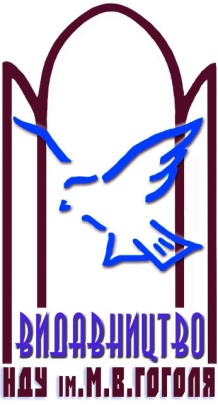 Ніжинський державний університетімені Миколи Гоголя.м. Ніжин, вул. Воздвиженська, 3/4(04631)7-19-72E-mail: vidavn_ndu@ukr.net www.ndu.edu.uaСвідоцтво суб’єкта видавничої справи ДК № 2137 від 29.03.05 р.Бесіда 1.Бесіда 2.1.1.Назва ситуаціїНомер варіанту виборуНомер варіанту виборуНомер варіанту виборуНазва ситуації№1№2№3“Замок із піску”“Яблуко”“На городі”Критерії та показникиПостійноЧастковоНе просте-жуєтьсяКоментаріЕлементарна форма самопокладання відповідальності за прийняте рішення схильні до самопокладання обов’язків;із задоволенням виконують доручення;схильні до виконання відповідальної справи з власної ініціативи.Здатність діяти незалежно від зовнішнього контролю дорослого, саморегуляція поведінкивраховують точку зору і бажання  партнера по діяльності у виборі способів поведінки; самостійно регулюють власну  поведінку  у відповідності зі змінами в організації діяльності;узгоджують свої інтереси, потреби з суспільними;здійснюють самостійний вибір;залежать від розпоряджень, вказівок та контролю дорослого.Вияви чесності та справедливості прагнуть поводитись совістливо в різних ситуаціях; переживаєють провину у випадку відхилення від норми;виявляють почуття сорому;проявляють почуття страху перед покаранням за вчинок;вміють мотивувати власну поведінку.